                        Анализ результатов деятельности ШГ №63                         им. Ч.Т. Айтматова за 2019 -2020 учебный год                   Наименование учебного заведения: ШГ №63 им. Ч.Т. Айтматова             Наименование учебного заведения: ШГ №63 им. Ч.Т. Айтматова             Наименование учебного заведения: ШГ №63 им. Ч.Т. Айтматова             Наименование учебного заведения: ШГ №63 им. Ч.Т. Айтматова             Наименование учебного заведения: ШГ №63 им. Ч.Т. Айтматова             Наименование учебного заведения: ШГ №63 им. Ч.Т. Айтматова             Наименование учебного заведения: ШГ №63 им. Ч.Т. Айтматова Направления анализаНаправления анализаНаправления анализаНаправления анализаНаправления анализаНаправления анализаНаправления анализаРесурсная база образовательного учрежденияБиблиотечный фондУчебники   -     16 890 экз.      Учебники   -     16 890 экз.      Учебники   -     16 890 экз.      худ. лит. – 9117 экз.худ. лит. – 9117 экз.Ресурсная база образовательного учрежденияСостав педагогических кадров:   84 учителя   84 учителя   84 учителя80- высшее образование(из низ 3-магистра)2- среднее спец. образов.2 - среднее образование80- высшее образование(из низ 3-магистра)2- среднее спец. образов.2 - среднее образованиеРесурсная база образовательного учрежденияКонтингент учащихся:1765 уч.начальная школа начальная школа начальная школа 850850Ресурсная база образовательного учрежденияКонтингент учащихся:1765 уч.среднее звено (5-9классы)-среднее звено (5-9классы)-среднее звено (5-9классы)-755755Ресурсная база образовательного учрежденияКонтингент учащихся:1765 уч.старшее звено (10-11 классы)старшее звено (10-11 классы)старшее звено (10-11 классы)160160Ресурсная база образовательного учрежденияКоличество классов комплектов- 54начальная школаначальная школаначальная школа2424Ресурсная база образовательного учрежденияКоличество классов комплектов- 54среднее звено (5-9 классы)среднее звено (5-9 классы)среднее звено (5-9 классы)2424Ресурсная база образовательного учрежденияКоличество классов комплектов- 54старшее звено (10-11 классы)старшее звено (10-11 классы)старшее звено (10-11 классы)66Анализ воспитательной работыНаправление  работы:          Формирование социально значимых и полезных для самой личности качеств, которые позволят нашим школьникам в дальнейшем занять достойное место в жизниФормирование социально значимых и полезных для самой личности качеств, которые позволят нашим школьникам в дальнейшем занять достойное место в жизниФормирование социально значимых и полезных для самой личности качеств, которые позволят нашим школьникам в дальнейшем занять достойное место в жизниФормирование социально значимых и полезных для самой личности качеств, которые позволят нашим школьникам в дальнейшем занять достойное место в жизниФормирование социально значимых и полезных для самой личности качеств, которые позволят нашим школьникам в дальнейшем занять достойное место в жизниАнализ воспитательной работыГруппа риска:1 человекНа учете в ИДН  На учете в ИДН  На учете в ИДН  66Анализ воспитательной работыГруппа риска:1 человекНа внутришкольном учете  На внутришкольном учете  На внутришкольном учете  88Анализ воспитательной работыКружки: 29(550уч.)Спортивные                           Спортивные                           Спортивные                           44Анализ воспитательной работыКружки: 29(550уч.)художественныехудожественныехудожественные55Анализ воспитательной работыКружки: 29(550уч.)предметныепредметныепредметные2020Анализ воспитательной работыШкольные мероприятия:Сентябрь:1.Торжественная линейка «Здравствуй, школа»2.Общий классный час: «2020 год – Год развития регионов, цифровизации  всей страны и поддержки детей»3.Месячник по ПДД. Лекции по ППД, конкурс рисунка «Светофорчик»,  Лекторий врачей Н\Ц Безбородовой Е, беседы сотрудников ГУВД (10 отдел) «Опасности экстремизма и терроризма», лекции специалистов ЦСМ №15 Коноваловой В по темам «СПИД и ВИЧ», «Венерические заболевания»4. 21 сентября «23 сентября – День Государственного языка» - районное мероприятие, посвященное 30-летию со дня установления закона о гос. языке21.09-28.09– неделя кыргызского языка в школе;5.27.09.2019 День ЧС «Тревожная кнопка», эвакуация детей  при пожаре.6.15.09.2019 Городское мероприятие, посвященное награждению участников в конкурсе роликов « Я выбираю жизнь» (Саметов З. занял 3 место в конкурсе роликов).  ОКТЯБРЬ:1 октября «Протяни руку помощи» - мероприятия ко Дню пожилого человека; 5 октября – «День учителя» - праздничный концерт;18.10.2019 Родительская конференция: «Взаимодействие школы и                        семьи в профилактике рэкета и других асоциальных проявлений у учащихся ШГ№63 им. Ч.Т. Айтматова»27.10. - Посвящение первоклассников в гимназисты ШГ №63 им. Ч.Т. Айтматова  НОЯБРЬ:8.11.19 г. – День памяти. Посещение и возложение цветов на могилы жертв политических репрессий (1936-1937гг.) в Мемориальном комплексе «Ата-Бейит»;15.11.19г.- Акция «Нет курению и увлечению насваем!»21.11.19 г. – посещение благотворительного концерта, посвященного Дню инвалида в ЦДТ «Сейтек»27.11.19г. - посещение благотворительного спектакля «Игра» в помощь девочке с хрустальной болезнью.   ДЕКАБРЬ:3 декабря – «Профилактика заболеваний ОРВИ» - кл. часы3-7 декабря – «Милосердие спасёт мир!» - кл. часы, посвященные Дню инвалидов;9 декабря – Конкурс постановок по произведениям Ч.Т. Айтматова.11 декабря – Поездка в Мемориальный комплекс «Ата – Бейит», 11а класс, учителя истории.13 декабря – Участие в ежегодной научно-практической конференции.Защита исследовательского проекта «Значение представителей татарского народа в годы становления просвещения (конец 19 – начало 20 вв.) в Кыргызстане» Видеомост «Айтматовские чтения: Бишкек – Казань», (Россия, Татарстан, МАОУ лицей № 121).1.12. – 12.12. – Конкурс рисунков, флешлистовок по творчеству Ч.Т. Айтматова.12 декабря – Торжественное мероприятие, посвящённое Дню рождения Чынгыза Торокуловича Айтматова. 4.12. – 12.12. – книжная выставка по произведениям Ч.Т. Айтматова.28.12 - 30.12.– отборочный, школьный тур участников конкурса технических исследовательских проектов.27.12. - Новогодние елки и дискотеки.    ЯНВАРЬ:14.01.19 г – 31.01.19г мероприятия, посвященные борьбе с курением. 21.01.2020 мероприятие, посвященное Жертвам Холокоста «Колоколы памяти»13.01.20-18.01.20-  публикация роликов с художественным чтением отрывков из произведений Ч.Т. Айтматова на тему ВОВ.ФЕВРАЛЬ:6.06.2020 Районная комплексная проверка преподавания ДПМ в школах района.10.02.20 Районная неделя «Науки и техники»,  участие школы с  проектами ??? (какими?)15 февраля – «День вывода Советских войск из Афганистана», торжественное мероприятие с приглашение ветеранов Афганской войны;22 февраля - «А, ну-ка, парни!» спортивные состязания между командами 10-11 классов;МАРТ:3, 5 марта – «День флага», «День белого колпака» - торжественные линейки и классные часы.7.03.20 -  Праздничный концерт к 8 мартаАпрель:В течение месяца публикация  видеороликов, которые транслировались по ТВ«Обращение к детям во время карантина», «Обращение к родителям во время карантина» «Обращение к учителям», ролики с дистанционными урокамиМай:Поздравительные ролики с 75-летием со Дня Победы от администрации школы. Участие в республиканской акции: «Письма с фронта», конкурс рисунков по произведениям Ч.Т. Айтматова по тематике ВОВ.25 мая -  Онлайн-торжественное мероприятие. Поздравительный ролик «Последний звонок».ИЮНЬ1 июня –Онлайн-поздравительный ролик с Днем защиты детей.22 июня- Онлайн-торжественное мероприятие. Поздравительный ролик ко дню вручения аттестатов зрелости.Сентябрь:1.Торжественная линейка «Здравствуй, школа»2.Общий классный час: «2020 год – Год развития регионов, цифровизации  всей страны и поддержки детей»3.Месячник по ПДД. Лекции по ППД, конкурс рисунка «Светофорчик»,  Лекторий врачей Н\Ц Безбородовой Е, беседы сотрудников ГУВД (10 отдел) «Опасности экстремизма и терроризма», лекции специалистов ЦСМ №15 Коноваловой В по темам «СПИД и ВИЧ», «Венерические заболевания»4. 21 сентября «23 сентября – День Государственного языка» - районное мероприятие, посвященное 30-летию со дня установления закона о гос. языке21.09-28.09– неделя кыргызского языка в школе;5.27.09.2019 День ЧС «Тревожная кнопка», эвакуация детей  при пожаре.6.15.09.2019 Городское мероприятие, посвященное награждению участников в конкурсе роликов « Я выбираю жизнь» (Саметов З. занял 3 место в конкурсе роликов).  ОКТЯБРЬ:1 октября «Протяни руку помощи» - мероприятия ко Дню пожилого человека; 5 октября – «День учителя» - праздничный концерт;18.10.2019 Родительская конференция: «Взаимодействие школы и                        семьи в профилактике рэкета и других асоциальных проявлений у учащихся ШГ№63 им. Ч.Т. Айтматова»27.10. - Посвящение первоклассников в гимназисты ШГ №63 им. Ч.Т. Айтматова  НОЯБРЬ:8.11.19 г. – День памяти. Посещение и возложение цветов на могилы жертв политических репрессий (1936-1937гг.) в Мемориальном комплексе «Ата-Бейит»;15.11.19г.- Акция «Нет курению и увлечению насваем!»21.11.19 г. – посещение благотворительного концерта, посвященного Дню инвалида в ЦДТ «Сейтек»27.11.19г. - посещение благотворительного спектакля «Игра» в помощь девочке с хрустальной болезнью.   ДЕКАБРЬ:3 декабря – «Профилактика заболеваний ОРВИ» - кл. часы3-7 декабря – «Милосердие спасёт мир!» - кл. часы, посвященные Дню инвалидов;9 декабря – Конкурс постановок по произведениям Ч.Т. Айтматова.11 декабря – Поездка в Мемориальный комплекс «Ата – Бейит», 11а класс, учителя истории.13 декабря – Участие в ежегодной научно-практической конференции.Защита исследовательского проекта «Значение представителей татарского народа в годы становления просвещения (конец 19 – начало 20 вв.) в Кыргызстане» Видеомост «Айтматовские чтения: Бишкек – Казань», (Россия, Татарстан, МАОУ лицей № 121).1.12. – 12.12. – Конкурс рисунков, флешлистовок по творчеству Ч.Т. Айтматова.12 декабря – Торжественное мероприятие, посвящённое Дню рождения Чынгыза Торокуловича Айтматова. 4.12. – 12.12. – книжная выставка по произведениям Ч.Т. Айтматова.28.12 - 30.12.– отборочный, школьный тур участников конкурса технических исследовательских проектов.27.12. - Новогодние елки и дискотеки.    ЯНВАРЬ:14.01.19 г – 31.01.19г мероприятия, посвященные борьбе с курением. 21.01.2020 мероприятие, посвященное Жертвам Холокоста «Колоколы памяти»13.01.20-18.01.20-  публикация роликов с художественным чтением отрывков из произведений Ч.Т. Айтматова на тему ВОВ.ФЕВРАЛЬ:6.06.2020 Районная комплексная проверка преподавания ДПМ в школах района.10.02.20 Районная неделя «Науки и техники»,  участие школы с  проектами ??? (какими?)15 февраля – «День вывода Советских войск из Афганистана», торжественное мероприятие с приглашение ветеранов Афганской войны;22 февраля - «А, ну-ка, парни!» спортивные состязания между командами 10-11 классов;МАРТ:3, 5 марта – «День флага», «День белого колпака» - торжественные линейки и классные часы.7.03.20 -  Праздничный концерт к 8 мартаАпрель:В течение месяца публикация  видеороликов, которые транслировались по ТВ«Обращение к детям во время карантина», «Обращение к родителям во время карантина» «Обращение к учителям», ролики с дистанционными урокамиМай:Поздравительные ролики с 75-летием со Дня Победы от администрации школы. Участие в республиканской акции: «Письма с фронта», конкурс рисунков по произведениям Ч.Т. Айтматова по тематике ВОВ.25 мая -  Онлайн-торжественное мероприятие. Поздравительный ролик «Последний звонок».ИЮНЬ1 июня –Онлайн-поздравительный ролик с Днем защиты детей.22 июня- Онлайн-торжественное мероприятие. Поздравительный ролик ко дню вручения аттестатов зрелости.Сентябрь:1.Торжественная линейка «Здравствуй, школа»2.Общий классный час: «2020 год – Год развития регионов, цифровизации  всей страны и поддержки детей»3.Месячник по ПДД. Лекции по ППД, конкурс рисунка «Светофорчик»,  Лекторий врачей Н\Ц Безбородовой Е, беседы сотрудников ГУВД (10 отдел) «Опасности экстремизма и терроризма», лекции специалистов ЦСМ №15 Коноваловой В по темам «СПИД и ВИЧ», «Венерические заболевания»4. 21 сентября «23 сентября – День Государственного языка» - районное мероприятие, посвященное 30-летию со дня установления закона о гос. языке21.09-28.09– неделя кыргызского языка в школе;5.27.09.2019 День ЧС «Тревожная кнопка», эвакуация детей  при пожаре.6.15.09.2019 Городское мероприятие, посвященное награждению участников в конкурсе роликов « Я выбираю жизнь» (Саметов З. занял 3 место в конкурсе роликов).  ОКТЯБРЬ:1 октября «Протяни руку помощи» - мероприятия ко Дню пожилого человека; 5 октября – «День учителя» - праздничный концерт;18.10.2019 Родительская конференция: «Взаимодействие школы и                        семьи в профилактике рэкета и других асоциальных проявлений у учащихся ШГ№63 им. Ч.Т. Айтматова»27.10. - Посвящение первоклассников в гимназисты ШГ №63 им. Ч.Т. Айтматова  НОЯБРЬ:8.11.19 г. – День памяти. Посещение и возложение цветов на могилы жертв политических репрессий (1936-1937гг.) в Мемориальном комплексе «Ата-Бейит»;15.11.19г.- Акция «Нет курению и увлечению насваем!»21.11.19 г. – посещение благотворительного концерта, посвященного Дню инвалида в ЦДТ «Сейтек»27.11.19г. - посещение благотворительного спектакля «Игра» в помощь девочке с хрустальной болезнью.   ДЕКАБРЬ:3 декабря – «Профилактика заболеваний ОРВИ» - кл. часы3-7 декабря – «Милосердие спасёт мир!» - кл. часы, посвященные Дню инвалидов;9 декабря – Конкурс постановок по произведениям Ч.Т. Айтматова.11 декабря – Поездка в Мемориальный комплекс «Ата – Бейит», 11а класс, учителя истории.13 декабря – Участие в ежегодной научно-практической конференции.Защита исследовательского проекта «Значение представителей татарского народа в годы становления просвещения (конец 19 – начало 20 вв.) в Кыргызстане» Видеомост «Айтматовские чтения: Бишкек – Казань», (Россия, Татарстан, МАОУ лицей № 121).1.12. – 12.12. – Конкурс рисунков, флешлистовок по творчеству Ч.Т. Айтматова.12 декабря – Торжественное мероприятие, посвящённое Дню рождения Чынгыза Торокуловича Айтматова. 4.12. – 12.12. – книжная выставка по произведениям Ч.Т. Айтматова.28.12 - 30.12.– отборочный, школьный тур участников конкурса технических исследовательских проектов.27.12. - Новогодние елки и дискотеки.    ЯНВАРЬ:14.01.19 г – 31.01.19г мероприятия, посвященные борьбе с курением. 21.01.2020 мероприятие, посвященное Жертвам Холокоста «Колоколы памяти»13.01.20-18.01.20-  публикация роликов с художественным чтением отрывков из произведений Ч.Т. Айтматова на тему ВОВ.ФЕВРАЛЬ:6.06.2020 Районная комплексная проверка преподавания ДПМ в школах района.10.02.20 Районная неделя «Науки и техники»,  участие школы с  проектами ??? (какими?)15 февраля – «День вывода Советских войск из Афганистана», торжественное мероприятие с приглашение ветеранов Афганской войны;22 февраля - «А, ну-ка, парни!» спортивные состязания между командами 10-11 классов;МАРТ:3, 5 марта – «День флага», «День белого колпака» - торжественные линейки и классные часы.7.03.20 -  Праздничный концерт к 8 мартаАпрель:В течение месяца публикация  видеороликов, которые транслировались по ТВ«Обращение к детям во время карантина», «Обращение к родителям во время карантина» «Обращение к учителям», ролики с дистанционными урокамиМай:Поздравительные ролики с 75-летием со Дня Победы от администрации школы. Участие в республиканской акции: «Письма с фронта», конкурс рисунков по произведениям Ч.Т. Айтматова по тематике ВОВ.25 мая -  Онлайн-торжественное мероприятие. Поздравительный ролик «Последний звонок».ИЮНЬ1 июня –Онлайн-поздравительный ролик с Днем защиты детей.22 июня- Онлайн-торжественное мероприятие. Поздравительный ролик ко дню вручения аттестатов зрелости.Сентябрь:1.Торжественная линейка «Здравствуй, школа»2.Общий классный час: «2020 год – Год развития регионов, цифровизации  всей страны и поддержки детей»3.Месячник по ПДД. Лекции по ППД, конкурс рисунка «Светофорчик»,  Лекторий врачей Н\Ц Безбородовой Е, беседы сотрудников ГУВД (10 отдел) «Опасности экстремизма и терроризма», лекции специалистов ЦСМ №15 Коноваловой В по темам «СПИД и ВИЧ», «Венерические заболевания»4. 21 сентября «23 сентября – День Государственного языка» - районное мероприятие, посвященное 30-летию со дня установления закона о гос. языке21.09-28.09– неделя кыргызского языка в школе;5.27.09.2019 День ЧС «Тревожная кнопка», эвакуация детей  при пожаре.6.15.09.2019 Городское мероприятие, посвященное награждению участников в конкурсе роликов « Я выбираю жизнь» (Саметов З. занял 3 место в конкурсе роликов).  ОКТЯБРЬ:1 октября «Протяни руку помощи» - мероприятия ко Дню пожилого человека; 5 октября – «День учителя» - праздничный концерт;18.10.2019 Родительская конференция: «Взаимодействие школы и                        семьи в профилактике рэкета и других асоциальных проявлений у учащихся ШГ№63 им. Ч.Т. Айтматова»27.10. - Посвящение первоклассников в гимназисты ШГ №63 им. Ч.Т. Айтматова  НОЯБРЬ:8.11.19 г. – День памяти. Посещение и возложение цветов на могилы жертв политических репрессий (1936-1937гг.) в Мемориальном комплексе «Ата-Бейит»;15.11.19г.- Акция «Нет курению и увлечению насваем!»21.11.19 г. – посещение благотворительного концерта, посвященного Дню инвалида в ЦДТ «Сейтек»27.11.19г. - посещение благотворительного спектакля «Игра» в помощь девочке с хрустальной болезнью.   ДЕКАБРЬ:3 декабря – «Профилактика заболеваний ОРВИ» - кл. часы3-7 декабря – «Милосердие спасёт мир!» - кл. часы, посвященные Дню инвалидов;9 декабря – Конкурс постановок по произведениям Ч.Т. Айтматова.11 декабря – Поездка в Мемориальный комплекс «Ата – Бейит», 11а класс, учителя истории.13 декабря – Участие в ежегодной научно-практической конференции.Защита исследовательского проекта «Значение представителей татарского народа в годы становления просвещения (конец 19 – начало 20 вв.) в Кыргызстане» Видеомост «Айтматовские чтения: Бишкек – Казань», (Россия, Татарстан, МАОУ лицей № 121).1.12. – 12.12. – Конкурс рисунков, флешлистовок по творчеству Ч.Т. Айтматова.12 декабря – Торжественное мероприятие, посвящённое Дню рождения Чынгыза Торокуловича Айтматова. 4.12. – 12.12. – книжная выставка по произведениям Ч.Т. Айтматова.28.12 - 30.12.– отборочный, школьный тур участников конкурса технических исследовательских проектов.27.12. - Новогодние елки и дискотеки.    ЯНВАРЬ:14.01.19 г – 31.01.19г мероприятия, посвященные борьбе с курением. 21.01.2020 мероприятие, посвященное Жертвам Холокоста «Колоколы памяти»13.01.20-18.01.20-  публикация роликов с художественным чтением отрывков из произведений Ч.Т. Айтматова на тему ВОВ.ФЕВРАЛЬ:6.06.2020 Районная комплексная проверка преподавания ДПМ в школах района.10.02.20 Районная неделя «Науки и техники»,  участие школы с  проектами ??? (какими?)15 февраля – «День вывода Советских войск из Афганистана», торжественное мероприятие с приглашение ветеранов Афганской войны;22 февраля - «А, ну-ка, парни!» спортивные состязания между командами 10-11 классов;МАРТ:3, 5 марта – «День флага», «День белого колпака» - торжественные линейки и классные часы.7.03.20 -  Праздничный концерт к 8 мартаАпрель:В течение месяца публикация  видеороликов, которые транслировались по ТВ«Обращение к детям во время карантина», «Обращение к родителям во время карантина» «Обращение к учителям», ролики с дистанционными урокамиМай:Поздравительные ролики с 75-летием со Дня Победы от администрации школы. Участие в республиканской акции: «Письма с фронта», конкурс рисунков по произведениям Ч.Т. Айтматова по тематике ВОВ.25 мая -  Онлайн-торжественное мероприятие. Поздравительный ролик «Последний звонок».ИЮНЬ1 июня –Онлайн-поздравительный ролик с Днем защиты детей.22 июня- Онлайн-торжественное мероприятие. Поздравительный ролик ко дню вручения аттестатов зрелости.Сентябрь:1.Торжественная линейка «Здравствуй, школа»2.Общий классный час: «2020 год – Год развития регионов, цифровизации  всей страны и поддержки детей»3.Месячник по ПДД. Лекции по ППД, конкурс рисунка «Светофорчик»,  Лекторий врачей Н\Ц Безбородовой Е, беседы сотрудников ГУВД (10 отдел) «Опасности экстремизма и терроризма», лекции специалистов ЦСМ №15 Коноваловой В по темам «СПИД и ВИЧ», «Венерические заболевания»4. 21 сентября «23 сентября – День Государственного языка» - районное мероприятие, посвященное 30-летию со дня установления закона о гос. языке21.09-28.09– неделя кыргызского языка в школе;5.27.09.2019 День ЧС «Тревожная кнопка», эвакуация детей  при пожаре.6.15.09.2019 Городское мероприятие, посвященное награждению участников в конкурсе роликов « Я выбираю жизнь» (Саметов З. занял 3 место в конкурсе роликов).  ОКТЯБРЬ:1 октября «Протяни руку помощи» - мероприятия ко Дню пожилого человека; 5 октября – «День учителя» - праздничный концерт;18.10.2019 Родительская конференция: «Взаимодействие школы и                        семьи в профилактике рэкета и других асоциальных проявлений у учащихся ШГ№63 им. Ч.Т. Айтматова»27.10. - Посвящение первоклассников в гимназисты ШГ №63 им. Ч.Т. Айтматова  НОЯБРЬ:8.11.19 г. – День памяти. Посещение и возложение цветов на могилы жертв политических репрессий (1936-1937гг.) в Мемориальном комплексе «Ата-Бейит»;15.11.19г.- Акция «Нет курению и увлечению насваем!»21.11.19 г. – посещение благотворительного концерта, посвященного Дню инвалида в ЦДТ «Сейтек»27.11.19г. - посещение благотворительного спектакля «Игра» в помощь девочке с хрустальной болезнью.   ДЕКАБРЬ:3 декабря – «Профилактика заболеваний ОРВИ» - кл. часы3-7 декабря – «Милосердие спасёт мир!» - кл. часы, посвященные Дню инвалидов;9 декабря – Конкурс постановок по произведениям Ч.Т. Айтматова.11 декабря – Поездка в Мемориальный комплекс «Ата – Бейит», 11а класс, учителя истории.13 декабря – Участие в ежегодной научно-практической конференции.Защита исследовательского проекта «Значение представителей татарского народа в годы становления просвещения (конец 19 – начало 20 вв.) в Кыргызстане» Видеомост «Айтматовские чтения: Бишкек – Казань», (Россия, Татарстан, МАОУ лицей № 121).1.12. – 12.12. – Конкурс рисунков, флешлистовок по творчеству Ч.Т. Айтматова.12 декабря – Торжественное мероприятие, посвящённое Дню рождения Чынгыза Торокуловича Айтматова. 4.12. – 12.12. – книжная выставка по произведениям Ч.Т. Айтматова.28.12 - 30.12.– отборочный, школьный тур участников конкурса технических исследовательских проектов.27.12. - Новогодние елки и дискотеки.    ЯНВАРЬ:14.01.19 г – 31.01.19г мероприятия, посвященные борьбе с курением. 21.01.2020 мероприятие, посвященное Жертвам Холокоста «Колоколы памяти»13.01.20-18.01.20-  публикация роликов с художественным чтением отрывков из произведений Ч.Т. Айтматова на тему ВОВ.ФЕВРАЛЬ:6.06.2020 Районная комплексная проверка преподавания ДПМ в школах района.10.02.20 Районная неделя «Науки и техники»,  участие школы с  проектами ??? (какими?)15 февраля – «День вывода Советских войск из Афганистана», торжественное мероприятие с приглашение ветеранов Афганской войны;22 февраля - «А, ну-ка, парни!» спортивные состязания между командами 10-11 классов;МАРТ:3, 5 марта – «День флага», «День белого колпака» - торжественные линейки и классные часы.7.03.20 -  Праздничный концерт к 8 мартаАпрель:В течение месяца публикация  видеороликов, которые транслировались по ТВ«Обращение к детям во время карантина», «Обращение к родителям во время карантина» «Обращение к учителям», ролики с дистанционными урокамиМай:Поздравительные ролики с 75-летием со Дня Победы от администрации школы. Участие в республиканской акции: «Письма с фронта», конкурс рисунков по произведениям Ч.Т. Айтматова по тематике ВОВ.25 мая -  Онлайн-торжественное мероприятие. Поздравительный ролик «Последний звонок».ИЮНЬ1 июня –Онлайн-поздравительный ролик с Днем защиты детей.22 июня- Онлайн-торжественное мероприятие. Поздравительный ролик ко дню вручения аттестатов зрелости.Анализ воспитательной работыРайонные мероприятия:Название: 1. « Мы за чистый город!» - трёхмесячник по уборке территорий. 2. Цикл мероприятий «30 лет со дня принятия Закона о гос. Языке»Название: 1. « Мы за чистый город!» - трёхмесячник по уборке территорий. 2. Цикл мероприятий «30 лет со дня принятия Закона о гос. Языке»Название: 1. « Мы за чистый город!» - трёхмесячник по уборке территорий. 2. Цикл мероприятий «30 лет со дня принятия Закона о гос. Языке»Название: 1. « Мы за чистый город!» - трёхмесячник по уборке территорий. 2. Цикл мероприятий «30 лет со дня принятия Закона о гос. Языке»Название: 1. « Мы за чистый город!» - трёхмесячник по уборке территорий. 2. Цикл мероприятий «30 лет со дня принятия Закона о гос. Языке»Анализ воспитательной работыГородские мероприятия:Название:  1. Видеоролики - обращения                    2. Республиканская акция «Письма с фронта» - 74 благодарственных письма                             Название:  1. Видеоролики - обращения                    2. Республиканская акция «Письма с фронта» - 74 благодарственных письма                             Название:  1. Видеоролики - обращения                    2. Республиканская акция «Письма с фронта» - 74 благодарственных письма                             Название:  1. Видеоролики - обращения                    2. Республиканская акция «Письма с фронта» - 74 благодарственных письма                             Название:  1. Видеоролики - обращения                    2. Республиканская акция «Письма с фронта» - 74 благодарственных письма                             Анализ воспитательной работыСоциальная поддержка учащихся:Гуманитарная помощь детям - сиротам Бишкекского детского дома Гуманитарная помощь детям - сиротам Бишкекского детского дома Гуманитарная помощь детям - сиротам Бишкекского детского дома Гуманитарная помощь детям - сиротам Бишкекского детского дома Гуманитарная помощь детям - сиротам Бишкекского детского дома Анализ воспитательной работыРабота с родителями:Родительские собрания:1. «Правила дорожного движения. Маршрут из дома в школу и обратно. Школьная форма»2.Итоги 2-й четверти. Профилактика агрессивного поведения и драк.3.Итоги 3-й четверти. Как научить ребенка учиться самому.4.Итоги 4-й четверти. Инструктаж по поведению во время карантина.Родительские конференции:1.Конференция «О безопасности жизни и деятельности детей» с участием инспекторов ДД»2.Взаимодействие школы и семьи в профилактике рэкета и других асоциальных проявлений у учащихся ШГ №63 им. Ч.Т. Айтматова. Родительские собрания:1. «Правила дорожного движения. Маршрут из дома в школу и обратно. Школьная форма»2.Итоги 2-й четверти. Профилактика агрессивного поведения и драк.3.Итоги 3-й четверти. Как научить ребенка учиться самому.4.Итоги 4-й четверти. Инструктаж по поведению во время карантина.Родительские конференции:1.Конференция «О безопасности жизни и деятельности детей» с участием инспекторов ДД»2.Взаимодействие школы и семьи в профилактике рэкета и других асоциальных проявлений у учащихся ШГ №63 им. Ч.Т. Айтматова. Родительские собрания:1. «Правила дорожного движения. Маршрут из дома в школу и обратно. Школьная форма»2.Итоги 2-й четверти. Профилактика агрессивного поведения и драк.3.Итоги 3-й четверти. Как научить ребенка учиться самому.4.Итоги 4-й четверти. Инструктаж по поведению во время карантина.Родительские конференции:1.Конференция «О безопасности жизни и деятельности детей» с участием инспекторов ДД»2.Взаимодействие школы и семьи в профилактике рэкета и других асоциальных проявлений у учащихся ШГ №63 им. Ч.Т. Айтматова. Родительские собрания:1. «Правила дорожного движения. Маршрут из дома в школу и обратно. Школьная форма»2.Итоги 2-й четверти. Профилактика агрессивного поведения и драк.3.Итоги 3-й четверти. Как научить ребенка учиться самому.4.Итоги 4-й четверти. Инструктаж по поведению во время карантина.Родительские конференции:1.Конференция «О безопасности жизни и деятельности детей» с участием инспекторов ДД»2.Взаимодействие школы и семьи в профилактике рэкета и других асоциальных проявлений у учащихся ШГ №63 им. Ч.Т. Айтматова. Родительские собрания:1. «Правила дорожного движения. Маршрут из дома в школу и обратно. Школьная форма»2.Итоги 2-й четверти. Профилактика агрессивного поведения и драк.3.Итоги 3-й четверти. Как научить ребенка учиться самому.4.Итоги 4-й четверти. Инструктаж по поведению во время карантина.Родительские конференции:1.Конференция «О безопасности жизни и деятельности детей» с участием инспекторов ДД»2.Взаимодействие школы и семьи в профилактике рэкета и других асоциальных проявлений у учащихся ШГ №63 им. Ч.Т. Айтматова. Анализ воспитательной работыПрофориетационная работа: В 2019-2020 учебном году в ШГ №63 им. Ч.Т. Айтматова традиционно проводилась работа по профессиональной ориентации учащихся. Обновлен стенд «Где учиться дальше?», пополнена папка «Профориентация».  В феврале-марте выпускники посетили выставки и Дни открытых дверей вузов города. Дана информация на сайт школы, в группы  Whats App выпускных классов информация о ВУЗах и СПУЗах республики и за рубежом:КГУСТА, КГНУ, КТУ им. Разакова, КГПУ им. И.Арабаева, медакадемия, БГУ, МУК, учеба в Китае.В 2019-2020 учебном году в ШГ №63 им. Ч.Т. Айтматова традиционно проводилась работа по профессиональной ориентации учащихся. Обновлен стенд «Где учиться дальше?», пополнена папка «Профориентация».  В феврале-марте выпускники посетили выставки и Дни открытых дверей вузов города. Дана информация на сайт школы, в группы  Whats App выпускных классов информация о ВУЗах и СПУЗах республики и за рубежом:КГУСТА, КГНУ, КТУ им. Разакова, КГПУ им. И.Арабаева, медакадемия, БГУ, МУК, учеба в Китае.В 2019-2020 учебном году в ШГ №63 им. Ч.Т. Айтматова традиционно проводилась работа по профессиональной ориентации учащихся. Обновлен стенд «Где учиться дальше?», пополнена папка «Профориентация».  В феврале-марте выпускники посетили выставки и Дни открытых дверей вузов города. Дана информация на сайт школы, в группы  Whats App выпускных классов информация о ВУЗах и СПУЗах республики и за рубежом:КГУСТА, КГНУ, КТУ им. Разакова, КГПУ им. И.Арабаева, медакадемия, БГУ, МУК, учеба в Китае.В 2019-2020 учебном году в ШГ №63 им. Ч.Т. Айтматова традиционно проводилась работа по профессиональной ориентации учащихся. Обновлен стенд «Где учиться дальше?», пополнена папка «Профориентация».  В феврале-марте выпускники посетили выставки и Дни открытых дверей вузов города. Дана информация на сайт школы, в группы  Whats App выпускных классов информация о ВУЗах и СПУЗах республики и за рубежом:КГУСТА, КГНУ, КТУ им. Разакова, КГПУ им. И.Арабаева, медакадемия, БГУ, МУК, учеба в Китае.В 2019-2020 учебном году в ШГ №63 им. Ч.Т. Айтматова традиционно проводилась работа по профессиональной ориентации учащихся. Обновлен стенд «Где учиться дальше?», пополнена папка «Профориентация».  В феврале-марте выпускники посетили выставки и Дни открытых дверей вузов города. Дана информация на сайт школы, в группы  Whats App выпускных классов информация о ВУЗах и СПУЗах республики и за рубежом:КГУСТА, КГНУ, КТУ им. Разакова, КГПУ им. И.Арабаева, медакадемия, БГУ, МУК, учеба в Китае.Анализ учебно-воспитательной работыУспеваемость учащихся по школе (результаты классов с кыргызским и русским языками обучения не разделять):Отличники Отличники Отличники Отличники 235Анализ учебно-воспитательной работыУспеваемость учащихся по школе (результаты классов с кыргызским и русским языками обучения не разделять):УдарникУдарникУдарникУдарник607Анализ учебно-воспитательной работыУспеваемость учащихся по школе (результаты классов с кыргызским и русским языками обучения не разделять):ТроечникиТроечникиТроечникиТроечники713Анализ учебно-воспитательной работыУспеваемость учащихся по школе (результаты классов с кыргызским и русским языками обучения не разделять):Учащиеся с одной четверкойУчащиеся с одной четверкойУчащиеся с одной четверкойУчащиеся с одной четверкой6Анализ учебно-воспитательной работыУспеваемость учащихся по школе (результаты классов с кыргызским и русским языками обучения не разделять):Учащиеся с одной тройкойУчащиеся с одной тройкойУчащиеся с одной тройкойУчащиеся с одной тройкой42Анализ учебно-воспитательной работыУспеваемость учащихся по школе (результаты классов с кыргызским и русским языками обучения не разделять):НеуспевающиеНеуспевающиеНеуспевающиеНеуспевающие-Анализ учебно-воспитательной работыУспеваемость учащихся по школе (результаты классов с кыргызским и русским языками обучения не разделять):Качество ЗУН %Качество ЗУН %Качество ЗУН %Качество ЗУН %54%Анализ учебно-воспитательной работыУспеваемость учащихся по школе (результаты классов с кыргызским и русским языками обучения не разделять):Успеваемость %Успеваемость %Успеваемость %Успеваемость %100 %Анализ учебно-воспитательной работыИтоговая аттестация 9 классов  Всего:                                          138Допущено:                                    138            Освобождено ВКК:                        -      Отличников:                                     5           Особый образец:                              4      % кач.                                              36%                                               %усп.                                             100%                     Всего:                                          138Допущено:                                    138            Освобождено ВКК:                        -      Отличников:                                     5           Особый образец:                              4      % кач.                                              36%                                               %усп.                                             100%                     Всего:                                          138Допущено:                                    138            Освобождено ВКК:                        -      Отличников:                                     5           Особый образец:                              4      % кач.                                              36%                                               %усп.                                             100%                     Всего:                                          138Допущено:                                    138            Освобождено ВКК:                        -      Отличников:                                     5           Особый образец:                              4      % кач.                                              36%                                               %усп.                                             100%                     Всего:                                          138Допущено:                                    138            Освобождено ВКК:                        -      Отличников:                                     5           Особый образец:                              4      % кач.                                              36%                                               %усп.                                             100%                   Анализ учебно-воспитательной работыИтоговая аттестация 11 классов Всего:                                            90     Допущено:                                     90               Освобождено ВКК:                       -            Отличников:                                    7                 Особый образец:                           1% кач.                                              40%                          %усп.                                            100% Всего:                                            90     Допущено:                                     90               Освобождено ВКК:                       -            Отличников:                                    7                 Особый образец:                           1% кач.                                              40%                          %усп.                                            100% Всего:                                            90     Допущено:                                     90               Освобождено ВКК:                       -            Отличников:                                    7                 Особый образец:                           1% кач.                                              40%                          %усп.                                            100% Всего:                                            90     Допущено:                                     90               Освобождено ВКК:                       -            Отличников:                                    7                 Особый образец:                           1% кач.                                              40%                          %усп.                                            100% Всего:                                            90     Допущено:                                     90               Освобождено ВКК:                       -            Отличников:                                    7                 Особый образец:                           1% кач.                                              40%                          %усп.                                            100%Анализ учебно-воспитательной работыОлимпиадыШкольнаяВсего:           690             Победителей и призеров:1 место -        292-место-          483 место -         63Всего:           690             Победителей и призеров:1 место -        292-место-          483 место -         63Всего:           690             Победителей и призеров:1 место -        292-место-          483 место -         63Всего:           690             Победителей и призеров:1 место -        292-место-          483 место -         63Анализ учебно-воспитательной работыОлимпиадыРайоннаяВсего:  23            Победителей и призеров:1 место –           1    2 место -            13 место -            Всего:  23            Победителей и призеров:1 место –           1    2 место -            13 место -            Всего:  23            Победителей и призеров:1 место –           1    2 место -            13 место -            Всего:  23            Победителей и призеров:1 место –           1    2 место -            13 место -            Анализ учебно-воспитательной работыОлимпиадыГородская предметная  /другие городские (дать названия)   Всего: - 2Победителей и призеров:1 место –             2 место -            23 место -               Всего: - 2Победителей и призеров:1 место –             2 место -            23 место -               Всего: - 2Победителей и призеров:1 место –             2 место -            23 место -               Всего: - 2Победителей и призеров:1 место –             2 место -            23 место -            Анализ учебно-воспитательной работыОлимпиадыРеспубликанская предметная / другие республиканские (дать названия)   Всего: -   2                     2 место – 2 чел   Всего: -   2                     2 место – 2 чел   Всего: -   2                     2 место – 2 чел   Всего: -   2                     2 место – 2 челАнализ учебно-воспитательной работыОлимпиадыМеждународные (дать названия)  / Международные (онлайн)   (дать названия)   Всего -87   участников конкурса «Русский медвежонок».Старшая школа:1 место:  - 1 (в школе), в районе нет2 место: -  Идирисова Сезим, 102 б (в районе)3 место: - нетСредняя школа:1 место – 5 (в школе), в районе нет2 место:-4 (в школе), в районе нет3 место-4 (в школе), в районе нетНачальная школа:1 место – 3 ( в школе), в районе нет2 место – 3 (в школе), в районе нет3 место- 2 (в школе), в районе нет Всего -87   участников конкурса «Русский медвежонок».Старшая школа:1 место:  - 1 (в школе), в районе нет2 место: -  Идирисова Сезим, 102 б (в районе)3 место: - нетСредняя школа:1 место – 5 (в школе), в районе нет2 место:-4 (в школе), в районе нет3 место-4 (в школе), в районе нетНачальная школа:1 место – 3 ( в школе), в районе нет2 место – 3 (в школе), в районе нет3 место- 2 (в школе), в районе нет Всего -87   участников конкурса «Русский медвежонок».Старшая школа:1 место:  - 1 (в школе), в районе нет2 место: -  Идирисова Сезим, 102 б (в районе)3 место: - нетСредняя школа:1 место – 5 (в школе), в районе нет2 место:-4 (в школе), в районе нет3 место-4 (в школе), в районе нетНачальная школа:1 место – 3 ( в школе), в районе нет2 место – 3 (в школе), в районе нет3 место- 2 (в школе), в районе нет Всего -87   участников конкурса «Русский медвежонок».Старшая школа:1 место:  - 1 (в школе), в районе нет2 место: -  Идирисова Сезим, 102 б (в районе)3 место: - нетСредняя школа:1 место – 5 (в школе), в районе нет2 место:-4 (в школе), в районе нет3 место-4 (в школе), в районе нетНачальная школа:1 место – 3 ( в школе), в районе нет2 место – 3 (в школе), в районе нет3 место- 2 (в школе), в районе нетАнализ учебно-воспитательной работыЗолотой сертификат:Анализ учебно-воспитательной работы«АЛТЫН ТАМГА»1 ученик  – Апасов Калмурат, 11 в класс1 ученик  – Апасов Калмурат, 11 в класс1 ученик  – Апасов Калмурат, 11 в класс1 ученик  – Апасов Калмурат, 11 в класс1 ученик  – Апасов Калмурат, 11 в классАнализ учебно-воспитательной работы Проектная деятельность Школьная  Общее число проектов: 8 1 место – 5 2 место – 3  3 место –    Общее число проектов: 8 1 место – 5 2 место – 3  3 место –    Общее число проектов: 8 1 место – 5 2 место – 3  3 место –    Общее число проектов: 8 1 место – 5 2 место – 3  3 место –  Анализ учебно-воспитательной работы Проектная деятельность РайоннаяОбщее число проектов: 1 1 место- 2 место –  3 место- Общее число проектов: 1 1 место- 2 место –  3 место- Общее число проектов: 1 1 место- 2 место –  3 место- Общее число проектов: 1 1 место- 2 место –  3 место- Анализ учебно-воспитательной работы Проектная деятельность РеспубликанскаяОбщее число проектов: - 1 место___ 2 место___ 3 место____Общее число проектов: - 1 место___ 2 место___ 3 место____Общее число проектов: - 1 место___ 2 место___ 3 место____Общее число проектов: - 1 место___ 2 место___ 3 место____Анализ учебно-воспитательной работы Проектная деятельность МеждународнаяОбщее число проектов: 1 1 место – 1 проект 2 место -  3 место - Общее число проектов: 1 1 место – 1 проект 2 место -  3 место - Общее число проектов: 1 1 место – 1 проект 2 место -  3 место - Общее число проектов: 1 1 место – 1 проект 2 место -  3 место - Внутри школьный контрольНаправления контроля: Тематический контроль.Классно-обещающий контроль.Персональный контроль.Оперативная диагностика.Административно-тематическая проверка.Тематический контроль.Классно-обещающий контроль.Персональный контроль.Оперативная диагностика.Административно-тематическая проверка.Тематический контроль.Классно-обещающий контроль.Персональный контроль.Оперативная диагностика.Административно-тематическая проверка.Тематический контроль.Классно-обещающий контроль.Персональный контроль.Оперативная диагностика.Административно-тематическая проверка.Тематический контроль.Классно-обещающий контроль.Персональный контроль.Оперативная диагностика.Административно-тематическая проверка.Внутри школьный контрольРабота с документацией:Внутришкольный контроль в ШГ №63 им. Ч.Т. Айтматова проводился согласно утвержденного плана работы по проверке и контролю ведения документов строгой отчётности. Согласно плана была проведена следующая работа:Контроль за своевременным составлением и утверждением календарно-тематических планов; Ежемесячная проверка правильного ведения, своевременного заполнения классного журнала;Контроль за выполнением учебной программы (каждую четверть);Контроль за ведение Алфавитной книги (систематически);Контроль за наличием поурочных планов и соответствие планов новым стандартам (систематически);Проверка состояния рабочих тетрадей, тетрадей для контрольных, практических, лабораторных работ по предметам (согласно плана).Контроль за своевременной сдачей отчетов учителями (мониторинг по предмету, работа со слабоуспевающими, одарёнными, отчет о проделанной методической работе (по окончанию четверти), отчетов по срезам знаний по предметам.Контроль за соответствием требованиям количества письменных работ по предметам (конец четверти, года) Контроль за правильным и своевременным ведением личных дел учащихся.           У каждого завуча есть папка внутришкольного контроля,            где собран весь необходимый материал по месяцам.Внутришкольный контроль в ШГ №63 им. Ч.Т. Айтматова проводился согласно утвержденного плана работы по проверке и контролю ведения документов строгой отчётности. Согласно плана была проведена следующая работа:Контроль за своевременным составлением и утверждением календарно-тематических планов; Ежемесячная проверка правильного ведения, своевременного заполнения классного журнала;Контроль за выполнением учебной программы (каждую четверть);Контроль за ведение Алфавитной книги (систематически);Контроль за наличием поурочных планов и соответствие планов новым стандартам (систематически);Проверка состояния рабочих тетрадей, тетрадей для контрольных, практических, лабораторных работ по предметам (согласно плана).Контроль за своевременной сдачей отчетов учителями (мониторинг по предмету, работа со слабоуспевающими, одарёнными, отчет о проделанной методической работе (по окончанию четверти), отчетов по срезам знаний по предметам.Контроль за соответствием требованиям количества письменных работ по предметам (конец четверти, года) Контроль за правильным и своевременным ведением личных дел учащихся.           У каждого завуча есть папка внутришкольного контроля,            где собран весь необходимый материал по месяцам.Внутришкольный контроль в ШГ №63 им. Ч.Т. Айтматова проводился согласно утвержденного плана работы по проверке и контролю ведения документов строгой отчётности. Согласно плана была проведена следующая работа:Контроль за своевременным составлением и утверждением календарно-тематических планов; Ежемесячная проверка правильного ведения, своевременного заполнения классного журнала;Контроль за выполнением учебной программы (каждую четверть);Контроль за ведение Алфавитной книги (систематически);Контроль за наличием поурочных планов и соответствие планов новым стандартам (систематически);Проверка состояния рабочих тетрадей, тетрадей для контрольных, практических, лабораторных работ по предметам (согласно плана).Контроль за своевременной сдачей отчетов учителями (мониторинг по предмету, работа со слабоуспевающими, одарёнными, отчет о проделанной методической работе (по окончанию четверти), отчетов по срезам знаний по предметам.Контроль за соответствием требованиям количества письменных работ по предметам (конец четверти, года) Контроль за правильным и своевременным ведением личных дел учащихся.           У каждого завуча есть папка внутришкольного контроля,            где собран весь необходимый материал по месяцам.Внутришкольный контроль в ШГ №63 им. Ч.Т. Айтматова проводился согласно утвержденного плана работы по проверке и контролю ведения документов строгой отчётности. Согласно плана была проведена следующая работа:Контроль за своевременным составлением и утверждением календарно-тематических планов; Ежемесячная проверка правильного ведения, своевременного заполнения классного журнала;Контроль за выполнением учебной программы (каждую четверть);Контроль за ведение Алфавитной книги (систематически);Контроль за наличием поурочных планов и соответствие планов новым стандартам (систематически);Проверка состояния рабочих тетрадей, тетрадей для контрольных, практических, лабораторных работ по предметам (согласно плана).Контроль за своевременной сдачей отчетов учителями (мониторинг по предмету, работа со слабоуспевающими, одарёнными, отчет о проделанной методической работе (по окончанию четверти), отчетов по срезам знаний по предметам.Контроль за соответствием требованиям количества письменных работ по предметам (конец четверти, года) Контроль за правильным и своевременным ведением личных дел учащихся.           У каждого завуча есть папка внутришкольного контроля,            где собран весь необходимый материал по месяцам.Внутришкольный контроль в ШГ №63 им. Ч.Т. Айтматова проводился согласно утвержденного плана работы по проверке и контролю ведения документов строгой отчётности. Согласно плана была проведена следующая работа:Контроль за своевременным составлением и утверждением календарно-тематических планов; Ежемесячная проверка правильного ведения, своевременного заполнения классного журнала;Контроль за выполнением учебной программы (каждую четверть);Контроль за ведение Алфавитной книги (систематически);Контроль за наличием поурочных планов и соответствие планов новым стандартам (систематически);Проверка состояния рабочих тетрадей, тетрадей для контрольных, практических, лабораторных работ по предметам (согласно плана).Контроль за своевременной сдачей отчетов учителями (мониторинг по предмету, работа со слабоуспевающими, одарёнными, отчет о проделанной методической работе (по окончанию четверти), отчетов по срезам знаний по предметам.Контроль за соответствием требованиям количества письменных работ по предметам (конец четверти, года) Контроль за правильным и своевременным ведением личных дел учащихся.           У каждого завуча есть папка внутришкольного контроля,            где собран весь необходимый материал по месяцам.Анализ научно-методической работыЗадачи:Совершенствование подходов к анализу достижений участников педагогического процесса в условиях внедрения билингвального образования.Анализ достижения учителя:- системность применения инновационных технологий;-повышение квалификации;-количество победителей районных и городских предметных олимпиад;-количество победителей конкурса исследовательских проектов.- создание авторских модифицированных и других программ.Анализ достижений ученика:-диагностика развития познавательных процессов учащихся: мышление, память, внимание, воображение;- диагностика академического уровня развития (ЗУН);-диагностика развития «Я-Концепции».Совершенствование подходов к анализу достижений участников педагогического процесса в условиях внедрения билингвального образования.Анализ достижения учителя:- системность применения инновационных технологий;-повышение квалификации;-количество победителей районных и городских предметных олимпиад;-количество победителей конкурса исследовательских проектов.- создание авторских модифицированных и других программ.Анализ достижений ученика:-диагностика развития познавательных процессов учащихся: мышление, память, внимание, воображение;- диагностика академического уровня развития (ЗУН);-диагностика развития «Я-Концепции».Совершенствование подходов к анализу достижений участников педагогического процесса в условиях внедрения билингвального образования.Анализ достижения учителя:- системность применения инновационных технологий;-повышение квалификации;-количество победителей районных и городских предметных олимпиад;-количество победителей конкурса исследовательских проектов.- создание авторских модифицированных и других программ.Анализ достижений ученика:-диагностика развития познавательных процессов учащихся: мышление, память, внимание, воображение;- диагностика академического уровня развития (ЗУН);-диагностика развития «Я-Концепции».Совершенствование подходов к анализу достижений участников педагогического процесса в условиях внедрения билингвального образования.Анализ достижения учителя:- системность применения инновационных технологий;-повышение квалификации;-количество победителей районных и городских предметных олимпиад;-количество победителей конкурса исследовательских проектов.- создание авторских модифицированных и других программ.Анализ достижений ученика:-диагностика развития познавательных процессов учащихся: мышление, память, внимание, воображение;- диагностика академического уровня развития (ЗУН);-диагностика развития «Я-Концепции».Совершенствование подходов к анализу достижений участников педагогического процесса в условиях внедрения билингвального образования.Анализ достижения учителя:- системность применения инновационных технологий;-повышение квалификации;-количество победителей районных и городских предметных олимпиад;-количество победителей конкурса исследовательских проектов.- создание авторских модифицированных и других программ.Анализ достижений ученика:-диагностика развития познавательных процессов учащихся: мышление, память, внимание, воображение;- диагностика академического уровня развития (ЗУН);-диагностика развития «Я-Концепции».Анализ научно-методической работыНаправления:Школа молодого педагога;Внедрение Программы билингвального образованияПедагогический совет;Методический совет школы;Школьные методические объединения;Повышение квалификации учителей;Инновационная деятельность;Проектно-исследовательская деятельность;Конкурсы профессионального мастерства;Связи с ВУЗами, СПУЗами;Методические семинары;Взаимное посещение уроков с целью обмена опытом.Школа молодого педагога;Внедрение Программы билингвального образованияПедагогический совет;Методический совет школы;Школьные методические объединения;Повышение квалификации учителей;Инновационная деятельность;Проектно-исследовательская деятельность;Конкурсы профессионального мастерства;Связи с ВУЗами, СПУЗами;Методические семинары;Взаимное посещение уроков с целью обмена опытом.Школа молодого педагога;Внедрение Программы билингвального образованияПедагогический совет;Методический совет школы;Школьные методические объединения;Повышение квалификации учителей;Инновационная деятельность;Проектно-исследовательская деятельность;Конкурсы профессионального мастерства;Связи с ВУЗами, СПУЗами;Методические семинары;Взаимное посещение уроков с целью обмена опытом.Школа молодого педагога;Внедрение Программы билингвального образованияПедагогический совет;Методический совет школы;Школьные методические объединения;Повышение квалификации учителей;Инновационная деятельность;Проектно-исследовательская деятельность;Конкурсы профессионального мастерства;Связи с ВУЗами, СПУЗами;Методические семинары;Взаимное посещение уроков с целью обмена опытом.Школа молодого педагога;Внедрение Программы билингвального образованияПедагогический совет;Методический совет школы;Школьные методические объединения;Повышение квалификации учителей;Инновационная деятельность;Проектно-исследовательская деятельность;Конкурсы профессионального мастерства;Связи с ВУЗами, СПУЗами;Методические семинары;Взаимное посещение уроков с целью обмена опытом.Анализ научно-методической работыФормы работы:Посещение уроков учителей.Консультации для учителей;Анализ работы учителей по обогащению методической базы кабинета; Проверка календарных и поурочных планов учителей;Анализ качества ЗУН учащихся (мониторинг).Взаимопосещение уроков учителями, посещение уроков администрацией;Опытно-экспериментальная работа;Анализ реализации личных планов учителей по самообразованию;Участие педагогов в конкурсах профессионального мастерства (районного, городского, республиканского масштабов);Систематическое повышение квалификации педагогов на различных курса;Научно-исследовательская работа.Посещение уроков учителей.Консультации для учителей;Анализ работы учителей по обогащению методической базы кабинета; Проверка календарных и поурочных планов учителей;Анализ качества ЗУН учащихся (мониторинг).Взаимопосещение уроков учителями, посещение уроков администрацией;Опытно-экспериментальная работа;Анализ реализации личных планов учителей по самообразованию;Участие педагогов в конкурсах профессионального мастерства (районного, городского, республиканского масштабов);Систематическое повышение квалификации педагогов на различных курса;Научно-исследовательская работа.Посещение уроков учителей.Консультации для учителей;Анализ работы учителей по обогащению методической базы кабинета; Проверка календарных и поурочных планов учителей;Анализ качества ЗУН учащихся (мониторинг).Взаимопосещение уроков учителями, посещение уроков администрацией;Опытно-экспериментальная работа;Анализ реализации личных планов учителей по самообразованию;Участие педагогов в конкурсах профессионального мастерства (районного, городского, республиканского масштабов);Систематическое повышение квалификации педагогов на различных курса;Научно-исследовательская работа.Посещение уроков учителей.Консультации для учителей;Анализ работы учителей по обогащению методической базы кабинета; Проверка календарных и поурочных планов учителей;Анализ качества ЗУН учащихся (мониторинг).Взаимопосещение уроков учителями, посещение уроков администрацией;Опытно-экспериментальная работа;Анализ реализации личных планов учителей по самообразованию;Участие педагогов в конкурсах профессионального мастерства (районного, городского, республиканского масштабов);Систематическое повышение квалификации педагогов на различных курса;Научно-исследовательская работа.Посещение уроков учителей.Консультации для учителей;Анализ работы учителей по обогащению методической базы кабинета; Проверка календарных и поурочных планов учителей;Анализ качества ЗУН учащихся (мониторинг).Взаимопосещение уроков учителями, посещение уроков администрацией;Опытно-экспериментальная работа;Анализ реализации личных планов учителей по самообразованию;Участие педагогов в конкурсах профессионального мастерства (районного, городского, республиканского масштабов);Систематическое повышение квалификации педагогов на различных курса;Научно-исследовательская работа.Анализ научно-методической работыПедагогический совет и Совет школы (тематика)          В 2019-2020 учебном году было проведено 16 организационно-аналитических педсовета и Совета школы:Анализ деятельности ШГ №63 им. Ч.Т. Айтматова за 2018-2019 учебный год. О неотложных мерах по укреплению общественной безопасности в Кыргызской Республике. Приоритетные задачи гимназии в 2019-2020 учебном году. Участие педагогического коллектива по подготовке к новому учебному году.Участие ШГ №63 им. Ч.Айтматова в проекте «Билингвальное образование».Осуществление преемственности при переходе учащихся из начальной школы в основную школу.Итоги работы по составлению психолого-педагогических карт учащихся 1-х, 5-х классов.Положение о проведении школьного этапа олимпиады школьников в ШГ №63 им. Ч.Т.Айтматова.Анализ итогов директорского среза знаний по русскому языку в 8-9 классах. Итоги районной предметной олимпиады.Анализ работы школы-гимназии №63 им. Ч.Т. Айтматова за 1-е полугодие  2019-2020 учебного года.Развивающий цикл уроков по этике, ОБЖ, физкультуре в начальной школе-основа формирования гармонической личности.Итоги 3-й четвертиИнструктаж по проведению ИГА для учащихся 9,11-х классов условиях карантина.12. О допуске учащихся 9,11 классов к сдаче выпускных экзаменов.13. О переводе учащихся 1-8,10 классов в следующий класс.14. Об окончании основной школы уч-ся 9 кл.15. О выдаче аттестатов об окончании средней школы учащимся       11-х классов.          В 2019-2020 учебном году было проведено 16 организационно-аналитических педсовета и Совета школы:Анализ деятельности ШГ №63 им. Ч.Т. Айтматова за 2018-2019 учебный год. О неотложных мерах по укреплению общественной безопасности в Кыргызской Республике. Приоритетные задачи гимназии в 2019-2020 учебном году. Участие педагогического коллектива по подготовке к новому учебному году.Участие ШГ №63 им. Ч.Айтматова в проекте «Билингвальное образование».Осуществление преемственности при переходе учащихся из начальной школы в основную школу.Итоги работы по составлению психолого-педагогических карт учащихся 1-х, 5-х классов.Положение о проведении школьного этапа олимпиады школьников в ШГ №63 им. Ч.Т.Айтматова.Анализ итогов директорского среза знаний по русскому языку в 8-9 классах. Итоги районной предметной олимпиады.Анализ работы школы-гимназии №63 им. Ч.Т. Айтматова за 1-е полугодие  2019-2020 учебного года.Развивающий цикл уроков по этике, ОБЖ, физкультуре в начальной школе-основа формирования гармонической личности.Итоги 3-й четвертиИнструктаж по проведению ИГА для учащихся 9,11-х классов условиях карантина.12. О допуске учащихся 9,11 классов к сдаче выпускных экзаменов.13. О переводе учащихся 1-8,10 классов в следующий класс.14. Об окончании основной школы уч-ся 9 кл.15. О выдаче аттестатов об окончании средней школы учащимся       11-х классов.          В 2019-2020 учебном году было проведено 16 организационно-аналитических педсовета и Совета школы:Анализ деятельности ШГ №63 им. Ч.Т. Айтматова за 2018-2019 учебный год. О неотложных мерах по укреплению общественной безопасности в Кыргызской Республике. Приоритетные задачи гимназии в 2019-2020 учебном году. Участие педагогического коллектива по подготовке к новому учебному году.Участие ШГ №63 им. Ч.Айтматова в проекте «Билингвальное образование».Осуществление преемственности при переходе учащихся из начальной школы в основную школу.Итоги работы по составлению психолого-педагогических карт учащихся 1-х, 5-х классов.Положение о проведении школьного этапа олимпиады школьников в ШГ №63 им. Ч.Т.Айтматова.Анализ итогов директорского среза знаний по русскому языку в 8-9 классах. Итоги районной предметной олимпиады.Анализ работы школы-гимназии №63 им. Ч.Т. Айтматова за 1-е полугодие  2019-2020 учебного года.Развивающий цикл уроков по этике, ОБЖ, физкультуре в начальной школе-основа формирования гармонической личности.Итоги 3-й четвертиИнструктаж по проведению ИГА для учащихся 9,11-х классов условиях карантина.12. О допуске учащихся 9,11 классов к сдаче выпускных экзаменов.13. О переводе учащихся 1-8,10 классов в следующий класс.14. Об окончании основной школы уч-ся 9 кл.15. О выдаче аттестатов об окончании средней школы учащимся       11-х классов.          В 2019-2020 учебном году было проведено 16 организационно-аналитических педсовета и Совета школы:Анализ деятельности ШГ №63 им. Ч.Т. Айтматова за 2018-2019 учебный год. О неотложных мерах по укреплению общественной безопасности в Кыргызской Республике. Приоритетные задачи гимназии в 2019-2020 учебном году. Участие педагогического коллектива по подготовке к новому учебному году.Участие ШГ №63 им. Ч.Айтматова в проекте «Билингвальное образование».Осуществление преемственности при переходе учащихся из начальной школы в основную школу.Итоги работы по составлению психолого-педагогических карт учащихся 1-х, 5-х классов.Положение о проведении школьного этапа олимпиады школьников в ШГ №63 им. Ч.Т.Айтматова.Анализ итогов директорского среза знаний по русскому языку в 8-9 классах. Итоги районной предметной олимпиады.Анализ работы школы-гимназии №63 им. Ч.Т. Айтматова за 1-е полугодие  2019-2020 учебного года.Развивающий цикл уроков по этике, ОБЖ, физкультуре в начальной школе-основа формирования гармонической личности.Итоги 3-й четвертиИнструктаж по проведению ИГА для учащихся 9,11-х классов условиях карантина.12. О допуске учащихся 9,11 классов к сдаче выпускных экзаменов.13. О переводе учащихся 1-8,10 классов в следующий класс.14. Об окончании основной школы уч-ся 9 кл.15. О выдаче аттестатов об окончании средней школы учащимся       11-х классов.          В 2019-2020 учебном году было проведено 16 организационно-аналитических педсовета и Совета школы:Анализ деятельности ШГ №63 им. Ч.Т. Айтматова за 2018-2019 учебный год. О неотложных мерах по укреплению общественной безопасности в Кыргызской Республике. Приоритетные задачи гимназии в 2019-2020 учебном году. Участие педагогического коллектива по подготовке к новому учебному году.Участие ШГ №63 им. Ч.Айтматова в проекте «Билингвальное образование».Осуществление преемственности при переходе учащихся из начальной школы в основную школу.Итоги работы по составлению психолого-педагогических карт учащихся 1-х, 5-х классов.Положение о проведении школьного этапа олимпиады школьников в ШГ №63 им. Ч.Т.Айтматова.Анализ итогов директорского среза знаний по русскому языку в 8-9 классах. Итоги районной предметной олимпиады.Анализ работы школы-гимназии №63 им. Ч.Т. Айтматова за 1-е полугодие  2019-2020 учебного года.Развивающий цикл уроков по этике, ОБЖ, физкультуре в начальной школе-основа формирования гармонической личности.Итоги 3-й четвертиИнструктаж по проведению ИГА для учащихся 9,11-х классов условиях карантина.12. О допуске учащихся 9,11 классов к сдаче выпускных экзаменов.13. О переводе учащихся 1-8,10 классов в следующий класс.14. Об окончании основной школы уч-ся 9 кл.15. О выдаче аттестатов об окончании средней школы учащимся       11-х классов.Анализ научно-методической работыМетодический совет (тематика)  В 2019-2020 учебном году Методическим советом школы было проведено 7 заседаний со следующей тематикой:1.Сентябрь1. Об основных направлениях инновационной работы. График проведения предметных декад. Тематика будущих предметных декад.2. Организация работы научных обществ учащихся. Утверждение планов ШМО. Темы и руководители исследовательских проектов.3.Национальная программа по развитию гос. языка.2. Октябрь1.Об аттестации учителей в 2020 году. Базовые основания аттестации и новые.3.Ноябрь1.О ходе реализации методической и психолого-педагогической темы ШГ №63 им. Ч.Айтматова.4.Март1. Отчет о  проведении декады гуманитарного цикла.2. Отчет о проведении декады ЕМЦ.3. Отчет о проведении декады учителей кырг.яз и англ. яз.3. Подведение итогов школьных, районных и городских олимпиад6.Апрель1.Организация электронного и дистанционного обучения в условиях карантина.7.Май1. Мониторинг по предметам.2. Оценка результатов учебного года3. Постановка задач методической работы на новый учебный год.  В 2019-2020 учебном году Методическим советом школы было проведено 7 заседаний со следующей тематикой:1.Сентябрь1. Об основных направлениях инновационной работы. График проведения предметных декад. Тематика будущих предметных декад.2. Организация работы научных обществ учащихся. Утверждение планов ШМО. Темы и руководители исследовательских проектов.3.Национальная программа по развитию гос. языка.2. Октябрь1.Об аттестации учителей в 2020 году. Базовые основания аттестации и новые.3.Ноябрь1.О ходе реализации методической и психолого-педагогической темы ШГ №63 им. Ч.Айтматова.4.Март1. Отчет о  проведении декады гуманитарного цикла.2. Отчет о проведении декады ЕМЦ.3. Отчет о проведении декады учителей кырг.яз и англ. яз.3. Подведение итогов школьных, районных и городских олимпиад6.Апрель1.Организация электронного и дистанционного обучения в условиях карантина.7.Май1. Мониторинг по предметам.2. Оценка результатов учебного года3. Постановка задач методической работы на новый учебный год.  В 2019-2020 учебном году Методическим советом школы было проведено 7 заседаний со следующей тематикой:1.Сентябрь1. Об основных направлениях инновационной работы. График проведения предметных декад. Тематика будущих предметных декад.2. Организация работы научных обществ учащихся. Утверждение планов ШМО. Темы и руководители исследовательских проектов.3.Национальная программа по развитию гос. языка.2. Октябрь1.Об аттестации учителей в 2020 году. Базовые основания аттестации и новые.3.Ноябрь1.О ходе реализации методической и психолого-педагогической темы ШГ №63 им. Ч.Айтматова.4.Март1. Отчет о  проведении декады гуманитарного цикла.2. Отчет о проведении декады ЕМЦ.3. Отчет о проведении декады учителей кырг.яз и англ. яз.3. Подведение итогов школьных, районных и городских олимпиад6.Апрель1.Организация электронного и дистанционного обучения в условиях карантина.7.Май1. Мониторинг по предметам.2. Оценка результатов учебного года3. Постановка задач методической работы на новый учебный год.  В 2019-2020 учебном году Методическим советом школы было проведено 7 заседаний со следующей тематикой:1.Сентябрь1. Об основных направлениях инновационной работы. График проведения предметных декад. Тематика будущих предметных декад.2. Организация работы научных обществ учащихся. Утверждение планов ШМО. Темы и руководители исследовательских проектов.3.Национальная программа по развитию гос. языка.2. Октябрь1.Об аттестации учителей в 2020 году. Базовые основания аттестации и новые.3.Ноябрь1.О ходе реализации методической и психолого-педагогической темы ШГ №63 им. Ч.Айтматова.4.Март1. Отчет о  проведении декады гуманитарного цикла.2. Отчет о проведении декады ЕМЦ.3. Отчет о проведении декады учителей кырг.яз и англ. яз.3. Подведение итогов школьных, районных и городских олимпиад6.Апрель1.Организация электронного и дистанционного обучения в условиях карантина.7.Май1. Мониторинг по предметам.2. Оценка результатов учебного года3. Постановка задач методической работы на новый учебный год.  В 2019-2020 учебном году Методическим советом школы было проведено 7 заседаний со следующей тематикой:1.Сентябрь1. Об основных направлениях инновационной работы. График проведения предметных декад. Тематика будущих предметных декад.2. Организация работы научных обществ учащихся. Утверждение планов ШМО. Темы и руководители исследовательских проектов.3.Национальная программа по развитию гос. языка.2. Октябрь1.Об аттестации учителей в 2020 году. Базовые основания аттестации и новые.3.Ноябрь1.О ходе реализации методической и психолого-педагогической темы ШГ №63 им. Ч.Айтматова.4.Март1. Отчет о  проведении декады гуманитарного цикла.2. Отчет о проведении декады ЕМЦ.3. Отчет о проведении декады учителей кырг.яз и англ. яз.3. Подведение итогов школьных, районных и городских олимпиад6.Апрель1.Организация электронного и дистанционного обучения в условиях карантина.7.Май1. Мониторинг по предметам.2. Оценка результатов учебного года3. Постановка задач методической работы на новый учебный год.Анализ научно-методической работыШкольные объединения (направления деятельности):В школе действуют следующие методические объединения учителей:ШМО учителей гуманитарного цикла ( русского языка и литературы, истории) – руководитель Джорупова А.И.ШМО учителей математики и   ЕМЦ – рук-тель Мамыралиева Ч.Б.ШМО учителей иностранного языка – руководитель Ню Н.В.ШМО учителей госуд-го языка – руководитель Канатбекова Э.К.-первое полугодие, Такибаева Н.К. – 2 полугодиеШМО учителей начальных классов – рук-тель Феничева Е.А.ШМО учителей спец.дисциплин – рук-ль Молдокулова Я.К.ШМО учителей проектной группы (билингв.об.) –                                                                   рук-ль Намазова Э.Ж.Направления деятельности:Расстановка кадров. Утверждение КТП и учебных программ.О ходе проведения стартовых контрольных работ по кыргызскому языку, математике, русскому языку, чтению, английскому языку.Пути преодоления слабой успеваемости.О подготовке материалов к переводным экзаменам.Анализ административных срезов знаний по кыргызскому языку, русскому языку, английскому языку, математике, химии, физике, географии, биологии.       В школе действуют следующие методические объединения учителей:ШМО учителей гуманитарного цикла ( русского языка и литературы, истории) – руководитель Джорупова А.И.ШМО учителей математики и   ЕМЦ – рук-тель Мамыралиева Ч.Б.ШМО учителей иностранного языка – руководитель Ню Н.В.ШМО учителей госуд-го языка – руководитель Канатбекова Э.К.-первое полугодие, Такибаева Н.К. – 2 полугодиеШМО учителей начальных классов – рук-тель Феничева Е.А.ШМО учителей спец.дисциплин – рук-ль Молдокулова Я.К.ШМО учителей проектной группы (билингв.об.) –                                                                   рук-ль Намазова Э.Ж.Направления деятельности:Расстановка кадров. Утверждение КТП и учебных программ.О ходе проведения стартовых контрольных работ по кыргызскому языку, математике, русскому языку, чтению, английскому языку.Пути преодоления слабой успеваемости.О подготовке материалов к переводным экзаменам.Анализ административных срезов знаний по кыргызскому языку, русскому языку, английскому языку, математике, химии, физике, географии, биологии.       В школе действуют следующие методические объединения учителей:ШМО учителей гуманитарного цикла ( русского языка и литературы, истории) – руководитель Джорупова А.И.ШМО учителей математики и   ЕМЦ – рук-тель Мамыралиева Ч.Б.ШМО учителей иностранного языка – руководитель Ню Н.В.ШМО учителей госуд-го языка – руководитель Канатбекова Э.К.-первое полугодие, Такибаева Н.К. – 2 полугодиеШМО учителей начальных классов – рук-тель Феничева Е.А.ШМО учителей спец.дисциплин – рук-ль Молдокулова Я.К.ШМО учителей проектной группы (билингв.об.) –                                                                   рук-ль Намазова Э.Ж.Направления деятельности:Расстановка кадров. Утверждение КТП и учебных программ.О ходе проведения стартовых контрольных работ по кыргызскому языку, математике, русскому языку, чтению, английскому языку.Пути преодоления слабой успеваемости.О подготовке материалов к переводным экзаменам.Анализ административных срезов знаний по кыргызскому языку, русскому языку, английскому языку, математике, химии, физике, географии, биологии.       В школе действуют следующие методические объединения учителей:ШМО учителей гуманитарного цикла ( русского языка и литературы, истории) – руководитель Джорупова А.И.ШМО учителей математики и   ЕМЦ – рук-тель Мамыралиева Ч.Б.ШМО учителей иностранного языка – руководитель Ню Н.В.ШМО учителей госуд-го языка – руководитель Канатбекова Э.К.-первое полугодие, Такибаева Н.К. – 2 полугодиеШМО учителей начальных классов – рук-тель Феничева Е.А.ШМО учителей спец.дисциплин – рук-ль Молдокулова Я.К.ШМО учителей проектной группы (билингв.об.) –                                                                   рук-ль Намазова Э.Ж.Направления деятельности:Расстановка кадров. Утверждение КТП и учебных программ.О ходе проведения стартовых контрольных работ по кыргызскому языку, математике, русскому языку, чтению, английскому языку.Пути преодоления слабой успеваемости.О подготовке материалов к переводным экзаменам.Анализ административных срезов знаний по кыргызскому языку, русскому языку, английскому языку, математике, химии, физике, географии, биологии.       В школе действуют следующие методические объединения учителей:ШМО учителей гуманитарного цикла ( русского языка и литературы, истории) – руководитель Джорупова А.И.ШМО учителей математики и   ЕМЦ – рук-тель Мамыралиева Ч.Б.ШМО учителей иностранного языка – руководитель Ню Н.В.ШМО учителей госуд-го языка – руководитель Канатбекова Э.К.-первое полугодие, Такибаева Н.К. – 2 полугодиеШМО учителей начальных классов – рук-тель Феничева Е.А.ШМО учителей спец.дисциплин – рук-ль Молдокулова Я.К.ШМО учителей проектной группы (билингв.об.) –                                                                   рук-ль Намазова Э.Ж.Направления деятельности:Расстановка кадров. Утверждение КТП и учебных программ.О ходе проведения стартовых контрольных работ по кыргызскому языку, математике, русскому языку, чтению, английскому языку.Пути преодоления слабой успеваемости.О подготовке материалов к переводным экзаменам.Анализ административных срезов знаний по кыргызскому языку, русскому языку, английскому языку, математике, химии, физике, географии, биологии.       Анализ научно-методической работыПовышение квалификации учителей:1.Согласно графика прохождения курсов повышения квалификации в Институте повышения квалификации педагогических кадров КР                                в 2019-2020 учебном году прошли курсы 5 чел.Зюзина Л.И.Абдуллаев Е.У..Исмаева Р.Р.Кузьмина Л.Л.Алмазбекова Б.А..2. 3-х дненвные курсы Министерства здравоохранения Кыргызской Республики, Кыргызской государственной медицинской академия                                       им. И.К. Ахунбаева, Центра дистанционного обучения и повышения квалификации «Сахарный диабет у детей»: Кадыралиева Ч.С., Каримова А.М.  1.Согласно графика прохождения курсов повышения квалификации в Институте повышения квалификации педагогических кадров КР                                в 2019-2020 учебном году прошли курсы 5 чел.Зюзина Л.И.Абдуллаев Е.У..Исмаева Р.Р.Кузьмина Л.Л.Алмазбекова Б.А..2. 3-х дненвные курсы Министерства здравоохранения Кыргызской Республики, Кыргызской государственной медицинской академия                                       им. И.К. Ахунбаева, Центра дистанционного обучения и повышения квалификации «Сахарный диабет у детей»: Кадыралиева Ч.С., Каримова А.М.  1.Согласно графика прохождения курсов повышения квалификации в Институте повышения квалификации педагогических кадров КР                                в 2019-2020 учебном году прошли курсы 5 чел.Зюзина Л.И.Абдуллаев Е.У..Исмаева Р.Р.Кузьмина Л.Л.Алмазбекова Б.А..2. 3-х дненвные курсы Министерства здравоохранения Кыргызской Республики, Кыргызской государственной медицинской академия                                       им. И.К. Ахунбаева, Центра дистанционного обучения и повышения квалификации «Сахарный диабет у детей»: Кадыралиева Ч.С., Каримова А.М.  1.Согласно графика прохождения курсов повышения квалификации в Институте повышения квалификации педагогических кадров КР                                в 2019-2020 учебном году прошли курсы 5 чел.Зюзина Л.И.Абдуллаев Е.У..Исмаева Р.Р.Кузьмина Л.Л.Алмазбекова Б.А..2. 3-х дненвные курсы Министерства здравоохранения Кыргызской Республики, Кыргызской государственной медицинской академия                                       им. И.К. Ахунбаева, Центра дистанционного обучения и повышения квалификации «Сахарный диабет у детей»: Кадыралиева Ч.С., Каримова А.М.  1.Согласно графика прохождения курсов повышения квалификации в Институте повышения квалификации педагогических кадров КР                                в 2019-2020 учебном году прошли курсы 5 чел.Зюзина Л.И.Абдуллаев Е.У..Исмаева Р.Р.Кузьмина Л.Л.Алмазбекова Б.А..2. 3-х дненвные курсы Министерства здравоохранения Кыргызской Республики, Кыргызской государственной медицинской академия                                       им. И.К. Ахунбаева, Центра дистанционного обучения и повышения квалификации «Сахарный диабет у детей»: Кадыралиева Ч.С., Каримова А.М.  Анализ научно-методической работыИнновационная деятельность ( перечислить формы и направл.):Проблемное обучение;Проектно-исследовательская деятельность;Интерактивные формы обучения;Ведение учебного предмета «Айтматоведение»;Преподавание по методике СLIL.Коммуникативная методика обучения второму языкуБилингвальное образованиеПроблемное обучение;Проектно-исследовательская деятельность;Интерактивные формы обучения;Ведение учебного предмета «Айтматоведение»;Преподавание по методике СLIL.Коммуникативная методика обучения второму языкуБилингвальное образованиеПроблемное обучение;Проектно-исследовательская деятельность;Интерактивные формы обучения;Ведение учебного предмета «Айтматоведение»;Преподавание по методике СLIL.Коммуникативная методика обучения второму языкуБилингвальное образованиеПроблемное обучение;Проектно-исследовательская деятельность;Интерактивные формы обучения;Ведение учебного предмета «Айтматоведение»;Преподавание по методике СLIL.Коммуникативная методика обучения второму языкуБилингвальное образованиеПроблемное обучение;Проектно-исследовательская деятельность;Интерактивные формы обучения;Ведение учебного предмета «Айтматоведение»;Преподавание по методике СLIL.Коммуникативная методика обучения второму языкуБилингвальное образованиеАнализ научно-методической работыКонкурсы профессионального мастерства и мероприятия:Район Район ---Анализ научно-методической работыКонкурсы профессионального мастерства и мероприятия:ГородГородНазвание: Место: Название: Место: Название: Место: Анализ научно-методической работыКонкурсы профессионального мастерства и мероприятия:РеспубликаРеспубликаНазвание: Место:Название: Место:Название: Место:Анализ научно-методической работыКонкурсы профессионального мастерства и мероприятия:МеждународныеМеждународныеНазвание:  Название:  Название:  Анализ научно-методической работыСвязи с ВУЗамиСентябрь-март встречи с предастви-телями,Апрель-май дистанционно.Кыргызстана Кыргызстана 1.  Кыргызский Государственный университет  им. И. Разакова (инженерно-экономический факультет, производственный менеджмент, менеджмент, факультет транспорта и машиностроения и др);2.  АУЦА;3.  Международная программа обмена FLEX;4.  МУК;5.  ИСИТО;6.  КЭО им. М.Рыскулбекова;7.  КНУ им. Ж.Баласагына;8.  Бишкекский колледж архитектуры и       менеджмента в строительстве;9.  Кыргызско-турецкий университет «Манас»;10.Бишкекский музыкально-педагогический  колледж;11. Профессиональный лицей №5;12. Профессиональный лицей № 95; 13. Бишкекский гуманитарный        университет им. К.Карасаева      Выпускники ШГ №63 им. Ч.Т. Айтматова       посетили День открытых дверей: Март 2019 года – Кыргызский государственный технический университет;Март 2019 года – Бишкекский колледж архитектуры и менеджмента в строительстве;       – Международный университет         Кыргызстана, посещена выставка-       музей ВУЗов.1.  Кыргызский Государственный университет  им. И. Разакова (инженерно-экономический факультет, производственный менеджмент, менеджмент, факультет транспорта и машиностроения и др);2.  АУЦА;3.  Международная программа обмена FLEX;4.  МУК;5.  ИСИТО;6.  КЭО им. М.Рыскулбекова;7.  КНУ им. Ж.Баласагына;8.  Бишкекский колледж архитектуры и       менеджмента в строительстве;9.  Кыргызско-турецкий университет «Манас»;10.Бишкекский музыкально-педагогический  колледж;11. Профессиональный лицей №5;12. Профессиональный лицей № 95; 13. Бишкекский гуманитарный        университет им. К.Карасаева      Выпускники ШГ №63 им. Ч.Т. Айтматова       посетили День открытых дверей: Март 2019 года – Кыргызский государственный технический университет;Март 2019 года – Бишкекский колледж архитектуры и менеджмента в строительстве;       – Международный университет         Кыргызстана, посещена выставка-       музей ВУЗов.1.  Кыргызский Государственный университет  им. И. Разакова (инженерно-экономический факультет, производственный менеджмент, менеджмент, факультет транспорта и машиностроения и др);2.  АУЦА;3.  Международная программа обмена FLEX;4.  МУК;5.  ИСИТО;6.  КЭО им. М.Рыскулбекова;7.  КНУ им. Ж.Баласагына;8.  Бишкекский колледж архитектуры и       менеджмента в строительстве;9.  Кыргызско-турецкий университет «Манас»;10.Бишкекский музыкально-педагогический  колледж;11. Профессиональный лицей №5;12. Профессиональный лицей № 95; 13. Бишкекский гуманитарный        университет им. К.Карасаева      Выпускники ШГ №63 им. Ч.Т. Айтматова       посетили День открытых дверей: Март 2019 года – Кыргызский государственный технический университет;Март 2019 года – Бишкекский колледж архитектуры и менеджмента в строительстве;       – Международный университет         Кыргызстана, посещена выставка-       музей ВУЗов.Анализ научно-методической работыСвязи с ВУЗамиСентябрь-март встречи с предастви-телями,Апрель-май дистанционно.ЗарубежнымиЗарубежнымиГрантовое обучение в Китае.Университет информационных Технологий и Менджмента в Жешове (Польша).Белорусский Государственный университет информатики и радиоэлектроники.Международная Программа обмена FLEX Международной Акдемии управления, права, финансов и бизнеса; Кыргызско-американского университета «KEiIN». Санк-Петербургского университета Петра Великого;Университет «АДАМ»Грантовое обучение в Китае.Университет информационных Технологий и Менджмента в Жешове (Польша).Белорусский Государственный университет информатики и радиоэлектроники.Международная Программа обмена FLEX Международной Акдемии управления, права, финансов и бизнеса; Кыргызско-американского университета «KEiIN». Санк-Петербургского университета Петра Великого;Университет «АДАМ»Грантовое обучение в Китае.Университет информационных Технологий и Менджмента в Жешове (Польша).Белорусский Государственный университет информатики и радиоэлектроники.Международная Программа обмена FLEX Международной Акдемии управления, права, финансов и бизнеса; Кыргызско-американского университета «KEiIN». Санк-Петербургского университета Петра Великого;Университет «АДАМ»Методические семинары:Район Район ---Методические семинары:ГородГород---Методические семинары:РеспубликаРеспубликаНазвание:  - Место:Название:  - Место:Название:  - Место:Методические семинары:МеждународныеМеждународныеНазвание:  - Место:Название:  - Место:Название:  - Место:Международные проекты:Международный проект USAID по развитию навыков чтения “Время читать”Международный проект “Билингвальное образование”Международный проект “Инклюзивное обучение (“Сахарный диабет у детей”)Международный проект USAID по развитию навыков чтения “Время читать”Международный проект “Билингвальное образование”Международный проект “Инклюзивное обучение (“Сахарный диабет у детей”)Международный проект USAID по развитию навыков чтения “Время читать”Международный проект “Билингвальное образование”Международный проект “Инклюзивное обучение (“Сахарный диабет у детей”)Международный проект USAID по развитию навыков чтения “Время читать”Международный проект “Билингвальное образование”Международный проект “Инклюзивное обучение (“Сахарный диабет у детей”)Международный проект USAID по развитию навыков чтения “Время читать”Международный проект “Билингвальное образование”Международный проект “Инклюзивное обучение (“Сахарный диабет у детей”)Анализ работы психологической службы  - психолог(а)Анализ работы психологической службы  - психолог(а)        Работа психологической службы проводилась по четырем направлениям: просветительская, профилактическая, диагностическая и коррекционная.Диагностика и коррекция*Проводился   тест во втором  классе:  ,,Мой  учитель,, .  Цель:                                                                                                                                                                                                                                                                   Определение   психологического  настроения  учащихся.  На  диагностике    присутствовали:                                                                                                                                                                                                                                *  2 ,,А,,кл  - 26 уч-ся,        *  2,,Б,, кл  -  26 уч-ся,   * 2,,В,, кл   -  27 уч- ся,  * 2,,Г,, кл –   26 уч- ся,       * 2,,Д,, кл  -  25 уч-ся,       *2,,Е,,кл   -   24 уч-ся , .  По  итогам  теста  ,,Мой учитель,, Дети  нарисовали  свои рисунки в  ярких красках .  По  рисункам  можно  было увидеть , что  дети  хорошо  воспринимают  своего учителя. Взаимоотношения  учеников с учителем  гармоничные,  теплые,  радостные. У  всех  детей, судя по их рисункам, настроение  радостное. *Проводился   тест в третьем  класс :  ,,Кактус ,, Присутствовало   154 уч- ся.                                                                                                                                                                                                                                                 Цель:   Выявить  агрессивность  детей.                                                                                                                                                                                                        По     итогам  проведённой  диагностики выявлены  нижеследующие  критерии:                                                                                                                                             - внутренний  страх  -  1- уч –ся,                                                                                                                                                                                                                                     -   тревожность    - 4  уч – ся,                                                                                                                                                                                                                                             -   агрессивность     - 8 уч – ся,                                                                                                                                                                                                                                                         -  общ. агрессии    11 - уч – ся.                                                                                                                                                                                                                             Выявленные  уч- ся   были взяты  на  коррекционную  работу.    Для   учащихся  по  выявленным  критериям   составлен   план  коррекционной  работы:                                                                                                                                                                                                                                                                                                                          Коррекционная  работа   отражена  в  журнале  «Коррекционная  работа»Коррекционная  работа проведена посредством тренингов  и  упражнений по  снижению  агрессивности  ребенка, укреплению его уверенности в себе. Психолог  постановил: 
Кл. руководители  должны   больше беседовать  с детьми об их возможных  агрессиях   и выяснять причины капризности. Необходимо любить   детей и  помочь  им  укрепиться  в  социуме.                             Наблюдательная  работа                                                                                                                                                                                                              В  ходе коррекционной  работы с  второклассниками  со  стороны  школьного  психолога  проводилось  наблюдение.                                               Наблюдение  проводилось  на  уроках  музыки,  физической  культуры и   во  время  обеда в  столовой школы. На  уроках  дети  работали  активно,  с  интересом.   Выводы:                                                                                                                                                                              Отношения  между учителем  и  детьми  доброжелательные.                                                                                                                                                                    Отношения  между  детьми  теплые,  они  готовы  оказать  друг  другу  помощь. Интерес к  урокам есть,  настроение  приподнятое,  первоклассники  относятся к урокам с  интересом. Данные  наблюдений  школьного  психолога за  первоклассниками  позволяют  сделать  вывод  о том, что  адаптация  детей  к  учебному  процессу  в  школе  проходит  успешно  на   необходимом  уровне. А  также  проблемы  при  адаптации  к  учёбе   в  1-ом  классе  не  имеются. Наблюдательная  работа  приостановлена.              О проведенной работе по адаптации в 1-х классахАдаптация в школе - это процесс привыкания к новым школьным условиям, который каждый школьник переживает по - своему.Для выявления этого вопроса была проведена беседа с детьми. По итогам  беседы  учащихся 1-х классов  была выполнена нижеследующая работа.  Классные руководители были ознакомлены с итогом  беседы. Работа с детьми: психолог провел работу с теми детьми, которые сказали, что плохо чувствуют себя в школе. При беседе выяснилось, что некоторые дети плохо себя чувствуют, когда не готовы к уроку. Классные руководители акцентировали внимание, что дети, которым на данное время 6,5 лет, труднее привыкают к школьным условиям и не выполняют требования учителя.Результаты беседы показали, что в основном у всех детей появились друзья в классе, они знают имена учителей, им нравятся учителя - предметники. Классные руководители работают с теми учащимися, которые  застенчивы или не готовы к уроку. В данном случае учитель контролирует, во время урока дает детям поработать сначала в парах, помочь друг другу, проверить, затем работа в общей группе или ответ у доски. Работа  с  родителями:  Психолог присутствовал на   родительских собраниях, на которых обсудили месте с  родителями  проблемы адаптации первоклассников.  Психолог подчеркнул, что очень важна поддержка родных - мамы, папы, бабушек и дедушек. Было выявлено, что те учащиеся, которые устают на уроке, в основном поздно ложатся спать. Психолог остановился на   необходимости соблюдения режима дня. Родителям нужно развивать у детей самостоятельность и умение помогать в домашних делах у тех детей, которые не могут переодеться и обслужить себя в школе.  Также психолог обратил внимание родителей на необходимость давать детям посильные поручения по дому, по уходу за младшими братьями и сестрами для воспитания ответственности и сопереживания к близким людям. Важно, чтобы ребенок видел положительное отношение самих родителей, не нужно ожидать от него только больших достижений и активно демонстрировать недовольство, если он не справляется. Нужно принимать успехи и неудачи ребенка, а не клеймить его «хорошим», если он получил «5», а потом называть «плохим», если он получил ниже оценку. Это важно, чтобы ребенок чувствовал себя уверенным и успешным на уроке.Рекомендация  психолога: родителям необходимо не только контролировать выполнение домашнего задания у детей, но помогать и участвовать в школьной жизни ребенка, в его интересах.Наблюдательная  работа  по адаптацииВ  ходе  работы с  первоклассниками со  стороны  школьного  психолога  проводилось  наблюдение.Наблюдение  проводилось  на  уроках  музыки  и  физической  культуры.                    На  уроках  дети  работали  активно,  с  интересом.                                                      Отношение  между учителем  и  детьми  - доброжелательное. Отношения  между  детьми  теплые,  они  готовы  оказать  друг – другу  помощь. Интерес к урокам высокий,  настроение  приподнятое,  первоклассники  занимаются  с  интересом. Данные  наблюдений  школьного  психолога за  первоклассниками  позволяют  сделать  вывод,  что  адаптация  детей  к  учебному  процессу  в  школе  проходит  успешно  на   необходимом  уровне.           А  также  проблем  при  адаптации  к  учёбе   в  1-ом  классе  не  имеется.              Наблюдательная  работа  приостановлена. По профилактике поведения среди уч-ся в начальной   школе работает   Ящик :,,Письмо  психологу,,                                            и некоторым детям оказана помощь (информация конфиденциальная).Профилактическая  работа  «Ящик доверия: письмо психологу»                                                                                                                                                                       Постоянная  связь    психолога   с  учащимися  начальных  классов    поддерживается  через  ящик                                 ,,Письмо  психологу.Работа  с  родителями  « Профилактические  работы с родителями»  4 –класс.    На  собрании  присутствовали:   25-родителей.                                                                                                                                                                                            1. Балапанова А.Б.   провела  беседы на тему «Интернет игры и их опасность»  с целью  предотвращения у уч-ся  негативной  зависимости  от                                                                                           интернет игр.2. Родители  по  поводу  интернет игр поделились  своим  мнением.                        3 .Психолог   Балапанова А.Б.   подчеркнула,  что в  связи с бесконтрольным засиживанием в интернете детей и в целях  профилактической работы   по  устранению  негативной  зависимости  уч-ся ( интернет игры)   провела  инструктаж с  родителями.***Родительское  СОБРАНИЕ  ДЛЯ  3 КЛАССА.   На собрании присутствовало  15 – родителей. 
Повестка дня:                                                                                                                                                                                                                                                                                1. Лекция   психолога  начальной  школы  Балапановой А.Б.   «Как  научить  ребенка  учиться  самостоятельно». В итоге  психологом  были  даны   родителям нужные , полезные,  индивидуальные и групповые рекомендации  по  теме                                             «Как  научить  ребенка  учиться  самостоятельно».***Профилактическая  групповая  работа  на  тему:  ,, Драчуны,,Работа  по  запросу.                                                                                                                     Цель:  Прививать  детям  теплую, мягкую манеру  общения.Групповая  работа  была  проведена     в 4 Д классе.                                                РЕКОМЕНДАЦИЯ:   Родителям  быть внимательными и бдительными по отношению   к своим детям.   Профилактическая работа:   “Мы против рэкета”   3 - 4 классы.Цель:  Предотвратить  среди  детей  вымогательство .        Психологом  была показана сценка  на тему “Мы против рэкета”   о том, как же происходит вымогательство и  как  нам  бороться против этого.  Доводили  до  сведения детей, что  такие плохие  поступки   делать нельзя!      В  завершении   профилактической   работы на тему “Рэкет”  дети поделились  своими  мнениями,  как же избежать этих ситуаций?  что в таких случаях делать?   В итоге говорили, что это очень  плохой  поступок.                                         В  завершении даны  советы о том ,  как же избежать таких ситуаций и что подобные случаи должны быть  сообщены  учителям  или  психологу.                                                                                   Психологом  было  проведено: « Составление  психолого- педагогических  карт и  характеристик»  на НШ,,  были  заполнены   листы  с кл.  руководителями  по  составлению психолого -  педагогических   карт и  характеристик  на НШ   1-2- 3-4 а.б в г классов. :                                                                                                                                    - ФИО  ученика                                                                                                                                                                                                                                                                 - Состояние здоровья                                                                                                                                                                                                                                                             - Общ физ. развитие                                                                                                                                                                                                                                              -Степень переносимости  учебных  нагрузок                                                                                                                                                                                                                          - Интересы, увлечения,  творческие способности                                                                                                                                                                                        - Выполнение общественных поручений                                                                                                                                                                                                                                          - Участие в мероприятиях   класса                                                                                                                                                                                                                                     - Самооценка себя                                                                                                                                                                                                                                                                   - Поведение                                                                                                                                                                                                                                                               - Имеет ли  друзей?                                                                                                                                                                                                                                                             - Вредные  привычки                                                                                                                                                                                                                                                                - Отношения  со  сверстниками                                                                                                                                                                                                                                          -Какие телепрограммы  предпочитает?                                                                                                                                                                                                                              – Чем  занимается  в  свободное  время?                                                                                                                                                                                                                            - Реакция  на  критические  замечания  учителей.                                                                                                                                                                                        Были охвачены   уч-ся 1-2-3-4 кл. Заполнены характеристики.      Итого психологом НШ за 2019-2020 учебный год в целом, на родительских собраниях, на личных консультациях были проведены и выполнены нижеследующие работы согласно плану работ:                              - 56 родителей учеников начальных классов были на консультации у психолога по разным личным вопросам, а также получили полезные советы и рекомендации;                                                                                                                            - 7 учителям были даны консультации психолога по вопросам личного характера;                                                                                                                                                                 - 22 учащиеся с 1го по 4е классы обратились за психологической помощью, была оказана соответствующая помощь психолога; - были проведены  6 коррекционно-развивающих занятий «Внимание, память, мышление» с учащимися - были проведены  3 планово- профилактические  работы- весь учебный год работал ящик «Письмо психологу»- круглый год функционировала деятельность «Работа по запросам» от классных руководителей начальных классов. - приготовлено видеобращение к родителям в  связи с принятием  мер  предосторожности по  корона вирусу.- Видеообращение к уч-ся в  связи  с принятием  мер  предосторожности  по корона вирусу.-  Обращение   психолога  уч- ся  в  связи  с ЧП    в стране.-  Обращение   психолога  родителям в  связи  с ЧП    в стране   Психолог  призывала  родителей  и  учащихся:    всем  нужны  быть  уравновешенными и  во   всех  делах   проявлять терпение.Надо  жить под  девизом: ,,Лучшее  украшение   жизни –  это хорошее настроение, пусть  оно  всегда  будет с  нами!!                 Повышение квалификации1.Участие в международном семинаре «Инклюзивное образование»,               11- 15.062. Участие  в городском семинаре « Информационная безопасность как значимый аспект безопасной образовательной среды» 30 мая3. Выступала на городском семинаре психологов «Работа психолога в условиях оптимизации образовательного процесса» 26.09.18г. на тему «Взаимодействие психолога с учителями и родителями как основа успешного обучения школьников»Организационно-методическая работа.       С целью повышения профессионального уровня  в течение года работала по программе самообразования по теме «Совершенствование подходов к анализу достижений участников педагогического процесса в условиях внедрения билингвального образования».                                            Кабинет в течение года пополнялся материалами, необходимыми для занятий по психологии и коррекционно-развивающих занятий, по созданию условий, обеспечивающих развитие творческих способностей и нравственного потенциала каждого школьника.        Работа психологической службы проводилась по четырем направлениям: просветительская, профилактическая, диагностическая и коррекционная.Диагностика и коррекция*Проводился   тест во втором  классе:  ,,Мой  учитель,, .  Цель:                                                                                                                                                                                                                                                                   Определение   психологического  настроения  учащихся.  На  диагностике    присутствовали:                                                                                                                                                                                                                                *  2 ,,А,,кл  - 26 уч-ся,        *  2,,Б,, кл  -  26 уч-ся,   * 2,,В,, кл   -  27 уч- ся,  * 2,,Г,, кл –   26 уч- ся,       * 2,,Д,, кл  -  25 уч-ся,       *2,,Е,,кл   -   24 уч-ся , .  По  итогам  теста  ,,Мой учитель,, Дети  нарисовали  свои рисунки в  ярких красках .  По  рисункам  можно  было увидеть , что  дети  хорошо  воспринимают  своего учителя. Взаимоотношения  учеников с учителем  гармоничные,  теплые,  радостные. У  всех  детей, судя по их рисункам, настроение  радостное. *Проводился   тест в третьем  класс :  ,,Кактус ,, Присутствовало   154 уч- ся.                                                                                                                                                                                                                                                 Цель:   Выявить  агрессивность  детей.                                                                                                                                                                                                        По     итогам  проведённой  диагностики выявлены  нижеследующие  критерии:                                                                                                                                             - внутренний  страх  -  1- уч –ся,                                                                                                                                                                                                                                     -   тревожность    - 4  уч – ся,                                                                                                                                                                                                                                             -   агрессивность     - 8 уч – ся,                                                                                                                                                                                                                                                         -  общ. агрессии    11 - уч – ся.                                                                                                                                                                                                                             Выявленные  уч- ся   были взяты  на  коррекционную  работу.    Для   учащихся  по  выявленным  критериям   составлен   план  коррекционной  работы:                                                                                                                                                                                                                                                                                                                          Коррекционная  работа   отражена  в  журнале  «Коррекционная  работа»Коррекционная  работа проведена посредством тренингов  и  упражнений по  снижению  агрессивности  ребенка, укреплению его уверенности в себе. Психолог  постановил: 
Кл. руководители  должны   больше беседовать  с детьми об их возможных  агрессиях   и выяснять причины капризности. Необходимо любить   детей и  помочь  им  укрепиться  в  социуме.                             Наблюдательная  работа                                                                                                                                                                                                              В  ходе коррекционной  работы с  второклассниками  со  стороны  школьного  психолога  проводилось  наблюдение.                                               Наблюдение  проводилось  на  уроках  музыки,  физической  культуры и   во  время  обеда в  столовой школы. На  уроках  дети  работали  активно,  с  интересом.   Выводы:                                                                                                                                                                              Отношения  между учителем  и  детьми  доброжелательные.                                                                                                                                                                    Отношения  между  детьми  теплые,  они  готовы  оказать  друг  другу  помощь. Интерес к  урокам есть,  настроение  приподнятое,  первоклассники  относятся к урокам с  интересом. Данные  наблюдений  школьного  психолога за  первоклассниками  позволяют  сделать  вывод  о том, что  адаптация  детей  к  учебному  процессу  в  школе  проходит  успешно  на   необходимом  уровне. А  также  проблемы  при  адаптации  к  учёбе   в  1-ом  классе  не  имеются. Наблюдательная  работа  приостановлена.              О проведенной работе по адаптации в 1-х классахАдаптация в школе - это процесс привыкания к новым школьным условиям, который каждый школьник переживает по - своему.Для выявления этого вопроса была проведена беседа с детьми. По итогам  беседы  учащихся 1-х классов  была выполнена нижеследующая работа.  Классные руководители были ознакомлены с итогом  беседы. Работа с детьми: психолог провел работу с теми детьми, которые сказали, что плохо чувствуют себя в школе. При беседе выяснилось, что некоторые дети плохо себя чувствуют, когда не готовы к уроку. Классные руководители акцентировали внимание, что дети, которым на данное время 6,5 лет, труднее привыкают к школьным условиям и не выполняют требования учителя.Результаты беседы показали, что в основном у всех детей появились друзья в классе, они знают имена учителей, им нравятся учителя - предметники. Классные руководители работают с теми учащимися, которые  застенчивы или не готовы к уроку. В данном случае учитель контролирует, во время урока дает детям поработать сначала в парах, помочь друг другу, проверить, затем работа в общей группе или ответ у доски. Работа  с  родителями:  Психолог присутствовал на   родительских собраниях, на которых обсудили месте с  родителями  проблемы адаптации первоклассников.  Психолог подчеркнул, что очень важна поддержка родных - мамы, папы, бабушек и дедушек. Было выявлено, что те учащиеся, которые устают на уроке, в основном поздно ложатся спать. Психолог остановился на   необходимости соблюдения режима дня. Родителям нужно развивать у детей самостоятельность и умение помогать в домашних делах у тех детей, которые не могут переодеться и обслужить себя в школе.  Также психолог обратил внимание родителей на необходимость давать детям посильные поручения по дому, по уходу за младшими братьями и сестрами для воспитания ответственности и сопереживания к близким людям. Важно, чтобы ребенок видел положительное отношение самих родителей, не нужно ожидать от него только больших достижений и активно демонстрировать недовольство, если он не справляется. Нужно принимать успехи и неудачи ребенка, а не клеймить его «хорошим», если он получил «5», а потом называть «плохим», если он получил ниже оценку. Это важно, чтобы ребенок чувствовал себя уверенным и успешным на уроке.Рекомендация  психолога: родителям необходимо не только контролировать выполнение домашнего задания у детей, но помогать и участвовать в школьной жизни ребенка, в его интересах.Наблюдательная  работа  по адаптацииВ  ходе  работы с  первоклассниками со  стороны  школьного  психолога  проводилось  наблюдение.Наблюдение  проводилось  на  уроках  музыки  и  физической  культуры.                    На  уроках  дети  работали  активно,  с  интересом.                                                      Отношение  между учителем  и  детьми  - доброжелательное. Отношения  между  детьми  теплые,  они  готовы  оказать  друг – другу  помощь. Интерес к урокам высокий,  настроение  приподнятое,  первоклассники  занимаются  с  интересом. Данные  наблюдений  школьного  психолога за  первоклассниками  позволяют  сделать  вывод,  что  адаптация  детей  к  учебному  процессу  в  школе  проходит  успешно  на   необходимом  уровне.           А  также  проблем  при  адаптации  к  учёбе   в  1-ом  классе  не  имеется.              Наблюдательная  работа  приостановлена. По профилактике поведения среди уч-ся в начальной   школе работает   Ящик :,,Письмо  психологу,,                                            и некоторым детям оказана помощь (информация конфиденциальная).Профилактическая  работа  «Ящик доверия: письмо психологу»                                                                                                                                                                       Постоянная  связь    психолога   с  учащимися  начальных  классов    поддерживается  через  ящик                                 ,,Письмо  психологу.Работа  с  родителями  « Профилактические  работы с родителями»  4 –класс.    На  собрании  присутствовали:   25-родителей.                                                                                                                                                                                            1. Балапанова А.Б.   провела  беседы на тему «Интернет игры и их опасность»  с целью  предотвращения у уч-ся  негативной  зависимости  от                                                                                           интернет игр.2. Родители  по  поводу  интернет игр поделились  своим  мнением.                        3 .Психолог   Балапанова А.Б.   подчеркнула,  что в  связи с бесконтрольным засиживанием в интернете детей и в целях  профилактической работы   по  устранению  негативной  зависимости  уч-ся ( интернет игры)   провела  инструктаж с  родителями.***Родительское  СОБРАНИЕ  ДЛЯ  3 КЛАССА.   На собрании присутствовало  15 – родителей. 
Повестка дня:                                                                                                                                                                                                                                                                                1. Лекция   психолога  начальной  школы  Балапановой А.Б.   «Как  научить  ребенка  учиться  самостоятельно». В итоге  психологом  были  даны   родителям нужные , полезные,  индивидуальные и групповые рекомендации  по  теме                                             «Как  научить  ребенка  учиться  самостоятельно».***Профилактическая  групповая  работа  на  тему:  ,, Драчуны,,Работа  по  запросу.                                                                                                                     Цель:  Прививать  детям  теплую, мягкую манеру  общения.Групповая  работа  была  проведена     в 4 Д классе.                                                РЕКОМЕНДАЦИЯ:   Родителям  быть внимательными и бдительными по отношению   к своим детям.   Профилактическая работа:   “Мы против рэкета”   3 - 4 классы.Цель:  Предотвратить  среди  детей  вымогательство .        Психологом  была показана сценка  на тему “Мы против рэкета”   о том, как же происходит вымогательство и  как  нам  бороться против этого.  Доводили  до  сведения детей, что  такие плохие  поступки   делать нельзя!      В  завершении   профилактической   работы на тему “Рэкет”  дети поделились  своими  мнениями,  как же избежать этих ситуаций?  что в таких случаях делать?   В итоге говорили, что это очень  плохой  поступок.                                         В  завершении даны  советы о том ,  как же избежать таких ситуаций и что подобные случаи должны быть  сообщены  учителям  или  психологу.                                                                                   Психологом  было  проведено: « Составление  психолого- педагогических  карт и  характеристик»  на НШ,,  были  заполнены   листы  с кл.  руководителями  по  составлению психолого -  педагогических   карт и  характеристик  на НШ   1-2- 3-4 а.б в г классов. :                                                                                                                                    - ФИО  ученика                                                                                                                                                                                                                                                                 - Состояние здоровья                                                                                                                                                                                                                                                             - Общ физ. развитие                                                                                                                                                                                                                                              -Степень переносимости  учебных  нагрузок                                                                                                                                                                                                                          - Интересы, увлечения,  творческие способности                                                                                                                                                                                        - Выполнение общественных поручений                                                                                                                                                                                                                                          - Участие в мероприятиях   класса                                                                                                                                                                                                                                     - Самооценка себя                                                                                                                                                                                                                                                                   - Поведение                                                                                                                                                                                                                                                               - Имеет ли  друзей?                                                                                                                                                                                                                                                             - Вредные  привычки                                                                                                                                                                                                                                                                - Отношения  со  сверстниками                                                                                                                                                                                                                                          -Какие телепрограммы  предпочитает?                                                                                                                                                                                                                              – Чем  занимается  в  свободное  время?                                                                                                                                                                                                                            - Реакция  на  критические  замечания  учителей.                                                                                                                                                                                        Были охвачены   уч-ся 1-2-3-4 кл. Заполнены характеристики.      Итого психологом НШ за 2019-2020 учебный год в целом, на родительских собраниях, на личных консультациях были проведены и выполнены нижеследующие работы согласно плану работ:                              - 56 родителей учеников начальных классов были на консультации у психолога по разным личным вопросам, а также получили полезные советы и рекомендации;                                                                                                                            - 7 учителям были даны консультации психолога по вопросам личного характера;                                                                                                                                                                 - 22 учащиеся с 1го по 4е классы обратились за психологической помощью, была оказана соответствующая помощь психолога; - были проведены  6 коррекционно-развивающих занятий «Внимание, память, мышление» с учащимися - были проведены  3 планово- профилактические  работы- весь учебный год работал ящик «Письмо психологу»- круглый год функционировала деятельность «Работа по запросам» от классных руководителей начальных классов. - приготовлено видеобращение к родителям в  связи с принятием  мер  предосторожности по  корона вирусу.- Видеообращение к уч-ся в  связи  с принятием  мер  предосторожности  по корона вирусу.-  Обращение   психолога  уч- ся  в  связи  с ЧП    в стране.-  Обращение   психолога  родителям в  связи  с ЧП    в стране   Психолог  призывала  родителей  и  учащихся:    всем  нужны  быть  уравновешенными и  во   всех  делах   проявлять терпение.Надо  жить под  девизом: ,,Лучшее  украшение   жизни –  это хорошее настроение, пусть  оно  всегда  будет с  нами!!                 Повышение квалификации1.Участие в международном семинаре «Инклюзивное образование»,               11- 15.062. Участие  в городском семинаре « Информационная безопасность как значимый аспект безопасной образовательной среды» 30 мая3. Выступала на городском семинаре психологов «Работа психолога в условиях оптимизации образовательного процесса» 26.09.18г. на тему «Взаимодействие психолога с учителями и родителями как основа успешного обучения школьников»Организационно-методическая работа.       С целью повышения профессионального уровня  в течение года работала по программе самообразования по теме «Совершенствование подходов к анализу достижений участников педагогического процесса в условиях внедрения билингвального образования».                                            Кабинет в течение года пополнялся материалами, необходимыми для занятий по психологии и коррекционно-развивающих занятий, по созданию условий, обеспечивающих развитие творческих способностей и нравственного потенциала каждого школьника.        Работа психологической службы проводилась по четырем направлениям: просветительская, профилактическая, диагностическая и коррекционная.Диагностика и коррекция*Проводился   тест во втором  классе:  ,,Мой  учитель,, .  Цель:                                                                                                                                                                                                                                                                   Определение   психологического  настроения  учащихся.  На  диагностике    присутствовали:                                                                                                                                                                                                                                *  2 ,,А,,кл  - 26 уч-ся,        *  2,,Б,, кл  -  26 уч-ся,   * 2,,В,, кл   -  27 уч- ся,  * 2,,Г,, кл –   26 уч- ся,       * 2,,Д,, кл  -  25 уч-ся,       *2,,Е,,кл   -   24 уч-ся , .  По  итогам  теста  ,,Мой учитель,, Дети  нарисовали  свои рисунки в  ярких красках .  По  рисункам  можно  было увидеть , что  дети  хорошо  воспринимают  своего учителя. Взаимоотношения  учеников с учителем  гармоничные,  теплые,  радостные. У  всех  детей, судя по их рисункам, настроение  радостное. *Проводился   тест в третьем  класс :  ,,Кактус ,, Присутствовало   154 уч- ся.                                                                                                                                                                                                                                                 Цель:   Выявить  агрессивность  детей.                                                                                                                                                                                                        По     итогам  проведённой  диагностики выявлены  нижеследующие  критерии:                                                                                                                                             - внутренний  страх  -  1- уч –ся,                                                                                                                                                                                                                                     -   тревожность    - 4  уч – ся,                                                                                                                                                                                                                                             -   агрессивность     - 8 уч – ся,                                                                                                                                                                                                                                                         -  общ. агрессии    11 - уч – ся.                                                                                                                                                                                                                             Выявленные  уч- ся   были взяты  на  коррекционную  работу.    Для   учащихся  по  выявленным  критериям   составлен   план  коррекционной  работы:                                                                                                                                                                                                                                                                                                                          Коррекционная  работа   отражена  в  журнале  «Коррекционная  работа»Коррекционная  работа проведена посредством тренингов  и  упражнений по  снижению  агрессивности  ребенка, укреплению его уверенности в себе. Психолог  постановил: 
Кл. руководители  должны   больше беседовать  с детьми об их возможных  агрессиях   и выяснять причины капризности. Необходимо любить   детей и  помочь  им  укрепиться  в  социуме.                             Наблюдательная  работа                                                                                                                                                                                                              В  ходе коррекционной  работы с  второклассниками  со  стороны  школьного  психолога  проводилось  наблюдение.                                               Наблюдение  проводилось  на  уроках  музыки,  физической  культуры и   во  время  обеда в  столовой школы. На  уроках  дети  работали  активно,  с  интересом.   Выводы:                                                                                                                                                                              Отношения  между учителем  и  детьми  доброжелательные.                                                                                                                                                                    Отношения  между  детьми  теплые,  они  готовы  оказать  друг  другу  помощь. Интерес к  урокам есть,  настроение  приподнятое,  первоклассники  относятся к урокам с  интересом. Данные  наблюдений  школьного  психолога за  первоклассниками  позволяют  сделать  вывод  о том, что  адаптация  детей  к  учебному  процессу  в  школе  проходит  успешно  на   необходимом  уровне. А  также  проблемы  при  адаптации  к  учёбе   в  1-ом  классе  не  имеются. Наблюдательная  работа  приостановлена.              О проведенной работе по адаптации в 1-х классахАдаптация в школе - это процесс привыкания к новым школьным условиям, который каждый школьник переживает по - своему.Для выявления этого вопроса была проведена беседа с детьми. По итогам  беседы  учащихся 1-х классов  была выполнена нижеследующая работа.  Классные руководители были ознакомлены с итогом  беседы. Работа с детьми: психолог провел работу с теми детьми, которые сказали, что плохо чувствуют себя в школе. При беседе выяснилось, что некоторые дети плохо себя чувствуют, когда не готовы к уроку. Классные руководители акцентировали внимание, что дети, которым на данное время 6,5 лет, труднее привыкают к школьным условиям и не выполняют требования учителя.Результаты беседы показали, что в основном у всех детей появились друзья в классе, они знают имена учителей, им нравятся учителя - предметники. Классные руководители работают с теми учащимися, которые  застенчивы или не готовы к уроку. В данном случае учитель контролирует, во время урока дает детям поработать сначала в парах, помочь друг другу, проверить, затем работа в общей группе или ответ у доски. Работа  с  родителями:  Психолог присутствовал на   родительских собраниях, на которых обсудили месте с  родителями  проблемы адаптации первоклассников.  Психолог подчеркнул, что очень важна поддержка родных - мамы, папы, бабушек и дедушек. Было выявлено, что те учащиеся, которые устают на уроке, в основном поздно ложатся спать. Психолог остановился на   необходимости соблюдения режима дня. Родителям нужно развивать у детей самостоятельность и умение помогать в домашних делах у тех детей, которые не могут переодеться и обслужить себя в школе.  Также психолог обратил внимание родителей на необходимость давать детям посильные поручения по дому, по уходу за младшими братьями и сестрами для воспитания ответственности и сопереживания к близким людям. Важно, чтобы ребенок видел положительное отношение самих родителей, не нужно ожидать от него только больших достижений и активно демонстрировать недовольство, если он не справляется. Нужно принимать успехи и неудачи ребенка, а не клеймить его «хорошим», если он получил «5», а потом называть «плохим», если он получил ниже оценку. Это важно, чтобы ребенок чувствовал себя уверенным и успешным на уроке.Рекомендация  психолога: родителям необходимо не только контролировать выполнение домашнего задания у детей, но помогать и участвовать в школьной жизни ребенка, в его интересах.Наблюдательная  работа  по адаптацииВ  ходе  работы с  первоклассниками со  стороны  школьного  психолога  проводилось  наблюдение.Наблюдение  проводилось  на  уроках  музыки  и  физической  культуры.                    На  уроках  дети  работали  активно,  с  интересом.                                                      Отношение  между учителем  и  детьми  - доброжелательное. Отношения  между  детьми  теплые,  они  готовы  оказать  друг – другу  помощь. Интерес к урокам высокий,  настроение  приподнятое,  первоклассники  занимаются  с  интересом. Данные  наблюдений  школьного  психолога за  первоклассниками  позволяют  сделать  вывод,  что  адаптация  детей  к  учебному  процессу  в  школе  проходит  успешно  на   необходимом  уровне.           А  также  проблем  при  адаптации  к  учёбе   в  1-ом  классе  не  имеется.              Наблюдательная  работа  приостановлена. По профилактике поведения среди уч-ся в начальной   школе работает   Ящик :,,Письмо  психологу,,                                            и некоторым детям оказана помощь (информация конфиденциальная).Профилактическая  работа  «Ящик доверия: письмо психологу»                                                                                                                                                                       Постоянная  связь    психолога   с  учащимися  начальных  классов    поддерживается  через  ящик                                 ,,Письмо  психологу.Работа  с  родителями  « Профилактические  работы с родителями»  4 –класс.    На  собрании  присутствовали:   25-родителей.                                                                                                                                                                                            1. Балапанова А.Б.   провела  беседы на тему «Интернет игры и их опасность»  с целью  предотвращения у уч-ся  негативной  зависимости  от                                                                                           интернет игр.2. Родители  по  поводу  интернет игр поделились  своим  мнением.                        3 .Психолог   Балапанова А.Б.   подчеркнула,  что в  связи с бесконтрольным засиживанием в интернете детей и в целях  профилактической работы   по  устранению  негативной  зависимости  уч-ся ( интернет игры)   провела  инструктаж с  родителями.***Родительское  СОБРАНИЕ  ДЛЯ  3 КЛАССА.   На собрании присутствовало  15 – родителей. 
Повестка дня:                                                                                                                                                                                                                                                                                1. Лекция   психолога  начальной  школы  Балапановой А.Б.   «Как  научить  ребенка  учиться  самостоятельно». В итоге  психологом  были  даны   родителям нужные , полезные,  индивидуальные и групповые рекомендации  по  теме                                             «Как  научить  ребенка  учиться  самостоятельно».***Профилактическая  групповая  работа  на  тему:  ,, Драчуны,,Работа  по  запросу.                                                                                                                     Цель:  Прививать  детям  теплую, мягкую манеру  общения.Групповая  работа  была  проведена     в 4 Д классе.                                                РЕКОМЕНДАЦИЯ:   Родителям  быть внимательными и бдительными по отношению   к своим детям.   Профилактическая работа:   “Мы против рэкета”   3 - 4 классы.Цель:  Предотвратить  среди  детей  вымогательство .        Психологом  была показана сценка  на тему “Мы против рэкета”   о том, как же происходит вымогательство и  как  нам  бороться против этого.  Доводили  до  сведения детей, что  такие плохие  поступки   делать нельзя!      В  завершении   профилактической   работы на тему “Рэкет”  дети поделились  своими  мнениями,  как же избежать этих ситуаций?  что в таких случаях делать?   В итоге говорили, что это очень  плохой  поступок.                                         В  завершении даны  советы о том ,  как же избежать таких ситуаций и что подобные случаи должны быть  сообщены  учителям  или  психологу.                                                                                   Психологом  было  проведено: « Составление  психолого- педагогических  карт и  характеристик»  на НШ,,  были  заполнены   листы  с кл.  руководителями  по  составлению психолого -  педагогических   карт и  характеристик  на НШ   1-2- 3-4 а.б в г классов. :                                                                                                                                    - ФИО  ученика                                                                                                                                                                                                                                                                 - Состояние здоровья                                                                                                                                                                                                                                                             - Общ физ. развитие                                                                                                                                                                                                                                              -Степень переносимости  учебных  нагрузок                                                                                                                                                                                                                          - Интересы, увлечения,  творческие способности                                                                                                                                                                                        - Выполнение общественных поручений                                                                                                                                                                                                                                          - Участие в мероприятиях   класса                                                                                                                                                                                                                                     - Самооценка себя                                                                                                                                                                                                                                                                   - Поведение                                                                                                                                                                                                                                                               - Имеет ли  друзей?                                                                                                                                                                                                                                                             - Вредные  привычки                                                                                                                                                                                                                                                                - Отношения  со  сверстниками                                                                                                                                                                                                                                          -Какие телепрограммы  предпочитает?                                                                                                                                                                                                                              – Чем  занимается  в  свободное  время?                                                                                                                                                                                                                            - Реакция  на  критические  замечания  учителей.                                                                                                                                                                                        Были охвачены   уч-ся 1-2-3-4 кл. Заполнены характеристики.      Итого психологом НШ за 2019-2020 учебный год в целом, на родительских собраниях, на личных консультациях были проведены и выполнены нижеследующие работы согласно плану работ:                              - 56 родителей учеников начальных классов были на консультации у психолога по разным личным вопросам, а также получили полезные советы и рекомендации;                                                                                                                            - 7 учителям были даны консультации психолога по вопросам личного характера;                                                                                                                                                                 - 22 учащиеся с 1го по 4е классы обратились за психологической помощью, была оказана соответствующая помощь психолога; - были проведены  6 коррекционно-развивающих занятий «Внимание, память, мышление» с учащимися - были проведены  3 планово- профилактические  работы- весь учебный год работал ящик «Письмо психологу»- круглый год функционировала деятельность «Работа по запросам» от классных руководителей начальных классов. - приготовлено видеобращение к родителям в  связи с принятием  мер  предосторожности по  корона вирусу.- Видеообращение к уч-ся в  связи  с принятием  мер  предосторожности  по корона вирусу.-  Обращение   психолога  уч- ся  в  связи  с ЧП    в стране.-  Обращение   психолога  родителям в  связи  с ЧП    в стране   Психолог  призывала  родителей  и  учащихся:    всем  нужны  быть  уравновешенными и  во   всех  делах   проявлять терпение.Надо  жить под  девизом: ,,Лучшее  украшение   жизни –  это хорошее настроение, пусть  оно  всегда  будет с  нами!!                 Повышение квалификации1.Участие в международном семинаре «Инклюзивное образование»,               11- 15.062. Участие  в городском семинаре « Информационная безопасность как значимый аспект безопасной образовательной среды» 30 мая3. Выступала на городском семинаре психологов «Работа психолога в условиях оптимизации образовательного процесса» 26.09.18г. на тему «Взаимодействие психолога с учителями и родителями как основа успешного обучения школьников»Организационно-методическая работа.       С целью повышения профессионального уровня  в течение года работала по программе самообразования по теме «Совершенствование подходов к анализу достижений участников педагогического процесса в условиях внедрения билингвального образования».                                            Кабинет в течение года пополнялся материалами, необходимыми для занятий по психологии и коррекционно-развивающих занятий, по созданию условий, обеспечивающих развитие творческих способностей и нравственного потенциала каждого школьника.        Работа психологической службы проводилась по четырем направлениям: просветительская, профилактическая, диагностическая и коррекционная.Диагностика и коррекция*Проводился   тест во втором  классе:  ,,Мой  учитель,, .  Цель:                                                                                                                                                                                                                                                                   Определение   психологического  настроения  учащихся.  На  диагностике    присутствовали:                                                                                                                                                                                                                                *  2 ,,А,,кл  - 26 уч-ся,        *  2,,Б,, кл  -  26 уч-ся,   * 2,,В,, кл   -  27 уч- ся,  * 2,,Г,, кл –   26 уч- ся,       * 2,,Д,, кл  -  25 уч-ся,       *2,,Е,,кл   -   24 уч-ся , .  По  итогам  теста  ,,Мой учитель,, Дети  нарисовали  свои рисунки в  ярких красках .  По  рисункам  можно  было увидеть , что  дети  хорошо  воспринимают  своего учителя. Взаимоотношения  учеников с учителем  гармоничные,  теплые,  радостные. У  всех  детей, судя по их рисункам, настроение  радостное. *Проводился   тест в третьем  класс :  ,,Кактус ,, Присутствовало   154 уч- ся.                                                                                                                                                                                                                                                 Цель:   Выявить  агрессивность  детей.                                                                                                                                                                                                        По     итогам  проведённой  диагностики выявлены  нижеследующие  критерии:                                                                                                                                             - внутренний  страх  -  1- уч –ся,                                                                                                                                                                                                                                     -   тревожность    - 4  уч – ся,                                                                                                                                                                                                                                             -   агрессивность     - 8 уч – ся,                                                                                                                                                                                                                                                         -  общ. агрессии    11 - уч – ся.                                                                                                                                                                                                                             Выявленные  уч- ся   были взяты  на  коррекционную  работу.    Для   учащихся  по  выявленным  критериям   составлен   план  коррекционной  работы:                                                                                                                                                                                                                                                                                                                          Коррекционная  работа   отражена  в  журнале  «Коррекционная  работа»Коррекционная  работа проведена посредством тренингов  и  упражнений по  снижению  агрессивности  ребенка, укреплению его уверенности в себе. Психолог  постановил: 
Кл. руководители  должны   больше беседовать  с детьми об их возможных  агрессиях   и выяснять причины капризности. Необходимо любить   детей и  помочь  им  укрепиться  в  социуме.                             Наблюдательная  работа                                                                                                                                                                                                              В  ходе коррекционной  работы с  второклассниками  со  стороны  школьного  психолога  проводилось  наблюдение.                                               Наблюдение  проводилось  на  уроках  музыки,  физической  культуры и   во  время  обеда в  столовой школы. На  уроках  дети  работали  активно,  с  интересом.   Выводы:                                                                                                                                                                              Отношения  между учителем  и  детьми  доброжелательные.                                                                                                                                                                    Отношения  между  детьми  теплые,  они  готовы  оказать  друг  другу  помощь. Интерес к  урокам есть,  настроение  приподнятое,  первоклассники  относятся к урокам с  интересом. Данные  наблюдений  школьного  психолога за  первоклассниками  позволяют  сделать  вывод  о том, что  адаптация  детей  к  учебному  процессу  в  школе  проходит  успешно  на   необходимом  уровне. А  также  проблемы  при  адаптации  к  учёбе   в  1-ом  классе  не  имеются. Наблюдательная  работа  приостановлена.              О проведенной работе по адаптации в 1-х классахАдаптация в школе - это процесс привыкания к новым школьным условиям, который каждый школьник переживает по - своему.Для выявления этого вопроса была проведена беседа с детьми. По итогам  беседы  учащихся 1-х классов  была выполнена нижеследующая работа.  Классные руководители были ознакомлены с итогом  беседы. Работа с детьми: психолог провел работу с теми детьми, которые сказали, что плохо чувствуют себя в школе. При беседе выяснилось, что некоторые дети плохо себя чувствуют, когда не готовы к уроку. Классные руководители акцентировали внимание, что дети, которым на данное время 6,5 лет, труднее привыкают к школьным условиям и не выполняют требования учителя.Результаты беседы показали, что в основном у всех детей появились друзья в классе, они знают имена учителей, им нравятся учителя - предметники. Классные руководители работают с теми учащимися, которые  застенчивы или не готовы к уроку. В данном случае учитель контролирует, во время урока дает детям поработать сначала в парах, помочь друг другу, проверить, затем работа в общей группе или ответ у доски. Работа  с  родителями:  Психолог присутствовал на   родительских собраниях, на которых обсудили месте с  родителями  проблемы адаптации первоклассников.  Психолог подчеркнул, что очень важна поддержка родных - мамы, папы, бабушек и дедушек. Было выявлено, что те учащиеся, которые устают на уроке, в основном поздно ложатся спать. Психолог остановился на   необходимости соблюдения режима дня. Родителям нужно развивать у детей самостоятельность и умение помогать в домашних делах у тех детей, которые не могут переодеться и обслужить себя в школе.  Также психолог обратил внимание родителей на необходимость давать детям посильные поручения по дому, по уходу за младшими братьями и сестрами для воспитания ответственности и сопереживания к близким людям. Важно, чтобы ребенок видел положительное отношение самих родителей, не нужно ожидать от него только больших достижений и активно демонстрировать недовольство, если он не справляется. Нужно принимать успехи и неудачи ребенка, а не клеймить его «хорошим», если он получил «5», а потом называть «плохим», если он получил ниже оценку. Это важно, чтобы ребенок чувствовал себя уверенным и успешным на уроке.Рекомендация  психолога: родителям необходимо не только контролировать выполнение домашнего задания у детей, но помогать и участвовать в школьной жизни ребенка, в его интересах.Наблюдательная  работа  по адаптацииВ  ходе  работы с  первоклассниками со  стороны  школьного  психолога  проводилось  наблюдение.Наблюдение  проводилось  на  уроках  музыки  и  физической  культуры.                    На  уроках  дети  работали  активно,  с  интересом.                                                      Отношение  между учителем  и  детьми  - доброжелательное. Отношения  между  детьми  теплые,  они  готовы  оказать  друг – другу  помощь. Интерес к урокам высокий,  настроение  приподнятое,  первоклассники  занимаются  с  интересом. Данные  наблюдений  школьного  психолога за  первоклассниками  позволяют  сделать  вывод,  что  адаптация  детей  к  учебному  процессу  в  школе  проходит  успешно  на   необходимом  уровне.           А  также  проблем  при  адаптации  к  учёбе   в  1-ом  классе  не  имеется.              Наблюдательная  работа  приостановлена. По профилактике поведения среди уч-ся в начальной   школе работает   Ящик :,,Письмо  психологу,,                                            и некоторым детям оказана помощь (информация конфиденциальная).Профилактическая  работа  «Ящик доверия: письмо психологу»                                                                                                                                                                       Постоянная  связь    психолога   с  учащимися  начальных  классов    поддерживается  через  ящик                                 ,,Письмо  психологу.Работа  с  родителями  « Профилактические  работы с родителями»  4 –класс.    На  собрании  присутствовали:   25-родителей.                                                                                                                                                                                            1. Балапанова А.Б.   провела  беседы на тему «Интернет игры и их опасность»  с целью  предотвращения у уч-ся  негативной  зависимости  от                                                                                           интернет игр.2. Родители  по  поводу  интернет игр поделились  своим  мнением.                        3 .Психолог   Балапанова А.Б.   подчеркнула,  что в  связи с бесконтрольным засиживанием в интернете детей и в целях  профилактической работы   по  устранению  негативной  зависимости  уч-ся ( интернет игры)   провела  инструктаж с  родителями.***Родительское  СОБРАНИЕ  ДЛЯ  3 КЛАССА.   На собрании присутствовало  15 – родителей. 
Повестка дня:                                                                                                                                                                                                                                                                                1. Лекция   психолога  начальной  школы  Балапановой А.Б.   «Как  научить  ребенка  учиться  самостоятельно». В итоге  психологом  были  даны   родителям нужные , полезные,  индивидуальные и групповые рекомендации  по  теме                                             «Как  научить  ребенка  учиться  самостоятельно».***Профилактическая  групповая  работа  на  тему:  ,, Драчуны,,Работа  по  запросу.                                                                                                                     Цель:  Прививать  детям  теплую, мягкую манеру  общения.Групповая  работа  была  проведена     в 4 Д классе.                                                РЕКОМЕНДАЦИЯ:   Родителям  быть внимательными и бдительными по отношению   к своим детям.   Профилактическая работа:   “Мы против рэкета”   3 - 4 классы.Цель:  Предотвратить  среди  детей  вымогательство .        Психологом  была показана сценка  на тему “Мы против рэкета”   о том, как же происходит вымогательство и  как  нам  бороться против этого.  Доводили  до  сведения детей, что  такие плохие  поступки   делать нельзя!      В  завершении   профилактической   работы на тему “Рэкет”  дети поделились  своими  мнениями,  как же избежать этих ситуаций?  что в таких случаях делать?   В итоге говорили, что это очень  плохой  поступок.                                         В  завершении даны  советы о том ,  как же избежать таких ситуаций и что подобные случаи должны быть  сообщены  учителям  или  психологу.                                                                                   Психологом  было  проведено: « Составление  психолого- педагогических  карт и  характеристик»  на НШ,,  были  заполнены   листы  с кл.  руководителями  по  составлению психолого -  педагогических   карт и  характеристик  на НШ   1-2- 3-4 а.б в г классов. :                                                                                                                                    - ФИО  ученика                                                                                                                                                                                                                                                                 - Состояние здоровья                                                                                                                                                                                                                                                             - Общ физ. развитие                                                                                                                                                                                                                                              -Степень переносимости  учебных  нагрузок                                                                                                                                                                                                                          - Интересы, увлечения,  творческие способности                                                                                                                                                                                        - Выполнение общественных поручений                                                                                                                                                                                                                                          - Участие в мероприятиях   класса                                                                                                                                                                                                                                     - Самооценка себя                                                                                                                                                                                                                                                                   - Поведение                                                                                                                                                                                                                                                               - Имеет ли  друзей?                                                                                                                                                                                                                                                             - Вредные  привычки                                                                                                                                                                                                                                                                - Отношения  со  сверстниками                                                                                                                                                                                                                                          -Какие телепрограммы  предпочитает?                                                                                                                                                                                                                              – Чем  занимается  в  свободное  время?                                                                                                                                                                                                                            - Реакция  на  критические  замечания  учителей.                                                                                                                                                                                        Были охвачены   уч-ся 1-2-3-4 кл. Заполнены характеристики.      Итого психологом НШ за 2019-2020 учебный год в целом, на родительских собраниях, на личных консультациях были проведены и выполнены нижеследующие работы согласно плану работ:                              - 56 родителей учеников начальных классов были на консультации у психолога по разным личным вопросам, а также получили полезные советы и рекомендации;                                                                                                                            - 7 учителям были даны консультации психолога по вопросам личного характера;                                                                                                                                                                 - 22 учащиеся с 1го по 4е классы обратились за психологической помощью, была оказана соответствующая помощь психолога; - были проведены  6 коррекционно-развивающих занятий «Внимание, память, мышление» с учащимися - были проведены  3 планово- профилактические  работы- весь учебный год работал ящик «Письмо психологу»- круглый год функционировала деятельность «Работа по запросам» от классных руководителей начальных классов. - приготовлено видеобращение к родителям в  связи с принятием  мер  предосторожности по  корона вирусу.- Видеообращение к уч-ся в  связи  с принятием  мер  предосторожности  по корона вирусу.-  Обращение   психолога  уч- ся  в  связи  с ЧП    в стране.-  Обращение   психолога  родителям в  связи  с ЧП    в стране   Психолог  призывала  родителей  и  учащихся:    всем  нужны  быть  уравновешенными и  во   всех  делах   проявлять терпение.Надо  жить под  девизом: ,,Лучшее  украшение   жизни –  это хорошее настроение, пусть  оно  всегда  будет с  нами!!                 Повышение квалификации1.Участие в международном семинаре «Инклюзивное образование»,               11- 15.062. Участие  в городском семинаре « Информационная безопасность как значимый аспект безопасной образовательной среды» 30 мая3. Выступала на городском семинаре психологов «Работа психолога в условиях оптимизации образовательного процесса» 26.09.18г. на тему «Взаимодействие психолога с учителями и родителями как основа успешного обучения школьников»Организационно-методическая работа.       С целью повышения профессионального уровня  в течение года работала по программе самообразования по теме «Совершенствование подходов к анализу достижений участников педагогического процесса в условиях внедрения билингвального образования».                                            Кабинет в течение года пополнялся материалами, необходимыми для занятий по психологии и коррекционно-развивающих занятий, по созданию условий, обеспечивающих развитие творческих способностей и нравственного потенциала каждого школьника.        Работа психологической службы проводилась по четырем направлениям: просветительская, профилактическая, диагностическая и коррекционная.Диагностика и коррекция*Проводился   тест во втором  классе:  ,,Мой  учитель,, .  Цель:                                                                                                                                                                                                                                                                   Определение   психологического  настроения  учащихся.  На  диагностике    присутствовали:                                                                                                                                                                                                                                *  2 ,,А,,кл  - 26 уч-ся,        *  2,,Б,, кл  -  26 уч-ся,   * 2,,В,, кл   -  27 уч- ся,  * 2,,Г,, кл –   26 уч- ся,       * 2,,Д,, кл  -  25 уч-ся,       *2,,Е,,кл   -   24 уч-ся , .  По  итогам  теста  ,,Мой учитель,, Дети  нарисовали  свои рисунки в  ярких красках .  По  рисункам  можно  было увидеть , что  дети  хорошо  воспринимают  своего учителя. Взаимоотношения  учеников с учителем  гармоничные,  теплые,  радостные. У  всех  детей, судя по их рисункам, настроение  радостное. *Проводился   тест в третьем  класс :  ,,Кактус ,, Присутствовало   154 уч- ся.                                                                                                                                                                                                                                                 Цель:   Выявить  агрессивность  детей.                                                                                                                                                                                                        По     итогам  проведённой  диагностики выявлены  нижеследующие  критерии:                                                                                                                                             - внутренний  страх  -  1- уч –ся,                                                                                                                                                                                                                                     -   тревожность    - 4  уч – ся,                                                                                                                                                                                                                                             -   агрессивность     - 8 уч – ся,                                                                                                                                                                                                                                                         -  общ. агрессии    11 - уч – ся.                                                                                                                                                                                                                             Выявленные  уч- ся   были взяты  на  коррекционную  работу.    Для   учащихся  по  выявленным  критериям   составлен   план  коррекционной  работы:                                                                                                                                                                                                                                                                                                                          Коррекционная  работа   отражена  в  журнале  «Коррекционная  работа»Коррекционная  работа проведена посредством тренингов  и  упражнений по  снижению  агрессивности  ребенка, укреплению его уверенности в себе. Психолог  постановил: 
Кл. руководители  должны   больше беседовать  с детьми об их возможных  агрессиях   и выяснять причины капризности. Необходимо любить   детей и  помочь  им  укрепиться  в  социуме.                             Наблюдательная  работа                                                                                                                                                                                                              В  ходе коррекционной  работы с  второклассниками  со  стороны  школьного  психолога  проводилось  наблюдение.                                               Наблюдение  проводилось  на  уроках  музыки,  физической  культуры и   во  время  обеда в  столовой школы. На  уроках  дети  работали  активно,  с  интересом.   Выводы:                                                                                                                                                                              Отношения  между учителем  и  детьми  доброжелательные.                                                                                                                                                                    Отношения  между  детьми  теплые,  они  готовы  оказать  друг  другу  помощь. Интерес к  урокам есть,  настроение  приподнятое,  первоклассники  относятся к урокам с  интересом. Данные  наблюдений  школьного  психолога за  первоклассниками  позволяют  сделать  вывод  о том, что  адаптация  детей  к  учебному  процессу  в  школе  проходит  успешно  на   необходимом  уровне. А  также  проблемы  при  адаптации  к  учёбе   в  1-ом  классе  не  имеются. Наблюдательная  работа  приостановлена.              О проведенной работе по адаптации в 1-х классахАдаптация в школе - это процесс привыкания к новым школьным условиям, который каждый школьник переживает по - своему.Для выявления этого вопроса была проведена беседа с детьми. По итогам  беседы  учащихся 1-х классов  была выполнена нижеследующая работа.  Классные руководители были ознакомлены с итогом  беседы. Работа с детьми: психолог провел работу с теми детьми, которые сказали, что плохо чувствуют себя в школе. При беседе выяснилось, что некоторые дети плохо себя чувствуют, когда не готовы к уроку. Классные руководители акцентировали внимание, что дети, которым на данное время 6,5 лет, труднее привыкают к школьным условиям и не выполняют требования учителя.Результаты беседы показали, что в основном у всех детей появились друзья в классе, они знают имена учителей, им нравятся учителя - предметники. Классные руководители работают с теми учащимися, которые  застенчивы или не готовы к уроку. В данном случае учитель контролирует, во время урока дает детям поработать сначала в парах, помочь друг другу, проверить, затем работа в общей группе или ответ у доски. Работа  с  родителями:  Психолог присутствовал на   родительских собраниях, на которых обсудили месте с  родителями  проблемы адаптации первоклассников.  Психолог подчеркнул, что очень важна поддержка родных - мамы, папы, бабушек и дедушек. Было выявлено, что те учащиеся, которые устают на уроке, в основном поздно ложатся спать. Психолог остановился на   необходимости соблюдения режима дня. Родителям нужно развивать у детей самостоятельность и умение помогать в домашних делах у тех детей, которые не могут переодеться и обслужить себя в школе.  Также психолог обратил внимание родителей на необходимость давать детям посильные поручения по дому, по уходу за младшими братьями и сестрами для воспитания ответственности и сопереживания к близким людям. Важно, чтобы ребенок видел положительное отношение самих родителей, не нужно ожидать от него только больших достижений и активно демонстрировать недовольство, если он не справляется. Нужно принимать успехи и неудачи ребенка, а не клеймить его «хорошим», если он получил «5», а потом называть «плохим», если он получил ниже оценку. Это важно, чтобы ребенок чувствовал себя уверенным и успешным на уроке.Рекомендация  психолога: родителям необходимо не только контролировать выполнение домашнего задания у детей, но помогать и участвовать в школьной жизни ребенка, в его интересах.Наблюдательная  работа  по адаптацииВ  ходе  работы с  первоклассниками со  стороны  школьного  психолога  проводилось  наблюдение.Наблюдение  проводилось  на  уроках  музыки  и  физической  культуры.                    На  уроках  дети  работали  активно,  с  интересом.                                                      Отношение  между учителем  и  детьми  - доброжелательное. Отношения  между  детьми  теплые,  они  готовы  оказать  друг – другу  помощь. Интерес к урокам высокий,  настроение  приподнятое,  первоклассники  занимаются  с  интересом. Данные  наблюдений  школьного  психолога за  первоклассниками  позволяют  сделать  вывод,  что  адаптация  детей  к  учебному  процессу  в  школе  проходит  успешно  на   необходимом  уровне.           А  также  проблем  при  адаптации  к  учёбе   в  1-ом  классе  не  имеется.              Наблюдательная  работа  приостановлена. По профилактике поведения среди уч-ся в начальной   школе работает   Ящик :,,Письмо  психологу,,                                            и некоторым детям оказана помощь (информация конфиденциальная).Профилактическая  работа  «Ящик доверия: письмо психологу»                                                                                                                                                                       Постоянная  связь    психолога   с  учащимися  начальных  классов    поддерживается  через  ящик                                 ,,Письмо  психологу.Работа  с  родителями  « Профилактические  работы с родителями»  4 –класс.    На  собрании  присутствовали:   25-родителей.                                                                                                                                                                                            1. Балапанова А.Б.   провела  беседы на тему «Интернет игры и их опасность»  с целью  предотвращения у уч-ся  негативной  зависимости  от                                                                                           интернет игр.2. Родители  по  поводу  интернет игр поделились  своим  мнением.                        3 .Психолог   Балапанова А.Б.   подчеркнула,  что в  связи с бесконтрольным засиживанием в интернете детей и в целях  профилактической работы   по  устранению  негативной  зависимости  уч-ся ( интернет игры)   провела  инструктаж с  родителями.***Родительское  СОБРАНИЕ  ДЛЯ  3 КЛАССА.   На собрании присутствовало  15 – родителей. 
Повестка дня:                                                                                                                                                                                                                                                                                1. Лекция   психолога  начальной  школы  Балапановой А.Б.   «Как  научить  ребенка  учиться  самостоятельно». В итоге  психологом  были  даны   родителям нужные , полезные,  индивидуальные и групповые рекомендации  по  теме                                             «Как  научить  ребенка  учиться  самостоятельно».***Профилактическая  групповая  работа  на  тему:  ,, Драчуны,,Работа  по  запросу.                                                                                                                     Цель:  Прививать  детям  теплую, мягкую манеру  общения.Групповая  работа  была  проведена     в 4 Д классе.                                                РЕКОМЕНДАЦИЯ:   Родителям  быть внимательными и бдительными по отношению   к своим детям.   Профилактическая работа:   “Мы против рэкета”   3 - 4 классы.Цель:  Предотвратить  среди  детей  вымогательство .        Психологом  была показана сценка  на тему “Мы против рэкета”   о том, как же происходит вымогательство и  как  нам  бороться против этого.  Доводили  до  сведения детей, что  такие плохие  поступки   делать нельзя!      В  завершении   профилактической   работы на тему “Рэкет”  дети поделились  своими  мнениями,  как же избежать этих ситуаций?  что в таких случаях делать?   В итоге говорили, что это очень  плохой  поступок.                                         В  завершении даны  советы о том ,  как же избежать таких ситуаций и что подобные случаи должны быть  сообщены  учителям  или  психологу.                                                                                   Психологом  было  проведено: « Составление  психолого- педагогических  карт и  характеристик»  на НШ,,  были  заполнены   листы  с кл.  руководителями  по  составлению психолого -  педагогических   карт и  характеристик  на НШ   1-2- 3-4 а.б в г классов. :                                                                                                                                    - ФИО  ученика                                                                                                                                                                                                                                                                 - Состояние здоровья                                                                                                                                                                                                                                                             - Общ физ. развитие                                                                                                                                                                                                                                              -Степень переносимости  учебных  нагрузок                                                                                                                                                                                                                          - Интересы, увлечения,  творческие способности                                                                                                                                                                                        - Выполнение общественных поручений                                                                                                                                                                                                                                          - Участие в мероприятиях   класса                                                                                                                                                                                                                                     - Самооценка себя                                                                                                                                                                                                                                                                   - Поведение                                                                                                                                                                                                                                                               - Имеет ли  друзей?                                                                                                                                                                                                                                                             - Вредные  привычки                                                                                                                                                                                                                                                                - Отношения  со  сверстниками                                                                                                                                                                                                                                          -Какие телепрограммы  предпочитает?                                                                                                                                                                                                                              – Чем  занимается  в  свободное  время?                                                                                                                                                                                                                            - Реакция  на  критические  замечания  учителей.                                                                                                                                                                                        Были охвачены   уч-ся 1-2-3-4 кл. Заполнены характеристики.      Итого психологом НШ за 2019-2020 учебный год в целом, на родительских собраниях, на личных консультациях были проведены и выполнены нижеследующие работы согласно плану работ:                              - 56 родителей учеников начальных классов были на консультации у психолога по разным личным вопросам, а также получили полезные советы и рекомендации;                                                                                                                            - 7 учителям были даны консультации психолога по вопросам личного характера;                                                                                                                                                                 - 22 учащиеся с 1го по 4е классы обратились за психологической помощью, была оказана соответствующая помощь психолога; - были проведены  6 коррекционно-развивающих занятий «Внимание, память, мышление» с учащимися - были проведены  3 планово- профилактические  работы- весь учебный год работал ящик «Письмо психологу»- круглый год функционировала деятельность «Работа по запросам» от классных руководителей начальных классов. - приготовлено видеобращение к родителям в  связи с принятием  мер  предосторожности по  корона вирусу.- Видеообращение к уч-ся в  связи  с принятием  мер  предосторожности  по корона вирусу.-  Обращение   психолога  уч- ся  в  связи  с ЧП    в стране.-  Обращение   психолога  родителям в  связи  с ЧП    в стране   Психолог  призывала  родителей  и  учащихся:    всем  нужны  быть  уравновешенными и  во   всех  делах   проявлять терпение.Надо  жить под  девизом: ,,Лучшее  украшение   жизни –  это хорошее настроение, пусть  оно  всегда  будет с  нами!!                 Повышение квалификации1.Участие в международном семинаре «Инклюзивное образование»,               11- 15.062. Участие  в городском семинаре « Информационная безопасность как значимый аспект безопасной образовательной среды» 30 мая3. Выступала на городском семинаре психологов «Работа психолога в условиях оптимизации образовательного процесса» 26.09.18г. на тему «Взаимодействие психолога с учителями и родителями как основа успешного обучения школьников»Организационно-методическая работа.       С целью повышения профессионального уровня  в течение года работала по программе самообразования по теме «Совершенствование подходов к анализу достижений участников педагогического процесса в условиях внедрения билингвального образования».                                            Кабинет в течение года пополнялся материалами, необходимыми для занятий по психологии и коррекционно-развивающих занятий, по созданию условий, обеспечивающих развитие творческих способностей и нравственного потенциала каждого школьника.Анализ работы психологической службы  - психолог(а)Анализ работы психологической службы  - психолог(а)Отчет психолога старшей школы Молдокуловой Я.К. о проделанной работе за 2019-2020 учебный год.Цели, поставленные на текущий  год:- содействие педагогическому коллективу в создании социальной ситуации развития, соответствующей индивидуальности обучающихся и обеспечивающей психологические условия для развития личности обучающихся, их родителей, педагогических работников.- приобретение учащимися психологических знаний, умений, навыков, необходимых для получения профессии, развития карьеры, достижения успеха в жизни.- оказание помощи обучающимся в определении своих возможностей, исходя из способностей, склонностей, интересов, состояния здоровья.- содействие педагогическим работникам, родителям в воспитании обучающихся, а также в формировании у них принципов взаимопомощи, толерантности, милосердия, ответственности, уверенности в себе и т. дЗадачи, поставленные на текущий год:- психологический анализ социальной ситуации развития, выявление основных проблем и определение причин их возникновения, путей и средств их разрешения- психологическое просвещение способствующее личностному и интеллектуальному развитию обучающихся на каждом возрастном этапе развития личности- формирование у обучающихся способности к самоопределению и саморазвитию.- содействие педагогическому коллективу в гармонизации социально- психологического климата в школе.- психологическое обеспечение образовательных программ с целью адаптации их содержания и способов освоения к интеллектуальным и личностным возможностям и особенностям обучающихся в условиях билингвального образования.- профилактика и преодоление отклонений в социальном и психологическом здоровье, а также развитии обучающихся.- участие в комплексной психолого-педагогической экспертизе профессиональной деятельности специалистов образовательных учреждений, образовательных программ и проектов, учебно-методических пособий, проводимой по инициативе органов управления образованием или отдельных образовательных учреждений.- внедрение и распространение в практику школы достижений в области отечественной и зарубежной психологии.Данные задачи решались по четырем направлениям: просветительская, профилактическая, диагностическая и коррекционная. Просветительская работа         Были проведены родительские собрания  5,6,7,8,9 классовПо темам:1 – «Адаптация  пятиклассников»-5 классы – 1-10. 102 – «Особенности возраста. Режим подростка» - 6 классы 12- 16 .113 – «Насилие в семье»» ,«Угрозы Интернета» - 5,6,7,8, 9,10,11 классы4- «Суицидальное поведение у подростков», »Поднятие мотивации» - 5,6,7,8, 9,10 классы 8- 15.045 – «Новый классный» - 6д, 8б  классы6 - «Профессиональное самоопределение. Перспективы 21 века» - общешкольное родительское собрание7. « Что такое вписка?» - 8б классБыли проведены общешкольные классные часы среди  7, 8, 9, 10, 11 классов по темам:1 – «Как прекрасен этот мир» - 5-6 классы 22-29-041 – « Я выбираю жизнь»-7-11классы 22-29.042- «Почему я выбираю ЗОЖ?! » (профилактика курения, алкоголя, наркотиков)-7-10 классы 1-19.043 – «Половое созревание. Ранняя беременность»»-9 классы – 28.02       Выступала с докладами на педагогических совещаниях среди педагогов, классных руководителей на темы: «Адаптационный период в пятых классах» (Взаимодействие учителей предметников и классных руководителей) - 11. 10. 2018Отчет о проделанной работе за 3 четверти  - 11.03       Проводились занятия по психологии в 8,9 классах ( 1 час в неделю) всего 34 часа( школьный компонент). Эти занятия-тренинги, игры, которые позволят сформировать навыки познания себя, своих сильных сторон, развить чувство собственного достоинства и собственной ценности, способности  преодолевать неуверенность и страх, сформировать навыки конструктивного взаимодействия с окружающими и саморегуляции.. В блоке профилактической работы        Проведено 37 индивидуальных бесед с родителями по профилактике и снижению уровня тревожности, агрессии, по проблемам воспитания в семье, повышению мотивации к учебной деятельности.49 индивидуальных бесед с учащимися по снижению уровня агрессии, тревожности, развитию коммуникативных качеств, предупреждению суицидального поведения, развитию учебной мотивации, выбору профессии.        Целью этих занятий было развитие познавательной деятельности и активности учащихся, повышение учебной мотивационной деятельности, развитие навыков общения, формирование толерантного отношения к окружающим, формирование адекватной самооценки, эмоциональной стабильности, сплоченности в группе, коллективе.      Были проведены 25 индивидуальных бесед  с учащимися группы «риска» и их родителями, с целью изменения актуальной сферы развития, дезадаптации в социальной и педагогической сфере. Создания благоприятного психологического климата между родителями и детьми. Заинтересованность детей во внеурочной организации своего свободного времени. Диагностическая работа включала:В сентябре месяце была проведена психологическая диагностика пятиклассников. ( классы а – е ) (180 учеников)Ее цель — определить, как проходит у детей процесс адаптации, то есть привыкания к новым условиям учебы. При этом используются несколько тестов и методик: методика Зака» Смысловая память -10 пар слов»,методика Афанасьевой -сочинение «Я- пятиклассник»,тест Филипса.Результаты диагностики смысловой памяти 42%-отлично, 50%-хорошо,8%-удовлетворительно.Методика «Я- пятиклассник» позволяет оценить у учеников Интеллектуальный уровень, эмоциональный фон,волевую регуляцию, освоение социального пространства.Однако у ребят все чаще стал наблюдаться результат «чрезмерное спокойствие»( Иногда переходит в полное равнодушие)Адаптация в 5 классах 5 а Чрезмерное спокойствие
Миниахметов Давид
Ляхов Ян
Намазалиев Адилетбек
Сергеев Олег
Асаналиев Алихор
Акматов Акбар5 в
 Чрезмерное спокойствие 
Брудная София
Федорченко  Алексей – отношение
 и низкая мотивация 5 г
Трудности в обучении
Касимов Фарух
Чирак Маркел
Морунов Егор
 5 е
 Чрезмерное спокойствие 
Корготаев Намазбек
Трудная жизненная ситуация
Глухенко МаксимНоябре месяце была проведена диагностика суицидальных настроений  9метод незаконченные предложения).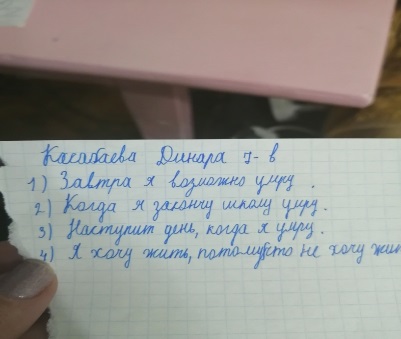 По результатам были проведены беседы с учениками , родителями и классными руководителями. А так же коррекционные занятия « Сказкотерапия», «Прекрасно ужасный рисунок».В октябре был проведен анонимный опрос « Употребление алкоголя» среди учеников 7-9 классов

 Ответили ,что курят
Употребляют алкоголь 

7 Классы – 16 человек 
                      6 человек
8 классы – 8 человек
                      8 человек           
9 классы – 12 человек 
                      9 человек
Была также выявлена группа ребят употребляющих алкогольные напитки и курящие(Аципаева В., Энс В., Керимбаева А., Эрдещбаев Д.)Были проведены беседы с родителями и учениками, составлены карты индивидуально психологического сопровождения при взаимодействии с завучем по воспитательной работе, соцпедагогом и инспектором ДД.Рекомендации: 
Улучшить пропаганду ЗОЖ.
Контроль.
Развитие интересов.       Проведение тестирования  по профориентации среди учащихся 9-11 классов, с целью помощи им в выборе будущей профессии с применением дифференциально-диагностического опросника Климова, а так же теста направленности личности Голланда,  РЕЗУЛЬТАТЫ  по профориентационному тестированию9 классыПо методике ДДО Климова. 9 а  класс                                    Человек – творчество -8Человек-человек -4Человек- природа - Человек –знак-3Человек – техника-3Не выявлен интерес -3 ( Тахмина, Касиет, Артур)9 б  классЧеловек – творчество -9Человек-человек -10Человек- природа - 1Человек –знак-3Человек – техника-3Не выявлен интерес -2 (Алия, Жибек)9в  класс Человек- творчество – 10Человек-человек -6Человек- природа - 4Человек –знак-3Человек – техника-29-г класс Человек- творчество – 12Человек-человек -4Человек- природа - 1Человек –знак-5Человек – техника-5Не выявлен интерес – 2 ( Руслан, Роман)9-д класс Человек- творчество – 2Человек-человек -5Человек- природа - 2Человек –знак-4Человек – техника-5Не выявлен интерес – 4 ( Марлен, Орозайым, Арууке, Андрей)Результаты профориентационного тестирования в 11 классе.11 а   класс        1. Физкультура и спорт
                              2. Музыка
                              3. Военное дело
11 б    класс        
                            1. Физкультура и спорт
                            2. Военное дело
                            3. Журналистика
11 в класс
                            1. Физкультура и спорт
                            2. Военное дело
                            3. Изобразительное искусствоПроведен анонимный опрос «Насилие и вымогательство в школе» 5-8 классы.В период карантина психолог находился на постоянной связи с родителями и учениками ( сотовый телефон, WhatsApp ).Коррекционная  и развивающая работаПроводились индивидуальные занятия (по запросу классных руководителей,  педсовета, самих учащихся, родителей ).По результатам психодиагностики были разработаны индивидуальные программы коррекции учеников группы риска, стоящих на ВШУ, агрессии , тревожности и т.д.Были сформированы малые группы для проведения групповых коррекционных занятий.     Программы по коррекции личностных особенностей составлялись с учетом индивидуальных проблем и возрастных особенностей каждого учащегося.        В результате проведенной за учебный год работы по психологическому сопровождению в рамках школы, большинство определенных на начало года задач выполнено (исходя из поставленной цели: профилактика школьной дезадаптации и создание оптимальных условий для всех составляющих аспектов образовательного процесса)Экспертная работа.       В течение года психолог Молдокулова Я.К. принимала участие во всех совещаниях педагогического коллектива, Совете профилактики, заседаниях малого педсовета, а так же сопровождение учеников при беседах с инспектором по делам несовершеннолетних.Повышение квалификации1.Участие в работе группы психологов УО.2 Участвовала в семинаре « Употребление ПАВ подростками»Организационно-методическая работа.       С целью повышения профессионального уровня в течение года работала по программе самообразования по теме « Совершенствование подходов к анализу достижений участников педагогического процесса в условиях внедрения билингвайного образования», а также изучала дистанционные уроки и тренинги с целью повышения уровня интернет компетенции и дальнейшего внедрения этого формата в свою работу.      Кабинет в течение года пополнялся материалами, необходимыми для занятий по психологии и коррекционно-развивающих занятий, для создания условий, обеспечивающих развитие творческих способностей и нравственного потенциала каждого школьника.Выводы и основные задачи на 2020/21 учебный год. В ходе работы над поставленными целями и задачами были выявлены следующие проблемы образовательного учреждения: 1. Недостаточный уровень психолого-педагогической компетентности родителей.  2. Наличие обучающихся, поступающих в школу, с низким уровнем социальной адаптации, имеющих проблемы в общении со сверстниками, взрослыми. 3. Рост количества обучающихся с низким уровнем мотивации достижения. 4. Рост количества обучающихся с низким уровнем сопротивляемости стрессовым ситуациям в период сдачи итоговой аттестации.5. Снижение учебной мотивации у учащихся среднего и старшего звена.6. Негативное влияние Интернета (игры, Суицид. сайты и т.д. )7. Насилие в семье.Пути решения выявленных проблем: 1. Провести диагностические и просветительские мероприятия с обучающимися, родителями, направленные на выявление уровня социальной адаптации. 2. Разработать и внедрить программы работы с обучающимися, направленные на преодоление трудностей в социализации. 3. Разработать и внедрить программу работы с родителями, направленную на решение проблем семейного воспитания и формирование родительской ответственности за воспитание детей. 4. Через групповые консультации, организацию занятий с элементами тренинга провести профилактическую работу по снижению уровня переживаний стрессовых ситуаций.   5. Среди педагогов проводить просветительские мероприятия по  повышению уровня психологических знаний.6. С учетом сложившейся ситуации с короновирусной инфекцией и возможностью карантинных мер в будущем учебном году, пересмотреть методики и методы работы с целью освоения новых методик и подходов, которые можно применять дистанционно.Отчет психолога старшей школы Молдокуловой Я.К. о проделанной работе за 2019-2020 учебный год.Цели, поставленные на текущий  год:- содействие педагогическому коллективу в создании социальной ситуации развития, соответствующей индивидуальности обучающихся и обеспечивающей психологические условия для развития личности обучающихся, их родителей, педагогических работников.- приобретение учащимися психологических знаний, умений, навыков, необходимых для получения профессии, развития карьеры, достижения успеха в жизни.- оказание помощи обучающимся в определении своих возможностей, исходя из способностей, склонностей, интересов, состояния здоровья.- содействие педагогическим работникам, родителям в воспитании обучающихся, а также в формировании у них принципов взаимопомощи, толерантности, милосердия, ответственности, уверенности в себе и т. дЗадачи, поставленные на текущий год:- психологический анализ социальной ситуации развития, выявление основных проблем и определение причин их возникновения, путей и средств их разрешения- психологическое просвещение способствующее личностному и интеллектуальному развитию обучающихся на каждом возрастном этапе развития личности- формирование у обучающихся способности к самоопределению и саморазвитию.- содействие педагогическому коллективу в гармонизации социально- психологического климата в школе.- психологическое обеспечение образовательных программ с целью адаптации их содержания и способов освоения к интеллектуальным и личностным возможностям и особенностям обучающихся в условиях билингвального образования.- профилактика и преодоление отклонений в социальном и психологическом здоровье, а также развитии обучающихся.- участие в комплексной психолого-педагогической экспертизе профессиональной деятельности специалистов образовательных учреждений, образовательных программ и проектов, учебно-методических пособий, проводимой по инициативе органов управления образованием или отдельных образовательных учреждений.- внедрение и распространение в практику школы достижений в области отечественной и зарубежной психологии.Данные задачи решались по четырем направлениям: просветительская, профилактическая, диагностическая и коррекционная. Просветительская работа         Были проведены родительские собрания  5,6,7,8,9 классовПо темам:1 – «Адаптация  пятиклассников»-5 классы – 1-10. 102 – «Особенности возраста. Режим подростка» - 6 классы 12- 16 .113 – «Насилие в семье»» ,«Угрозы Интернета» - 5,6,7,8, 9,10,11 классы4- «Суицидальное поведение у подростков», »Поднятие мотивации» - 5,6,7,8, 9,10 классы 8- 15.045 – «Новый классный» - 6д, 8б  классы6 - «Профессиональное самоопределение. Перспективы 21 века» - общешкольное родительское собрание7. « Что такое вписка?» - 8б классБыли проведены общешкольные классные часы среди  7, 8, 9, 10, 11 классов по темам:1 – «Как прекрасен этот мир» - 5-6 классы 22-29-041 – « Я выбираю жизнь»-7-11классы 22-29.042- «Почему я выбираю ЗОЖ?! » (профилактика курения, алкоголя, наркотиков)-7-10 классы 1-19.043 – «Половое созревание. Ранняя беременность»»-9 классы – 28.02       Выступала с докладами на педагогических совещаниях среди педагогов, классных руководителей на темы: «Адаптационный период в пятых классах» (Взаимодействие учителей предметников и классных руководителей) - 11. 10. 2018Отчет о проделанной работе за 3 четверти  - 11.03       Проводились занятия по психологии в 8,9 классах ( 1 час в неделю) всего 34 часа( школьный компонент). Эти занятия-тренинги, игры, которые позволят сформировать навыки познания себя, своих сильных сторон, развить чувство собственного достоинства и собственной ценности, способности  преодолевать неуверенность и страх, сформировать навыки конструктивного взаимодействия с окружающими и саморегуляции.. В блоке профилактической работы        Проведено 37 индивидуальных бесед с родителями по профилактике и снижению уровня тревожности, агрессии, по проблемам воспитания в семье, повышению мотивации к учебной деятельности.49 индивидуальных бесед с учащимися по снижению уровня агрессии, тревожности, развитию коммуникативных качеств, предупреждению суицидального поведения, развитию учебной мотивации, выбору профессии.        Целью этих занятий было развитие познавательной деятельности и активности учащихся, повышение учебной мотивационной деятельности, развитие навыков общения, формирование толерантного отношения к окружающим, формирование адекватной самооценки, эмоциональной стабильности, сплоченности в группе, коллективе.      Были проведены 25 индивидуальных бесед  с учащимися группы «риска» и их родителями, с целью изменения актуальной сферы развития, дезадаптации в социальной и педагогической сфере. Создания благоприятного психологического климата между родителями и детьми. Заинтересованность детей во внеурочной организации своего свободного времени. Диагностическая работа включала:В сентябре месяце была проведена психологическая диагностика пятиклассников. ( классы а – е ) (180 учеников)Ее цель — определить, как проходит у детей процесс адаптации, то есть привыкания к новым условиям учебы. При этом используются несколько тестов и методик: методика Зака» Смысловая память -10 пар слов»,методика Афанасьевой -сочинение «Я- пятиклассник»,тест Филипса.Результаты диагностики смысловой памяти 42%-отлично, 50%-хорошо,8%-удовлетворительно.Методика «Я- пятиклассник» позволяет оценить у учеников Интеллектуальный уровень, эмоциональный фон,волевую регуляцию, освоение социального пространства.Однако у ребят все чаще стал наблюдаться результат «чрезмерное спокойствие»( Иногда переходит в полное равнодушие)Адаптация в 5 классах 5 а Чрезмерное спокойствие
Миниахметов Давид
Ляхов Ян
Намазалиев Адилетбек
Сергеев Олег
Асаналиев Алихор
Акматов Акбар5 в
 Чрезмерное спокойствие 
Брудная София
Федорченко  Алексей – отношение
 и низкая мотивация 5 г
Трудности в обучении
Касимов Фарух
Чирак Маркел
Морунов Егор
 5 е
 Чрезмерное спокойствие 
Корготаев Намазбек
Трудная жизненная ситуация
Глухенко МаксимНоябре месяце была проведена диагностика суицидальных настроений  9метод незаконченные предложения).По результатам были проведены беседы с учениками , родителями и классными руководителями. А так же коррекционные занятия « Сказкотерапия», «Прекрасно ужасный рисунок».В октябре был проведен анонимный опрос « Употребление алкоголя» среди учеников 7-9 классов

 Ответили ,что курят
Употребляют алкоголь 

7 Классы – 16 человек 
                      6 человек
8 классы – 8 человек
                      8 человек           
9 классы – 12 человек 
                      9 человек
Была также выявлена группа ребят употребляющих алкогольные напитки и курящие(Аципаева В., Энс В., Керимбаева А., Эрдещбаев Д.)Были проведены беседы с родителями и учениками, составлены карты индивидуально психологического сопровождения при взаимодействии с завучем по воспитательной работе, соцпедагогом и инспектором ДД.Рекомендации: 
Улучшить пропаганду ЗОЖ.
Контроль.
Развитие интересов.       Проведение тестирования  по профориентации среди учащихся 9-11 классов, с целью помощи им в выборе будущей профессии с применением дифференциально-диагностического опросника Климова, а так же теста направленности личности Голланда,  РЕЗУЛЬТАТЫ  по профориентационному тестированию9 классыПо методике ДДО Климова. 9 а  класс                                    Человек – творчество -8Человек-человек -4Человек- природа - Человек –знак-3Человек – техника-3Не выявлен интерес -3 ( Тахмина, Касиет, Артур)9 б  классЧеловек – творчество -9Человек-человек -10Человек- природа - 1Человек –знак-3Человек – техника-3Не выявлен интерес -2 (Алия, Жибек)9в  класс Человек- творчество – 10Человек-человек -6Человек- природа - 4Человек –знак-3Человек – техника-29-г класс Человек- творчество – 12Человек-человек -4Человек- природа - 1Человек –знак-5Человек – техника-5Не выявлен интерес – 2 ( Руслан, Роман)9-д класс Человек- творчество – 2Человек-человек -5Человек- природа - 2Человек –знак-4Человек – техника-5Не выявлен интерес – 4 ( Марлен, Орозайым, Арууке, Андрей)Результаты профориентационного тестирования в 11 классе.11 а   класс        1. Физкультура и спорт
                              2. Музыка
                              3. Военное дело
11 б    класс        
                            1. Физкультура и спорт
                            2. Военное дело
                            3. Журналистика
11 в класс
                            1. Физкультура и спорт
                            2. Военное дело
                            3. Изобразительное искусствоПроведен анонимный опрос «Насилие и вымогательство в школе» 5-8 классы.В период карантина психолог находился на постоянной связи с родителями и учениками ( сотовый телефон, WhatsApp ).Коррекционная  и развивающая работаПроводились индивидуальные занятия (по запросу классных руководителей,  педсовета, самих учащихся, родителей ).По результатам психодиагностики были разработаны индивидуальные программы коррекции учеников группы риска, стоящих на ВШУ, агрессии , тревожности и т.д.Были сформированы малые группы для проведения групповых коррекционных занятий.     Программы по коррекции личностных особенностей составлялись с учетом индивидуальных проблем и возрастных особенностей каждого учащегося.        В результате проведенной за учебный год работы по психологическому сопровождению в рамках школы, большинство определенных на начало года задач выполнено (исходя из поставленной цели: профилактика школьной дезадаптации и создание оптимальных условий для всех составляющих аспектов образовательного процесса)Экспертная работа.       В течение года психолог Молдокулова Я.К. принимала участие во всех совещаниях педагогического коллектива, Совете профилактики, заседаниях малого педсовета, а так же сопровождение учеников при беседах с инспектором по делам несовершеннолетних.Повышение квалификации1.Участие в работе группы психологов УО.2 Участвовала в семинаре « Употребление ПАВ подростками»Организационно-методическая работа.       С целью повышения профессионального уровня в течение года работала по программе самообразования по теме « Совершенствование подходов к анализу достижений участников педагогического процесса в условиях внедрения билингвайного образования», а также изучала дистанционные уроки и тренинги с целью повышения уровня интернет компетенции и дальнейшего внедрения этого формата в свою работу.      Кабинет в течение года пополнялся материалами, необходимыми для занятий по психологии и коррекционно-развивающих занятий, для создания условий, обеспечивающих развитие творческих способностей и нравственного потенциала каждого школьника.Выводы и основные задачи на 2020/21 учебный год. В ходе работы над поставленными целями и задачами были выявлены следующие проблемы образовательного учреждения: 1. Недостаточный уровень психолого-педагогической компетентности родителей.  2. Наличие обучающихся, поступающих в школу, с низким уровнем социальной адаптации, имеющих проблемы в общении со сверстниками, взрослыми. 3. Рост количества обучающихся с низким уровнем мотивации достижения. 4. Рост количества обучающихся с низким уровнем сопротивляемости стрессовым ситуациям в период сдачи итоговой аттестации.5. Снижение учебной мотивации у учащихся среднего и старшего звена.6. Негативное влияние Интернета (игры, Суицид. сайты и т.д. )7. Насилие в семье.Пути решения выявленных проблем: 1. Провести диагностические и просветительские мероприятия с обучающимися, родителями, направленные на выявление уровня социальной адаптации. 2. Разработать и внедрить программы работы с обучающимися, направленные на преодоление трудностей в социализации. 3. Разработать и внедрить программу работы с родителями, направленную на решение проблем семейного воспитания и формирование родительской ответственности за воспитание детей. 4. Через групповые консультации, организацию занятий с элементами тренинга провести профилактическую работу по снижению уровня переживаний стрессовых ситуаций.   5. Среди педагогов проводить просветительские мероприятия по  повышению уровня психологических знаний.6. С учетом сложившейся ситуации с короновирусной инфекцией и возможностью карантинных мер в будущем учебном году, пересмотреть методики и методы работы с целью освоения новых методик и подходов, которые можно применять дистанционно.Отчет психолога старшей школы Молдокуловой Я.К. о проделанной работе за 2019-2020 учебный год.Цели, поставленные на текущий  год:- содействие педагогическому коллективу в создании социальной ситуации развития, соответствующей индивидуальности обучающихся и обеспечивающей психологические условия для развития личности обучающихся, их родителей, педагогических работников.- приобретение учащимися психологических знаний, умений, навыков, необходимых для получения профессии, развития карьеры, достижения успеха в жизни.- оказание помощи обучающимся в определении своих возможностей, исходя из способностей, склонностей, интересов, состояния здоровья.- содействие педагогическим работникам, родителям в воспитании обучающихся, а также в формировании у них принципов взаимопомощи, толерантности, милосердия, ответственности, уверенности в себе и т. дЗадачи, поставленные на текущий год:- психологический анализ социальной ситуации развития, выявление основных проблем и определение причин их возникновения, путей и средств их разрешения- психологическое просвещение способствующее личностному и интеллектуальному развитию обучающихся на каждом возрастном этапе развития личности- формирование у обучающихся способности к самоопределению и саморазвитию.- содействие педагогическому коллективу в гармонизации социально- психологического климата в школе.- психологическое обеспечение образовательных программ с целью адаптации их содержания и способов освоения к интеллектуальным и личностным возможностям и особенностям обучающихся в условиях билингвального образования.- профилактика и преодоление отклонений в социальном и психологическом здоровье, а также развитии обучающихся.- участие в комплексной психолого-педагогической экспертизе профессиональной деятельности специалистов образовательных учреждений, образовательных программ и проектов, учебно-методических пособий, проводимой по инициативе органов управления образованием или отдельных образовательных учреждений.- внедрение и распространение в практику школы достижений в области отечественной и зарубежной психологии.Данные задачи решались по четырем направлениям: просветительская, профилактическая, диагностическая и коррекционная. Просветительская работа         Были проведены родительские собрания  5,6,7,8,9 классовПо темам:1 – «Адаптация  пятиклассников»-5 классы – 1-10. 102 – «Особенности возраста. Режим подростка» - 6 классы 12- 16 .113 – «Насилие в семье»» ,«Угрозы Интернета» - 5,6,7,8, 9,10,11 классы4- «Суицидальное поведение у подростков», »Поднятие мотивации» - 5,6,7,8, 9,10 классы 8- 15.045 – «Новый классный» - 6д, 8б  классы6 - «Профессиональное самоопределение. Перспективы 21 века» - общешкольное родительское собрание7. « Что такое вписка?» - 8б классБыли проведены общешкольные классные часы среди  7, 8, 9, 10, 11 классов по темам:1 – «Как прекрасен этот мир» - 5-6 классы 22-29-041 – « Я выбираю жизнь»-7-11классы 22-29.042- «Почему я выбираю ЗОЖ?! » (профилактика курения, алкоголя, наркотиков)-7-10 классы 1-19.043 – «Половое созревание. Ранняя беременность»»-9 классы – 28.02       Выступала с докладами на педагогических совещаниях среди педагогов, классных руководителей на темы: «Адаптационный период в пятых классах» (Взаимодействие учителей предметников и классных руководителей) - 11. 10. 2018Отчет о проделанной работе за 3 четверти  - 11.03       Проводились занятия по психологии в 8,9 классах ( 1 час в неделю) всего 34 часа( школьный компонент). Эти занятия-тренинги, игры, которые позволят сформировать навыки познания себя, своих сильных сторон, развить чувство собственного достоинства и собственной ценности, способности  преодолевать неуверенность и страх, сформировать навыки конструктивного взаимодействия с окружающими и саморегуляции.. В блоке профилактической работы        Проведено 37 индивидуальных бесед с родителями по профилактике и снижению уровня тревожности, агрессии, по проблемам воспитания в семье, повышению мотивации к учебной деятельности.49 индивидуальных бесед с учащимися по снижению уровня агрессии, тревожности, развитию коммуникативных качеств, предупреждению суицидального поведения, развитию учебной мотивации, выбору профессии.        Целью этих занятий было развитие познавательной деятельности и активности учащихся, повышение учебной мотивационной деятельности, развитие навыков общения, формирование толерантного отношения к окружающим, формирование адекватной самооценки, эмоциональной стабильности, сплоченности в группе, коллективе.      Были проведены 25 индивидуальных бесед  с учащимися группы «риска» и их родителями, с целью изменения актуальной сферы развития, дезадаптации в социальной и педагогической сфере. Создания благоприятного психологического климата между родителями и детьми. Заинтересованность детей во внеурочной организации своего свободного времени. Диагностическая работа включала:В сентябре месяце была проведена психологическая диагностика пятиклассников. ( классы а – е ) (180 учеников)Ее цель — определить, как проходит у детей процесс адаптации, то есть привыкания к новым условиям учебы. При этом используются несколько тестов и методик: методика Зака» Смысловая память -10 пар слов»,методика Афанасьевой -сочинение «Я- пятиклассник»,тест Филипса.Результаты диагностики смысловой памяти 42%-отлично, 50%-хорошо,8%-удовлетворительно.Методика «Я- пятиклассник» позволяет оценить у учеников Интеллектуальный уровень, эмоциональный фон,волевую регуляцию, освоение социального пространства.Однако у ребят все чаще стал наблюдаться результат «чрезмерное спокойствие»( Иногда переходит в полное равнодушие)Адаптация в 5 классах 5 а Чрезмерное спокойствие
Миниахметов Давид
Ляхов Ян
Намазалиев Адилетбек
Сергеев Олег
Асаналиев Алихор
Акматов Акбар5 в
 Чрезмерное спокойствие 
Брудная София
Федорченко  Алексей – отношение
 и низкая мотивация 5 г
Трудности в обучении
Касимов Фарух
Чирак Маркел
Морунов Егор
 5 е
 Чрезмерное спокойствие 
Корготаев Намазбек
Трудная жизненная ситуация
Глухенко МаксимНоябре месяце была проведена диагностика суицидальных настроений  9метод незаконченные предложения).По результатам были проведены беседы с учениками , родителями и классными руководителями. А так же коррекционные занятия « Сказкотерапия», «Прекрасно ужасный рисунок».В октябре был проведен анонимный опрос « Употребление алкоголя» среди учеников 7-9 классов

 Ответили ,что курят
Употребляют алкоголь 

7 Классы – 16 человек 
                      6 человек
8 классы – 8 человек
                      8 человек           
9 классы – 12 человек 
                      9 человек
Была также выявлена группа ребят употребляющих алкогольные напитки и курящие(Аципаева В., Энс В., Керимбаева А., Эрдещбаев Д.)Были проведены беседы с родителями и учениками, составлены карты индивидуально психологического сопровождения при взаимодействии с завучем по воспитательной работе, соцпедагогом и инспектором ДД.Рекомендации: 
Улучшить пропаганду ЗОЖ.
Контроль.
Развитие интересов.       Проведение тестирования  по профориентации среди учащихся 9-11 классов, с целью помощи им в выборе будущей профессии с применением дифференциально-диагностического опросника Климова, а так же теста направленности личности Голланда,  РЕЗУЛЬТАТЫ  по профориентационному тестированию9 классыПо методике ДДО Климова. 9 а  класс                                    Человек – творчество -8Человек-человек -4Человек- природа - Человек –знак-3Человек – техника-3Не выявлен интерес -3 ( Тахмина, Касиет, Артур)9 б  классЧеловек – творчество -9Человек-человек -10Человек- природа - 1Человек –знак-3Человек – техника-3Не выявлен интерес -2 (Алия, Жибек)9в  класс Человек- творчество – 10Человек-человек -6Человек- природа - 4Человек –знак-3Человек – техника-29-г класс Человек- творчество – 12Человек-человек -4Человек- природа - 1Человек –знак-5Человек – техника-5Не выявлен интерес – 2 ( Руслан, Роман)9-д класс Человек- творчество – 2Человек-человек -5Человек- природа - 2Человек –знак-4Человек – техника-5Не выявлен интерес – 4 ( Марлен, Орозайым, Арууке, Андрей)Результаты профориентационного тестирования в 11 классе.11 а   класс        1. Физкультура и спорт
                              2. Музыка
                              3. Военное дело
11 б    класс        
                            1. Физкультура и спорт
                            2. Военное дело
                            3. Журналистика
11 в класс
                            1. Физкультура и спорт
                            2. Военное дело
                            3. Изобразительное искусствоПроведен анонимный опрос «Насилие и вымогательство в школе» 5-8 классы.В период карантина психолог находился на постоянной связи с родителями и учениками ( сотовый телефон, WhatsApp ).Коррекционная  и развивающая работаПроводились индивидуальные занятия (по запросу классных руководителей,  педсовета, самих учащихся, родителей ).По результатам психодиагностики были разработаны индивидуальные программы коррекции учеников группы риска, стоящих на ВШУ, агрессии , тревожности и т.д.Были сформированы малые группы для проведения групповых коррекционных занятий.     Программы по коррекции личностных особенностей составлялись с учетом индивидуальных проблем и возрастных особенностей каждого учащегося.        В результате проведенной за учебный год работы по психологическому сопровождению в рамках школы, большинство определенных на начало года задач выполнено (исходя из поставленной цели: профилактика школьной дезадаптации и создание оптимальных условий для всех составляющих аспектов образовательного процесса)Экспертная работа.       В течение года психолог Молдокулова Я.К. принимала участие во всех совещаниях педагогического коллектива, Совете профилактики, заседаниях малого педсовета, а так же сопровождение учеников при беседах с инспектором по делам несовершеннолетних.Повышение квалификации1.Участие в работе группы психологов УО.2 Участвовала в семинаре « Употребление ПАВ подростками»Организационно-методическая работа.       С целью повышения профессионального уровня в течение года работала по программе самообразования по теме « Совершенствование подходов к анализу достижений участников педагогического процесса в условиях внедрения билингвайного образования», а также изучала дистанционные уроки и тренинги с целью повышения уровня интернет компетенции и дальнейшего внедрения этого формата в свою работу.      Кабинет в течение года пополнялся материалами, необходимыми для занятий по психологии и коррекционно-развивающих занятий, для создания условий, обеспечивающих развитие творческих способностей и нравственного потенциала каждого школьника.Выводы и основные задачи на 2020/21 учебный год. В ходе работы над поставленными целями и задачами были выявлены следующие проблемы образовательного учреждения: 1. Недостаточный уровень психолого-педагогической компетентности родителей.  2. Наличие обучающихся, поступающих в школу, с низким уровнем социальной адаптации, имеющих проблемы в общении со сверстниками, взрослыми. 3. Рост количества обучающихся с низким уровнем мотивации достижения. 4. Рост количества обучающихся с низким уровнем сопротивляемости стрессовым ситуациям в период сдачи итоговой аттестации.5. Снижение учебной мотивации у учащихся среднего и старшего звена.6. Негативное влияние Интернета (игры, Суицид. сайты и т.д. )7. Насилие в семье.Пути решения выявленных проблем: 1. Провести диагностические и просветительские мероприятия с обучающимися, родителями, направленные на выявление уровня социальной адаптации. 2. Разработать и внедрить программы работы с обучающимися, направленные на преодоление трудностей в социализации. 3. Разработать и внедрить программу работы с родителями, направленную на решение проблем семейного воспитания и формирование родительской ответственности за воспитание детей. 4. Через групповые консультации, организацию занятий с элементами тренинга провести профилактическую работу по снижению уровня переживаний стрессовых ситуаций.   5. Среди педагогов проводить просветительские мероприятия по  повышению уровня психологических знаний.6. С учетом сложившейся ситуации с короновирусной инфекцией и возможностью карантинных мер в будущем учебном году, пересмотреть методики и методы работы с целью освоения новых методик и подходов, которые можно применять дистанционно.Отчет психолога старшей школы Молдокуловой Я.К. о проделанной работе за 2019-2020 учебный год.Цели, поставленные на текущий  год:- содействие педагогическому коллективу в создании социальной ситуации развития, соответствующей индивидуальности обучающихся и обеспечивающей психологические условия для развития личности обучающихся, их родителей, педагогических работников.- приобретение учащимися психологических знаний, умений, навыков, необходимых для получения профессии, развития карьеры, достижения успеха в жизни.- оказание помощи обучающимся в определении своих возможностей, исходя из способностей, склонностей, интересов, состояния здоровья.- содействие педагогическим работникам, родителям в воспитании обучающихся, а также в формировании у них принципов взаимопомощи, толерантности, милосердия, ответственности, уверенности в себе и т. дЗадачи, поставленные на текущий год:- психологический анализ социальной ситуации развития, выявление основных проблем и определение причин их возникновения, путей и средств их разрешения- психологическое просвещение способствующее личностному и интеллектуальному развитию обучающихся на каждом возрастном этапе развития личности- формирование у обучающихся способности к самоопределению и саморазвитию.- содействие педагогическому коллективу в гармонизации социально- психологического климата в школе.- психологическое обеспечение образовательных программ с целью адаптации их содержания и способов освоения к интеллектуальным и личностным возможностям и особенностям обучающихся в условиях билингвального образования.- профилактика и преодоление отклонений в социальном и психологическом здоровье, а также развитии обучающихся.- участие в комплексной психолого-педагогической экспертизе профессиональной деятельности специалистов образовательных учреждений, образовательных программ и проектов, учебно-методических пособий, проводимой по инициативе органов управления образованием или отдельных образовательных учреждений.- внедрение и распространение в практику школы достижений в области отечественной и зарубежной психологии.Данные задачи решались по четырем направлениям: просветительская, профилактическая, диагностическая и коррекционная. Просветительская работа         Были проведены родительские собрания  5,6,7,8,9 классовПо темам:1 – «Адаптация  пятиклассников»-5 классы – 1-10. 102 – «Особенности возраста. Режим подростка» - 6 классы 12- 16 .113 – «Насилие в семье»» ,«Угрозы Интернета» - 5,6,7,8, 9,10,11 классы4- «Суицидальное поведение у подростков», »Поднятие мотивации» - 5,6,7,8, 9,10 классы 8- 15.045 – «Новый классный» - 6д, 8б  классы6 - «Профессиональное самоопределение. Перспективы 21 века» - общешкольное родительское собрание7. « Что такое вписка?» - 8б классБыли проведены общешкольные классные часы среди  7, 8, 9, 10, 11 классов по темам:1 – «Как прекрасен этот мир» - 5-6 классы 22-29-041 – « Я выбираю жизнь»-7-11классы 22-29.042- «Почему я выбираю ЗОЖ?! » (профилактика курения, алкоголя, наркотиков)-7-10 классы 1-19.043 – «Половое созревание. Ранняя беременность»»-9 классы – 28.02       Выступала с докладами на педагогических совещаниях среди педагогов, классных руководителей на темы: «Адаптационный период в пятых классах» (Взаимодействие учителей предметников и классных руководителей) - 11. 10. 2018Отчет о проделанной работе за 3 четверти  - 11.03       Проводились занятия по психологии в 8,9 классах ( 1 час в неделю) всего 34 часа( школьный компонент). Эти занятия-тренинги, игры, которые позволят сформировать навыки познания себя, своих сильных сторон, развить чувство собственного достоинства и собственной ценности, способности  преодолевать неуверенность и страх, сформировать навыки конструктивного взаимодействия с окружающими и саморегуляции.. В блоке профилактической работы        Проведено 37 индивидуальных бесед с родителями по профилактике и снижению уровня тревожности, агрессии, по проблемам воспитания в семье, повышению мотивации к учебной деятельности.49 индивидуальных бесед с учащимися по снижению уровня агрессии, тревожности, развитию коммуникативных качеств, предупреждению суицидального поведения, развитию учебной мотивации, выбору профессии.        Целью этих занятий было развитие познавательной деятельности и активности учащихся, повышение учебной мотивационной деятельности, развитие навыков общения, формирование толерантного отношения к окружающим, формирование адекватной самооценки, эмоциональной стабильности, сплоченности в группе, коллективе.      Были проведены 25 индивидуальных бесед  с учащимися группы «риска» и их родителями, с целью изменения актуальной сферы развития, дезадаптации в социальной и педагогической сфере. Создания благоприятного психологического климата между родителями и детьми. Заинтересованность детей во внеурочной организации своего свободного времени. Диагностическая работа включала:В сентябре месяце была проведена психологическая диагностика пятиклассников. ( классы а – е ) (180 учеников)Ее цель — определить, как проходит у детей процесс адаптации, то есть привыкания к новым условиям учебы. При этом используются несколько тестов и методик: методика Зака» Смысловая память -10 пар слов»,методика Афанасьевой -сочинение «Я- пятиклассник»,тест Филипса.Результаты диагностики смысловой памяти 42%-отлично, 50%-хорошо,8%-удовлетворительно.Методика «Я- пятиклассник» позволяет оценить у учеников Интеллектуальный уровень, эмоциональный фон,волевую регуляцию, освоение социального пространства.Однако у ребят все чаще стал наблюдаться результат «чрезмерное спокойствие»( Иногда переходит в полное равнодушие)Адаптация в 5 классах 5 а Чрезмерное спокойствие
Миниахметов Давид
Ляхов Ян
Намазалиев Адилетбек
Сергеев Олег
Асаналиев Алихор
Акматов Акбар5 в
 Чрезмерное спокойствие 
Брудная София
Федорченко  Алексей – отношение
 и низкая мотивация 5 г
Трудности в обучении
Касимов Фарух
Чирак Маркел
Морунов Егор
 5 е
 Чрезмерное спокойствие 
Корготаев Намазбек
Трудная жизненная ситуация
Глухенко МаксимНоябре месяце была проведена диагностика суицидальных настроений  9метод незаконченные предложения).По результатам были проведены беседы с учениками , родителями и классными руководителями. А так же коррекционные занятия « Сказкотерапия», «Прекрасно ужасный рисунок».В октябре был проведен анонимный опрос « Употребление алкоголя» среди учеников 7-9 классов

 Ответили ,что курят
Употребляют алкоголь 

7 Классы – 16 человек 
                      6 человек
8 классы – 8 человек
                      8 человек           
9 классы – 12 человек 
                      9 человек
Была также выявлена группа ребят употребляющих алкогольные напитки и курящие(Аципаева В., Энс В., Керимбаева А., Эрдещбаев Д.)Были проведены беседы с родителями и учениками, составлены карты индивидуально психологического сопровождения при взаимодействии с завучем по воспитательной работе, соцпедагогом и инспектором ДД.Рекомендации: 
Улучшить пропаганду ЗОЖ.
Контроль.
Развитие интересов.       Проведение тестирования  по профориентации среди учащихся 9-11 классов, с целью помощи им в выборе будущей профессии с применением дифференциально-диагностического опросника Климова, а так же теста направленности личности Голланда,  РЕЗУЛЬТАТЫ  по профориентационному тестированию9 классыПо методике ДДО Климова. 9 а  класс                                    Человек – творчество -8Человек-человек -4Человек- природа - Человек –знак-3Человек – техника-3Не выявлен интерес -3 ( Тахмина, Касиет, Артур)9 б  классЧеловек – творчество -9Человек-человек -10Человек- природа - 1Человек –знак-3Человек – техника-3Не выявлен интерес -2 (Алия, Жибек)9в  класс Человек- творчество – 10Человек-человек -6Человек- природа - 4Человек –знак-3Человек – техника-29-г класс Человек- творчество – 12Человек-человек -4Человек- природа - 1Человек –знак-5Человек – техника-5Не выявлен интерес – 2 ( Руслан, Роман)9-д класс Человек- творчество – 2Человек-человек -5Человек- природа - 2Человек –знак-4Человек – техника-5Не выявлен интерес – 4 ( Марлен, Орозайым, Арууке, Андрей)Результаты профориентационного тестирования в 11 классе.11 а   класс        1. Физкультура и спорт
                              2. Музыка
                              3. Военное дело
11 б    класс        
                            1. Физкультура и спорт
                            2. Военное дело
                            3. Журналистика
11 в класс
                            1. Физкультура и спорт
                            2. Военное дело
                            3. Изобразительное искусствоПроведен анонимный опрос «Насилие и вымогательство в школе» 5-8 классы.В период карантина психолог находился на постоянной связи с родителями и учениками ( сотовый телефон, WhatsApp ).Коррекционная  и развивающая работаПроводились индивидуальные занятия (по запросу классных руководителей,  педсовета, самих учащихся, родителей ).По результатам психодиагностики были разработаны индивидуальные программы коррекции учеников группы риска, стоящих на ВШУ, агрессии , тревожности и т.д.Были сформированы малые группы для проведения групповых коррекционных занятий.     Программы по коррекции личностных особенностей составлялись с учетом индивидуальных проблем и возрастных особенностей каждого учащегося.        В результате проведенной за учебный год работы по психологическому сопровождению в рамках школы, большинство определенных на начало года задач выполнено (исходя из поставленной цели: профилактика школьной дезадаптации и создание оптимальных условий для всех составляющих аспектов образовательного процесса)Экспертная работа.       В течение года психолог Молдокулова Я.К. принимала участие во всех совещаниях педагогического коллектива, Совете профилактики, заседаниях малого педсовета, а так же сопровождение учеников при беседах с инспектором по делам несовершеннолетних.Повышение квалификации1.Участие в работе группы психологов УО.2 Участвовала в семинаре « Употребление ПАВ подростками»Организационно-методическая работа.       С целью повышения профессионального уровня в течение года работала по программе самообразования по теме « Совершенствование подходов к анализу достижений участников педагогического процесса в условиях внедрения билингвайного образования», а также изучала дистанционные уроки и тренинги с целью повышения уровня интернет компетенции и дальнейшего внедрения этого формата в свою работу.      Кабинет в течение года пополнялся материалами, необходимыми для занятий по психологии и коррекционно-развивающих занятий, для создания условий, обеспечивающих развитие творческих способностей и нравственного потенциала каждого школьника.Выводы и основные задачи на 2020/21 учебный год. В ходе работы над поставленными целями и задачами были выявлены следующие проблемы образовательного учреждения: 1. Недостаточный уровень психолого-педагогической компетентности родителей.  2. Наличие обучающихся, поступающих в школу, с низким уровнем социальной адаптации, имеющих проблемы в общении со сверстниками, взрослыми. 3. Рост количества обучающихся с низким уровнем мотивации достижения. 4. Рост количества обучающихся с низким уровнем сопротивляемости стрессовым ситуациям в период сдачи итоговой аттестации.5. Снижение учебной мотивации у учащихся среднего и старшего звена.6. Негативное влияние Интернета (игры, Суицид. сайты и т.д. )7. Насилие в семье.Пути решения выявленных проблем: 1. Провести диагностические и просветительские мероприятия с обучающимися, родителями, направленные на выявление уровня социальной адаптации. 2. Разработать и внедрить программы работы с обучающимися, направленные на преодоление трудностей в социализации. 3. Разработать и внедрить программу работы с родителями, направленную на решение проблем семейного воспитания и формирование родительской ответственности за воспитание детей. 4. Через групповые консультации, организацию занятий с элементами тренинга провести профилактическую работу по снижению уровня переживаний стрессовых ситуаций.   5. Среди педагогов проводить просветительские мероприятия по  повышению уровня психологических знаний.6. С учетом сложившейся ситуации с короновирусной инфекцией и возможностью карантинных мер в будущем учебном году, пересмотреть методики и методы работы с целью освоения новых методик и подходов, которые можно применять дистанционно.Отчет психолога старшей школы Молдокуловой Я.К. о проделанной работе за 2019-2020 учебный год.Цели, поставленные на текущий  год:- содействие педагогическому коллективу в создании социальной ситуации развития, соответствующей индивидуальности обучающихся и обеспечивающей психологические условия для развития личности обучающихся, их родителей, педагогических работников.- приобретение учащимися психологических знаний, умений, навыков, необходимых для получения профессии, развития карьеры, достижения успеха в жизни.- оказание помощи обучающимся в определении своих возможностей, исходя из способностей, склонностей, интересов, состояния здоровья.- содействие педагогическим работникам, родителям в воспитании обучающихся, а также в формировании у них принципов взаимопомощи, толерантности, милосердия, ответственности, уверенности в себе и т. дЗадачи, поставленные на текущий год:- психологический анализ социальной ситуации развития, выявление основных проблем и определение причин их возникновения, путей и средств их разрешения- психологическое просвещение способствующее личностному и интеллектуальному развитию обучающихся на каждом возрастном этапе развития личности- формирование у обучающихся способности к самоопределению и саморазвитию.- содействие педагогическому коллективу в гармонизации социально- психологического климата в школе.- психологическое обеспечение образовательных программ с целью адаптации их содержания и способов освоения к интеллектуальным и личностным возможностям и особенностям обучающихся в условиях билингвального образования.- профилактика и преодоление отклонений в социальном и психологическом здоровье, а также развитии обучающихся.- участие в комплексной психолого-педагогической экспертизе профессиональной деятельности специалистов образовательных учреждений, образовательных программ и проектов, учебно-методических пособий, проводимой по инициативе органов управления образованием или отдельных образовательных учреждений.- внедрение и распространение в практику школы достижений в области отечественной и зарубежной психологии.Данные задачи решались по четырем направлениям: просветительская, профилактическая, диагностическая и коррекционная. Просветительская работа         Были проведены родительские собрания  5,6,7,8,9 классовПо темам:1 – «Адаптация  пятиклассников»-5 классы – 1-10. 102 – «Особенности возраста. Режим подростка» - 6 классы 12- 16 .113 – «Насилие в семье»» ,«Угрозы Интернета» - 5,6,7,8, 9,10,11 классы4- «Суицидальное поведение у подростков», »Поднятие мотивации» - 5,6,7,8, 9,10 классы 8- 15.045 – «Новый классный» - 6д, 8б  классы6 - «Профессиональное самоопределение. Перспективы 21 века» - общешкольное родительское собрание7. « Что такое вписка?» - 8б классБыли проведены общешкольные классные часы среди  7, 8, 9, 10, 11 классов по темам:1 – «Как прекрасен этот мир» - 5-6 классы 22-29-041 – « Я выбираю жизнь»-7-11классы 22-29.042- «Почему я выбираю ЗОЖ?! » (профилактика курения, алкоголя, наркотиков)-7-10 классы 1-19.043 – «Половое созревание. Ранняя беременность»»-9 классы – 28.02       Выступала с докладами на педагогических совещаниях среди педагогов, классных руководителей на темы: «Адаптационный период в пятых классах» (Взаимодействие учителей предметников и классных руководителей) - 11. 10. 2018Отчет о проделанной работе за 3 четверти  - 11.03       Проводились занятия по психологии в 8,9 классах ( 1 час в неделю) всего 34 часа( школьный компонент). Эти занятия-тренинги, игры, которые позволят сформировать навыки познания себя, своих сильных сторон, развить чувство собственного достоинства и собственной ценности, способности  преодолевать неуверенность и страх, сформировать навыки конструктивного взаимодействия с окружающими и саморегуляции.. В блоке профилактической работы        Проведено 37 индивидуальных бесед с родителями по профилактике и снижению уровня тревожности, агрессии, по проблемам воспитания в семье, повышению мотивации к учебной деятельности.49 индивидуальных бесед с учащимися по снижению уровня агрессии, тревожности, развитию коммуникативных качеств, предупреждению суицидального поведения, развитию учебной мотивации, выбору профессии.        Целью этих занятий было развитие познавательной деятельности и активности учащихся, повышение учебной мотивационной деятельности, развитие навыков общения, формирование толерантного отношения к окружающим, формирование адекватной самооценки, эмоциональной стабильности, сплоченности в группе, коллективе.      Были проведены 25 индивидуальных бесед  с учащимися группы «риска» и их родителями, с целью изменения актуальной сферы развития, дезадаптации в социальной и педагогической сфере. Создания благоприятного психологического климата между родителями и детьми. Заинтересованность детей во внеурочной организации своего свободного времени. Диагностическая работа включала:В сентябре месяце была проведена психологическая диагностика пятиклассников. ( классы а – е ) (180 учеников)Ее цель — определить, как проходит у детей процесс адаптации, то есть привыкания к новым условиям учебы. При этом используются несколько тестов и методик: методика Зака» Смысловая память -10 пар слов»,методика Афанасьевой -сочинение «Я- пятиклассник»,тест Филипса.Результаты диагностики смысловой памяти 42%-отлично, 50%-хорошо,8%-удовлетворительно.Методика «Я- пятиклассник» позволяет оценить у учеников Интеллектуальный уровень, эмоциональный фон,волевую регуляцию, освоение социального пространства.Однако у ребят все чаще стал наблюдаться результат «чрезмерное спокойствие»( Иногда переходит в полное равнодушие)Адаптация в 5 классах 5 а Чрезмерное спокойствие
Миниахметов Давид
Ляхов Ян
Намазалиев Адилетбек
Сергеев Олег
Асаналиев Алихор
Акматов Акбар5 в
 Чрезмерное спокойствие 
Брудная София
Федорченко  Алексей – отношение
 и низкая мотивация 5 г
Трудности в обучении
Касимов Фарух
Чирак Маркел
Морунов Егор
 5 е
 Чрезмерное спокойствие 
Корготаев Намазбек
Трудная жизненная ситуация
Глухенко МаксимНоябре месяце была проведена диагностика суицидальных настроений  9метод незаконченные предложения).По результатам были проведены беседы с учениками , родителями и классными руководителями. А так же коррекционные занятия « Сказкотерапия», «Прекрасно ужасный рисунок».В октябре был проведен анонимный опрос « Употребление алкоголя» среди учеников 7-9 классов

 Ответили ,что курят
Употребляют алкоголь 

7 Классы – 16 человек 
                      6 человек
8 классы – 8 человек
                      8 человек           
9 классы – 12 человек 
                      9 человек
Была также выявлена группа ребят употребляющих алкогольные напитки и курящие(Аципаева В., Энс В., Керимбаева А., Эрдещбаев Д.)Были проведены беседы с родителями и учениками, составлены карты индивидуально психологического сопровождения при взаимодействии с завучем по воспитательной работе, соцпедагогом и инспектором ДД.Рекомендации: 
Улучшить пропаганду ЗОЖ.
Контроль.
Развитие интересов.       Проведение тестирования  по профориентации среди учащихся 9-11 классов, с целью помощи им в выборе будущей профессии с применением дифференциально-диагностического опросника Климова, а так же теста направленности личности Голланда,  РЕЗУЛЬТАТЫ  по профориентационному тестированию9 классыПо методике ДДО Климова. 9 а  класс                                    Человек – творчество -8Человек-человек -4Человек- природа - Человек –знак-3Человек – техника-3Не выявлен интерес -3 ( Тахмина, Касиет, Артур)9 б  классЧеловек – творчество -9Человек-человек -10Человек- природа - 1Человек –знак-3Человек – техника-3Не выявлен интерес -2 (Алия, Жибек)9в  класс Человек- творчество – 10Человек-человек -6Человек- природа - 4Человек –знак-3Человек – техника-29-г класс Человек- творчество – 12Человек-человек -4Человек- природа - 1Человек –знак-5Человек – техника-5Не выявлен интерес – 2 ( Руслан, Роман)9-д класс Человек- творчество – 2Человек-человек -5Человек- природа - 2Человек –знак-4Человек – техника-5Не выявлен интерес – 4 ( Марлен, Орозайым, Арууке, Андрей)Результаты профориентационного тестирования в 11 классе.11 а   класс        1. Физкультура и спорт
                              2. Музыка
                              3. Военное дело
11 б    класс        
                            1. Физкультура и спорт
                            2. Военное дело
                            3. Журналистика
11 в класс
                            1. Физкультура и спорт
                            2. Военное дело
                            3. Изобразительное искусствоПроведен анонимный опрос «Насилие и вымогательство в школе» 5-8 классы.В период карантина психолог находился на постоянной связи с родителями и учениками ( сотовый телефон, WhatsApp ).Коррекционная  и развивающая работаПроводились индивидуальные занятия (по запросу классных руководителей,  педсовета, самих учащихся, родителей ).По результатам психодиагностики были разработаны индивидуальные программы коррекции учеников группы риска, стоящих на ВШУ, агрессии , тревожности и т.д.Были сформированы малые группы для проведения групповых коррекционных занятий.     Программы по коррекции личностных особенностей составлялись с учетом индивидуальных проблем и возрастных особенностей каждого учащегося.        В результате проведенной за учебный год работы по психологическому сопровождению в рамках школы, большинство определенных на начало года задач выполнено (исходя из поставленной цели: профилактика школьной дезадаптации и создание оптимальных условий для всех составляющих аспектов образовательного процесса)Экспертная работа.       В течение года психолог Молдокулова Я.К. принимала участие во всех совещаниях педагогического коллектива, Совете профилактики, заседаниях малого педсовета, а так же сопровождение учеников при беседах с инспектором по делам несовершеннолетних.Повышение квалификации1.Участие в работе группы психологов УО.2 Участвовала в семинаре « Употребление ПАВ подростками»Организационно-методическая работа.       С целью повышения профессионального уровня в течение года работала по программе самообразования по теме « Совершенствование подходов к анализу достижений участников педагогического процесса в условиях внедрения билингвайного образования», а также изучала дистанционные уроки и тренинги с целью повышения уровня интернет компетенции и дальнейшего внедрения этого формата в свою работу.      Кабинет в течение года пополнялся материалами, необходимыми для занятий по психологии и коррекционно-развивающих занятий, для создания условий, обеспечивающих развитие творческих способностей и нравственного потенциала каждого школьника.Выводы и основные задачи на 2020/21 учебный год. В ходе работы над поставленными целями и задачами были выявлены следующие проблемы образовательного учреждения: 1. Недостаточный уровень психолого-педагогической компетентности родителей.  2. Наличие обучающихся, поступающих в школу, с низким уровнем социальной адаптации, имеющих проблемы в общении со сверстниками, взрослыми. 3. Рост количества обучающихся с низким уровнем мотивации достижения. 4. Рост количества обучающихся с низким уровнем сопротивляемости стрессовым ситуациям в период сдачи итоговой аттестации.5. Снижение учебной мотивации у учащихся среднего и старшего звена.6. Негативное влияние Интернета (игры, Суицид. сайты и т.д. )7. Насилие в семье.Пути решения выявленных проблем: 1. Провести диагностические и просветительские мероприятия с обучающимися, родителями, направленные на выявление уровня социальной адаптации. 2. Разработать и внедрить программы работы с обучающимися, направленные на преодоление трудностей в социализации. 3. Разработать и внедрить программу работы с родителями, направленную на решение проблем семейного воспитания и формирование родительской ответственности за воспитание детей. 4. Через групповые консультации, организацию занятий с элементами тренинга провести профилактическую работу по снижению уровня переживаний стрессовых ситуаций.   5. Среди педагогов проводить просветительские мероприятия по  повышению уровня психологических знаний.6. С учетом сложившейся ситуации с короновирусной инфекцией и возможностью карантинных мер в будущем учебном году, пересмотреть методики и методы работы с целью освоения новых методик и подходов, которые можно применять дистанционно.Анализ работы социального педагога Анализ работы социального педагога Соц. паспорт ШГ№63 им. Ч.Т. Айтматова на 2019-2020 учебный год, 1 полугодие, всего учащихся: Из них:Сирот – 3Полусирот – 54Многодетных семей – 112Малообеспеченных семей – 14Детей из семей беженцев – 0Детей с ограниченными возможностями – 8Детей из неблагополучных семей – Детей из неполных семей – 127Детей участников войны в Афганистане-2, в Баткене-5Детей пользующимися льготами – 22 Дети мигрантов в возрасте от 7 до 16 лет – 21                В начале учебного года социальный педагог совместно с классными руководителями выявляет различные категории семей и детей, по полученным данным оформляется социальный паспорт школы.                Работа Совета профилактики:    Согласно плану работы с детьми «группы риска» успешно и скоординировано работал Совет профилактики.  На заседания Совета профилактики приглашались дети, состоящие на учете КДД,1.Билалов Адилет 8б2.Кожомбаев Данияр 10б3.Абжалиев Жыргалбек 7г4.Абдыбакасов Эмирхан 7г5.Абдимуталипов Равшан 9д6.Токторалиев Элмар 9д.Также дети, поставленные на учет в «Группе риска»1.Пазилов Нурсултан 8г2.Керимбаева Аделя 9д3.Энс Владислав 8б4.Аципаева Вероника 8б.     На Совете профилактики рассматривались следующие вопросы:-занятость учащихся во внеурочное время;-работа с учащимися, оказавшимися в трудной жизненной ситуации и их родителями;-индивидуальная работа с детьми «группы риска».                                    Анализ проделанной работы.     Благодаря профилактической просветительской работе с детьми и родителями «социального риска» есть положительная динамика:- в 8«Г» классе учится Пазилов Нурсултан из неполной семьи, который проживает в с.Кок-Жар , ул. Майрам, д. 43 Он постоянно под наблюдением с целью изучения поведения ребёнка. Для того, чтобы определить особенности личности ребенка, со стороны социального педагога была проведена работа с семьей, целенаправленно изучали условия  семейного воспитания, было общение в кругу семьи, чтобы выявить причины неблагополучия в семье, используя только индивидуальные формы работы с родителями и их детьми. Пазилов Нурсултан был задействован в школьных мероприятиях. Ходит в спортивные кружки. Ему необходим постоянный контроль. В результате он не пропускает уроки, приходит в школу опрятным, старается учиться.   В соответствии с целями и задачами, которые были поставлены в 2019-2020 учебного года была продолжена работа по следующим направлениям:- профилактика правонарушений несовершеннолетних,- охрана жизни и здоровье детей,- социальная защита,- работа с родителями.По профилактике правонарушений работа велась согласно поставленным задачам:* Устранение причин, способствующих совершению детьми правонарушений, привлечение родителей к совместной работе в этом направлении.    С целью предупреждения правонарушений в школе велась просветительская работа социальным педагогом, классными руководителями, инспектором ИДН.Проводились классные часы и индивидуальные беседы на правовую тематику.Для выполнения поставленных задач по профилактике правонарушений проводились следующие мероприятия:* Были выявлены дети, требующие особого внимания, взяты под контроль неблагополучные семьи.В течение учебного года с этими категориями детей и семьями проводилась работа:*Детей с проблемами в поведении  посещали на дому, проводили профилактические беседы, разбирали на заседаниях «Совета профилактики», при администрации школы.Совместно с классными руководителями, инспектором ПДН посещались семьи, где родители не обеспечивают надлежащих условий для жизни и здоровья ребенка.Также посещались учащиеся на дому, которые пропускают занятия без уважительной причины: Керимбаева Аделя, 9д кл,                                         Пазилов Нурсултан,  8 г кл.Были случаи, когда родители отсутствовали, либо просто не открывали дверь.        Анализируя проделанную работу можно сделать следующие выводы:1.Стабильным остается число опекаемых детей, детей из многодетных семей и детей из неполных семей (1 семья - Пазилов Нурсултан) 2.Остается значительная часть детей «группы риска» и учащихся, состоящих на внутришкольном контроле(низкая успеваемость, пропуски уроков без уважительной причины, правонарушения). Данная категория детей требует повышенного внимания в работе социально – психологической службы.Вывод:- необходимо продолжить работу по снижению роста числа детей «группы риска» и семей «социального риска»;- продолжать работу с семьями, имеющими проблемы с воспитанием и обучением ребенка в семье.Соц. паспорт ШГ№63 им. Ч.Т. Айтматова на 2019-2020 учебный год, 1 полугодие, всего учащихся: Из них:Сирот – 3Полусирот – 54Многодетных семей – 112Малообеспеченных семей – 14Детей из семей беженцев – 0Детей с ограниченными возможностями – 8Детей из неблагополучных семей – Детей из неполных семей – 127Детей участников войны в Афганистане-2, в Баткене-5Детей пользующимися льготами – 22 Дети мигрантов в возрасте от 7 до 16 лет – 21                В начале учебного года социальный педагог совместно с классными руководителями выявляет различные категории семей и детей, по полученным данным оформляется социальный паспорт школы.                Работа Совета профилактики:    Согласно плану работы с детьми «группы риска» успешно и скоординировано работал Совет профилактики.  На заседания Совета профилактики приглашались дети, состоящие на учете КДД,1.Билалов Адилет 8б2.Кожомбаев Данияр 10б3.Абжалиев Жыргалбек 7г4.Абдыбакасов Эмирхан 7г5.Абдимуталипов Равшан 9д6.Токторалиев Элмар 9д.Также дети, поставленные на учет в «Группе риска»1.Пазилов Нурсултан 8г2.Керимбаева Аделя 9д3.Энс Владислав 8б4.Аципаева Вероника 8б.     На Совете профилактики рассматривались следующие вопросы:-занятость учащихся во внеурочное время;-работа с учащимися, оказавшимися в трудной жизненной ситуации и их родителями;-индивидуальная работа с детьми «группы риска».                                    Анализ проделанной работы.     Благодаря профилактической просветительской работе с детьми и родителями «социального риска» есть положительная динамика:- в 8«Г» классе учится Пазилов Нурсултан из неполной семьи, который проживает в с.Кок-Жар , ул. Майрам, д. 43 Он постоянно под наблюдением с целью изучения поведения ребёнка. Для того, чтобы определить особенности личности ребенка, со стороны социального педагога была проведена работа с семьей, целенаправленно изучали условия  семейного воспитания, было общение в кругу семьи, чтобы выявить причины неблагополучия в семье, используя только индивидуальные формы работы с родителями и их детьми. Пазилов Нурсултан был задействован в школьных мероприятиях. Ходит в спортивные кружки. Ему необходим постоянный контроль. В результате он не пропускает уроки, приходит в школу опрятным, старается учиться.   В соответствии с целями и задачами, которые были поставлены в 2019-2020 учебного года была продолжена работа по следующим направлениям:- профилактика правонарушений несовершеннолетних,- охрана жизни и здоровье детей,- социальная защита,- работа с родителями.По профилактике правонарушений работа велась согласно поставленным задачам:* Устранение причин, способствующих совершению детьми правонарушений, привлечение родителей к совместной работе в этом направлении.    С целью предупреждения правонарушений в школе велась просветительская работа социальным педагогом, классными руководителями, инспектором ИДН.Проводились классные часы и индивидуальные беседы на правовую тематику.Для выполнения поставленных задач по профилактике правонарушений проводились следующие мероприятия:* Были выявлены дети, требующие особого внимания, взяты под контроль неблагополучные семьи.В течение учебного года с этими категориями детей и семьями проводилась работа:*Детей с проблемами в поведении  посещали на дому, проводили профилактические беседы, разбирали на заседаниях «Совета профилактики», при администрации школы.Совместно с классными руководителями, инспектором ПДН посещались семьи, где родители не обеспечивают надлежащих условий для жизни и здоровья ребенка.Также посещались учащиеся на дому, которые пропускают занятия без уважительной причины: Керимбаева Аделя, 9д кл,                                         Пазилов Нурсултан,  8 г кл.Были случаи, когда родители отсутствовали, либо просто не открывали дверь.        Анализируя проделанную работу можно сделать следующие выводы:1.Стабильным остается число опекаемых детей, детей из многодетных семей и детей из неполных семей (1 семья - Пазилов Нурсултан) 2.Остается значительная часть детей «группы риска» и учащихся, состоящих на внутришкольном контроле(низкая успеваемость, пропуски уроков без уважительной причины, правонарушения). Данная категория детей требует повышенного внимания в работе социально – психологической службы.Вывод:- необходимо продолжить работу по снижению роста числа детей «группы риска» и семей «социального риска»;- продолжать работу с семьями, имеющими проблемы с воспитанием и обучением ребенка в семье.Соц. паспорт ШГ№63 им. Ч.Т. Айтматова на 2019-2020 учебный год, 1 полугодие, всего учащихся: Из них:Сирот – 3Полусирот – 54Многодетных семей – 112Малообеспеченных семей – 14Детей из семей беженцев – 0Детей с ограниченными возможностями – 8Детей из неблагополучных семей – Детей из неполных семей – 127Детей участников войны в Афганистане-2, в Баткене-5Детей пользующимися льготами – 22 Дети мигрантов в возрасте от 7 до 16 лет – 21                В начале учебного года социальный педагог совместно с классными руководителями выявляет различные категории семей и детей, по полученным данным оформляется социальный паспорт школы.                Работа Совета профилактики:    Согласно плану работы с детьми «группы риска» успешно и скоординировано работал Совет профилактики.  На заседания Совета профилактики приглашались дети, состоящие на учете КДД,1.Билалов Адилет 8б2.Кожомбаев Данияр 10б3.Абжалиев Жыргалбек 7г4.Абдыбакасов Эмирхан 7г5.Абдимуталипов Равшан 9д6.Токторалиев Элмар 9д.Также дети, поставленные на учет в «Группе риска»1.Пазилов Нурсултан 8г2.Керимбаева Аделя 9д3.Энс Владислав 8б4.Аципаева Вероника 8б.     На Совете профилактики рассматривались следующие вопросы:-занятость учащихся во внеурочное время;-работа с учащимися, оказавшимися в трудной жизненной ситуации и их родителями;-индивидуальная работа с детьми «группы риска».                                    Анализ проделанной работы.     Благодаря профилактической просветительской работе с детьми и родителями «социального риска» есть положительная динамика:- в 8«Г» классе учится Пазилов Нурсултан из неполной семьи, который проживает в с.Кок-Жар , ул. Майрам, д. 43 Он постоянно под наблюдением с целью изучения поведения ребёнка. Для того, чтобы определить особенности личности ребенка, со стороны социального педагога была проведена работа с семьей, целенаправленно изучали условия  семейного воспитания, было общение в кругу семьи, чтобы выявить причины неблагополучия в семье, используя только индивидуальные формы работы с родителями и их детьми. Пазилов Нурсултан был задействован в школьных мероприятиях. Ходит в спортивные кружки. Ему необходим постоянный контроль. В результате он не пропускает уроки, приходит в школу опрятным, старается учиться.   В соответствии с целями и задачами, которые были поставлены в 2019-2020 учебного года была продолжена работа по следующим направлениям:- профилактика правонарушений несовершеннолетних,- охрана жизни и здоровье детей,- социальная защита,- работа с родителями.По профилактике правонарушений работа велась согласно поставленным задачам:* Устранение причин, способствующих совершению детьми правонарушений, привлечение родителей к совместной работе в этом направлении.    С целью предупреждения правонарушений в школе велась просветительская работа социальным педагогом, классными руководителями, инспектором ИДН.Проводились классные часы и индивидуальные беседы на правовую тематику.Для выполнения поставленных задач по профилактике правонарушений проводились следующие мероприятия:* Были выявлены дети, требующие особого внимания, взяты под контроль неблагополучные семьи.В течение учебного года с этими категориями детей и семьями проводилась работа:*Детей с проблемами в поведении  посещали на дому, проводили профилактические беседы, разбирали на заседаниях «Совета профилактики», при администрации школы.Совместно с классными руководителями, инспектором ПДН посещались семьи, где родители не обеспечивают надлежащих условий для жизни и здоровья ребенка.Также посещались учащиеся на дому, которые пропускают занятия без уважительной причины: Керимбаева Аделя, 9д кл,                                         Пазилов Нурсултан,  8 г кл.Были случаи, когда родители отсутствовали, либо просто не открывали дверь.        Анализируя проделанную работу можно сделать следующие выводы:1.Стабильным остается число опекаемых детей, детей из многодетных семей и детей из неполных семей (1 семья - Пазилов Нурсултан) 2.Остается значительная часть детей «группы риска» и учащихся, состоящих на внутришкольном контроле(низкая успеваемость, пропуски уроков без уважительной причины, правонарушения). Данная категория детей требует повышенного внимания в работе социально – психологической службы.Вывод:- необходимо продолжить работу по снижению роста числа детей «группы риска» и семей «социального риска»;- продолжать работу с семьями, имеющими проблемы с воспитанием и обучением ребенка в семье.Соц. паспорт ШГ№63 им. Ч.Т. Айтматова на 2019-2020 учебный год, 1 полугодие, всего учащихся: Из них:Сирот – 3Полусирот – 54Многодетных семей – 112Малообеспеченных семей – 14Детей из семей беженцев – 0Детей с ограниченными возможностями – 8Детей из неблагополучных семей – Детей из неполных семей – 127Детей участников войны в Афганистане-2, в Баткене-5Детей пользующимися льготами – 22 Дети мигрантов в возрасте от 7 до 16 лет – 21                В начале учебного года социальный педагог совместно с классными руководителями выявляет различные категории семей и детей, по полученным данным оформляется социальный паспорт школы.                Работа Совета профилактики:    Согласно плану работы с детьми «группы риска» успешно и скоординировано работал Совет профилактики.  На заседания Совета профилактики приглашались дети, состоящие на учете КДД,1.Билалов Адилет 8б2.Кожомбаев Данияр 10б3.Абжалиев Жыргалбек 7г4.Абдыбакасов Эмирхан 7г5.Абдимуталипов Равшан 9д6.Токторалиев Элмар 9д.Также дети, поставленные на учет в «Группе риска»1.Пазилов Нурсултан 8г2.Керимбаева Аделя 9д3.Энс Владислав 8б4.Аципаева Вероника 8б.     На Совете профилактики рассматривались следующие вопросы:-занятость учащихся во внеурочное время;-работа с учащимися, оказавшимися в трудной жизненной ситуации и их родителями;-индивидуальная работа с детьми «группы риска».                                    Анализ проделанной работы.     Благодаря профилактической просветительской работе с детьми и родителями «социального риска» есть положительная динамика:- в 8«Г» классе учится Пазилов Нурсултан из неполной семьи, который проживает в с.Кок-Жар , ул. Майрам, д. 43 Он постоянно под наблюдением с целью изучения поведения ребёнка. Для того, чтобы определить особенности личности ребенка, со стороны социального педагога была проведена работа с семьей, целенаправленно изучали условия  семейного воспитания, было общение в кругу семьи, чтобы выявить причины неблагополучия в семье, используя только индивидуальные формы работы с родителями и их детьми. Пазилов Нурсултан был задействован в школьных мероприятиях. Ходит в спортивные кружки. Ему необходим постоянный контроль. В результате он не пропускает уроки, приходит в школу опрятным, старается учиться.   В соответствии с целями и задачами, которые были поставлены в 2019-2020 учебного года была продолжена работа по следующим направлениям:- профилактика правонарушений несовершеннолетних,- охрана жизни и здоровье детей,- социальная защита,- работа с родителями.По профилактике правонарушений работа велась согласно поставленным задачам:* Устранение причин, способствующих совершению детьми правонарушений, привлечение родителей к совместной работе в этом направлении.    С целью предупреждения правонарушений в школе велась просветительская работа социальным педагогом, классными руководителями, инспектором ИДН.Проводились классные часы и индивидуальные беседы на правовую тематику.Для выполнения поставленных задач по профилактике правонарушений проводились следующие мероприятия:* Были выявлены дети, требующие особого внимания, взяты под контроль неблагополучные семьи.В течение учебного года с этими категориями детей и семьями проводилась работа:*Детей с проблемами в поведении  посещали на дому, проводили профилактические беседы, разбирали на заседаниях «Совета профилактики», при администрации школы.Совместно с классными руководителями, инспектором ПДН посещались семьи, где родители не обеспечивают надлежащих условий для жизни и здоровья ребенка.Также посещались учащиеся на дому, которые пропускают занятия без уважительной причины: Керимбаева Аделя, 9д кл,                                         Пазилов Нурсултан,  8 г кл.Были случаи, когда родители отсутствовали, либо просто не открывали дверь.        Анализируя проделанную работу можно сделать следующие выводы:1.Стабильным остается число опекаемых детей, детей из многодетных семей и детей из неполных семей (1 семья - Пазилов Нурсултан) 2.Остается значительная часть детей «группы риска» и учащихся, состоящих на внутришкольном контроле(низкая успеваемость, пропуски уроков без уважительной причины, правонарушения). Данная категория детей требует повышенного внимания в работе социально – психологической службы.Вывод:- необходимо продолжить работу по снижению роста числа детей «группы риска» и семей «социального риска»;- продолжать работу с семьями, имеющими проблемы с воспитанием и обучением ребенка в семье.Соц. паспорт ШГ№63 им. Ч.Т. Айтматова на 2019-2020 учебный год, 1 полугодие, всего учащихся: Из них:Сирот – 3Полусирот – 54Многодетных семей – 112Малообеспеченных семей – 14Детей из семей беженцев – 0Детей с ограниченными возможностями – 8Детей из неблагополучных семей – Детей из неполных семей – 127Детей участников войны в Афганистане-2, в Баткене-5Детей пользующимися льготами – 22 Дети мигрантов в возрасте от 7 до 16 лет – 21                В начале учебного года социальный педагог совместно с классными руководителями выявляет различные категории семей и детей, по полученным данным оформляется социальный паспорт школы.                Работа Совета профилактики:    Согласно плану работы с детьми «группы риска» успешно и скоординировано работал Совет профилактики.  На заседания Совета профилактики приглашались дети, состоящие на учете КДД,1.Билалов Адилет 8б2.Кожомбаев Данияр 10б3.Абжалиев Жыргалбек 7г4.Абдыбакасов Эмирхан 7г5.Абдимуталипов Равшан 9д6.Токторалиев Элмар 9д.Также дети, поставленные на учет в «Группе риска»1.Пазилов Нурсултан 8г2.Керимбаева Аделя 9д3.Энс Владислав 8б4.Аципаева Вероника 8б.     На Совете профилактики рассматривались следующие вопросы:-занятость учащихся во внеурочное время;-работа с учащимися, оказавшимися в трудной жизненной ситуации и их родителями;-индивидуальная работа с детьми «группы риска».                                    Анализ проделанной работы.     Благодаря профилактической просветительской работе с детьми и родителями «социального риска» есть положительная динамика:- в 8«Г» классе учится Пазилов Нурсултан из неполной семьи, который проживает в с.Кок-Жар , ул. Майрам, д. 43 Он постоянно под наблюдением с целью изучения поведения ребёнка. Для того, чтобы определить особенности личности ребенка, со стороны социального педагога была проведена работа с семьей, целенаправленно изучали условия  семейного воспитания, было общение в кругу семьи, чтобы выявить причины неблагополучия в семье, используя только индивидуальные формы работы с родителями и их детьми. Пазилов Нурсултан был задействован в школьных мероприятиях. Ходит в спортивные кружки. Ему необходим постоянный контроль. В результате он не пропускает уроки, приходит в школу опрятным, старается учиться.   В соответствии с целями и задачами, которые были поставлены в 2019-2020 учебного года была продолжена работа по следующим направлениям:- профилактика правонарушений несовершеннолетних,- охрана жизни и здоровье детей,- социальная защита,- работа с родителями.По профилактике правонарушений работа велась согласно поставленным задачам:* Устранение причин, способствующих совершению детьми правонарушений, привлечение родителей к совместной работе в этом направлении.    С целью предупреждения правонарушений в школе велась просветительская работа социальным педагогом, классными руководителями, инспектором ИДН.Проводились классные часы и индивидуальные беседы на правовую тематику.Для выполнения поставленных задач по профилактике правонарушений проводились следующие мероприятия:* Были выявлены дети, требующие особого внимания, взяты под контроль неблагополучные семьи.В течение учебного года с этими категориями детей и семьями проводилась работа:*Детей с проблемами в поведении  посещали на дому, проводили профилактические беседы, разбирали на заседаниях «Совета профилактики», при администрации школы.Совместно с классными руководителями, инспектором ПДН посещались семьи, где родители не обеспечивают надлежащих условий для жизни и здоровья ребенка.Также посещались учащиеся на дому, которые пропускают занятия без уважительной причины: Керимбаева Аделя, 9д кл,                                         Пазилов Нурсултан,  8 г кл.Были случаи, когда родители отсутствовали, либо просто не открывали дверь.        Анализируя проделанную работу можно сделать следующие выводы:1.Стабильным остается число опекаемых детей, детей из многодетных семей и детей из неполных семей (1 семья - Пазилов Нурсултан) 2.Остается значительная часть детей «группы риска» и учащихся, состоящих на внутришкольном контроле(низкая успеваемость, пропуски уроков без уважительной причины, правонарушения). Данная категория детей требует повышенного внимания в работе социально – психологической службы.Вывод:- необходимо продолжить работу по снижению роста числа детей «группы риска» и семей «социального риска»;- продолжать работу с семьями, имеющими проблемы с воспитанием и обучением ребенка в семье.          Выводы:            В 2019-2020 учебном году ШГ №63 им. Ч.Т. Айтматова проводила учебно-воспитательную работу согласно плана оперативного внутришкольного управления, а также в соответствии с планом УО мэрии г. Бишкек. Согласно анализа работы школы:1. Ресурсная база образовательного учреждения:1.1.  Учебниками обеспечены на 85 %;1.2   Педагогический состав укомплектован, поэтому уроки ведутся все, кроме трудов. В школе обучается 1765 учеников, количество класс- комплектов – 54 комплекта.2.  Воспитательная работа в ШГ №63 им. Ч.Т. Айтматова имеет четкое направление и проводится       согласно плана. Так в школе:В группе риска – 1 человек, на учете в ИДД – 6 чел., на ВШУ – 8 челВ школе ведутся кружки: спортивные, художественные, предметные. Мероприятия по учебно-воспитательной работе проводятся согласно школьного плана и Программы «Культурное наследие Ч.Т.Айтматова в учебно-воспитательном процессе в ШГ№ 63» и выполняют учебные, нравственно-патриотические, эстетические, образовательные и др. цели.Школа принимает активное участие во всех мероприятиях района, города и республики. Все пункты плана воспитательной работы выполнены. Активно участвовали в Республиканском проекте «Бессмертные письма-правда о войне!», 74 участника получили благодарственное письма за подписью депутата Жогорку Кенеша КР. Школа проводит большую работу в плане социальной поддержки учащихся (акция «Видеообращения замечательных людей Кыргызстана и планеты в период пандемии и карантина»)Вся работа ШГ №63 им. Ч.Т. Айтматова проводится в тесном сотрудничестве с родителями: родительские собрания и конференции, беседы, консультации школьного психолога и т.д.Профориентационная работа.       Тесное сотрудничество школы с ВУЗами и СПУЗами как Кыргызстана, так и за его пределами, которое проводится ежегодно,  дает возможность выпускникам сделать правильный выбор будущей профессии. Это встречи с представителями различных учебных заведений, посещение «Дня открытых дверей», экскурсии в учебные заведения, разработка исследовательских проектов в сотрудничестве с профессорами ВУЗов, посещение выставки ВУЗов, раздача буклетов и листовок. Проводилась дистанционная профориентационная работа: в группы WhatsApp выпускных классов давалась информация по ВУЗам и СПУзам города, республики и за рубежом.4. Анализ учебно-воспитательной работы.     4.1. Учебно-воспитательная работа в школе поставлена на первое место и уделяется данной работе                 должное внимание как со стороны администрации, так и со стороны учителей и родителей.             Благодаря налаженной работе школа имеет следующие результаты: качество знаний за 2019-              2020 учебный год – 54 %, успеваемость 100%.      4.2. Результаты итоговой аттестации: 9 классы -   36% качество знаний, успеваемость 100%, 11-е классы              –40 % качество знаний, 100% - успеваемость. В 9 классе 4 учеников получили аттестат особого             образца.             Всего отличников 6 из 218 выпускников. В 11 классе  из 90 выпускников 1 ученик Апасов Калмурат получил золотую медаль «Алтын Тамга».  Олимпиады. Традиционно в школе проводится в ноябре месяце школьный тур предметной олимпиады, победители которой имеют право участвовать в районной олимпиаде. Так в школьной олимпиаде в 2019-2020 уч. году приняло участие –   690 учеников среди 5-11 классов, что составляет 51,8 % всех уч-ся 5-11 кл. Победителей и призеров было 140 учеников.  23 человека приняли участие в районной олимпиаде (уч-ся 10-11 кл). Среди них: Шаипова Сайкал, 11а кл. – 1 место по географии, Асылбекова Назикай, 11б класс – 2 место по биологии. 2 человека приняли участие в городской олимпиаде: Шаипова Сайкал, 11а кл. – 2 место по географии, Асылбекова Назикай, 11б класс – 2 место по биологии и стали претендентами на участие в Ресубликанской олимпиаде и заняли 2 места.92 % выпускников ШГ №63 им. Ч.Т. Айтматова участвовали в ОРТ. Самый высокий балл набрали: Жоконов Азамат – 187 б ; Бакеева Зарина – 181  б. ; Сакеева Алинв - 180 б, Бердибек кызы Бегимай – 177 б., Мааткулов Бексултан - 174б,, Бериков Айдархан – 174 б, Бейсебаева Жания-174 б, Токтосунова Арууке - 172б,, Адишева Аида – 171 б, Токтосунова Акбийкее 171б, Темирбаев Нурмухамед – 171 б.В 2019-2020 учебном году школа продолжила работу по исследовательской деятельности.  Всего по школе 8 проектов по различным направлениям. 5 проектов разделили 1-е и 2-е места и получили право участвовать в городском отборочном туре.Прошел отборочный тур 1 проект – «Возможность практического применения изысканий Леонардо да Винчи в современной жизни», руководитель проекта учитель математики Алмазбекова Б.А. Призовых мест нет. Защита перенесена на 2020-2021 уч. год. Проект «Роль татарского народа в становлении быта и просвещении кыргызского народа в конце ХIХ и в начале ХХ веков», руководитель Эркинбаева А.Ж., стал участником телемоста Казань-Бишкек и занял 1 место в Международных Айтматовских чтениях. 5. Внутришкольный контроль.      5.1.  Для качественной организации внутришкольного контроля работа      проводилась согласно плана. Работа проводилась в следующих направлениях:Тематический контроль.Классно-обещающий контроль.Персональный контроль.Оперативная диагностика.Административно-тематическая проверка.Работа с документацией:Внутришкольный контроль в ШГ №63 им. Ч.Т. Айтматова проводился согласно утвержденного плана работы по проверке и контролю ведения документов строгой отчётности. Согласно плана была проведена следующая работа.- Контроль за своевременным составлением и утверждением календарно-тематических планов; - Ежемесячная проверка правильного ведения, своевременного заполнения классного журнала;             - Контроль за выполнением учебной программы (каждую четверть);             - Контроль за ведением Алфавитной книги (систематически);              - Контроль за наличием поурочных планов и соответствие планов новым стандартам                (систематически);             - Проверка состояния рабочих тетрадей, тетрадей для контрольных, практических,                лабораторных работ по предметам (согласно плана).             - Контроль за своевременной сдачей отчетов учителями (мониторинг по предмету, работа со                слабоуспевающими, одарёнными, отчет о проделанной методической работе (по окончанию                четверти), отчетов по срезам знаний по предметам.             - Контроль за соответствием требованиям количества письменных работ по предметам (конец                четверти, года)              - Контроль за правильным и своевременным ведением личных дел учащихся.                     У каждого завуча есть папка внутришкольного контроля, где собран весь необходимыйматериал.6.Научно-методическая работа.        6.1.Научно-методическая работа в ШГ №63 им. Ч.Т. Айтматова была направлена на решение               следующей задачи: «Совершенствование подходов к анализу достижений участников               педагогического процесса в условиях внедрения билингвального образования». Для                решения поставленной задачи были определены следующие пункты анализа достижений              участников педагогического процесса:Анализ достижения учителя:            - системность применения инновационных технологий;            - повышение квалификации;            - количество победителей районных и городских предметных олимпиад;            - количество победителей конкурса исследовательских проектов.            - создание авторских модифицированных и других программ.     Анализ достижений ученика:           - диагностика развития познавательных процессов, учащихся: мышление, память, внимание,               воображение;           - диагностика академического уровня развития (ЗУН);           - диагностика развития «Я-Концепции».          6.2. НМ работа имеет:            - направление работы;            - формы работы;             - педагогический совет;            - методический совет;            - школьные методические объединения;            - повышение квалификации учителей;        - инновационную деятельность;        - конкурсы профессионального мастерства;        - связи с ВУЗами Кыргызстана и зарубежными;        - методические семинары;        - международные проекты.Анализ психологической службы (психолога). Психологическая работа в школе проводилась по следующим направлениям: психодиагностика, психопрофилактика, психокоррекция. Результаты исследований рассматривались на педагогических советах, на совещаниях при директоре, производственных совещаниях. По итогам работы проводились консультации с родителями и классными руководителями, коррекционная работа с учащимися, которые нуждаются в помощи.С учетом рекомендаций по итогам года составляется план на следующий учебный год.Анализ работы социального педагога (соцпедагог).  Работа соцпедагога школы осуществлялась по следующим направлениям:             Помощь семье в проблемах, связанных с учебой, воспитанием, контролем за ребенком;Помощь ребенку в устранении причин, негативно влияющих на его успеваемость и посещение школы;Помощь педагогам в разрешении конфликтов с детьми, в выявлении проблем в учебно-воспитательной работе.                                   На каждого ученика школы составлен социальный паспорт, где помещены данные,                    позволяющие  определить социально незащищенных детей. Эти данные сведены в общую                    таблицу социального паспорта школы:           - дети – сироты;           - дети-полусироты;           - дети из многодетных семей;           - дети из малообеспеченных семей;           - дети из неполной семьи;           - дети мигрантов;           - дети, родители которых инвалиды;           - дети участников Афганской войны;           - дети ликвидаторов аварии в Чернобыле;           - дети участников Баткенских событий;           - дети участников революции 7 апреля.                     Согласно этих данных составляется план работы соцпедагога. Кроме этого школа           оказывает гуманитарную помощь Бишкекской школе – интернат, что позволяет воспитывать в детях            чувство милосердия и сострадания.                     Вся деятельность ШГ №63 им. Ч.Т. Айтматова направлена на развитие познавательных            процессов учащихся, повышение академического уровня развития учащихся, развития                   «Я – концепции», а также на  формирование социально значимых и полезных для самой личности            качеств, позволяющих школьникам в дальнейшем занять достойное место в жизни.                        Директор ШГ №63 им. Ч.Т. Айтматова:                                       Давлетова А.А.                   Зам. директора по НМР:                                                                     Мансурова К.К.                                                                                                                            Конт. телефон:    (0707) 034070          Выводы:            В 2019-2020 учебном году ШГ №63 им. Ч.Т. Айтматова проводила учебно-воспитательную работу согласно плана оперативного внутришкольного управления, а также в соответствии с планом УО мэрии г. Бишкек. Согласно анализа работы школы:1. Ресурсная база образовательного учреждения:1.1.  Учебниками обеспечены на 85 %;1.2   Педагогический состав укомплектован, поэтому уроки ведутся все, кроме трудов. В школе обучается 1765 учеников, количество класс- комплектов – 54 комплекта.2.  Воспитательная работа в ШГ №63 им. Ч.Т. Айтматова имеет четкое направление и проводится       согласно плана. Так в школе:В группе риска – 1 человек, на учете в ИДД – 6 чел., на ВШУ – 8 челВ школе ведутся кружки: спортивные, художественные, предметные. Мероприятия по учебно-воспитательной работе проводятся согласно школьного плана и Программы «Культурное наследие Ч.Т.Айтматова в учебно-воспитательном процессе в ШГ№ 63» и выполняют учебные, нравственно-патриотические, эстетические, образовательные и др. цели.Школа принимает активное участие во всех мероприятиях района, города и республики. Все пункты плана воспитательной работы выполнены. Активно участвовали в Республиканском проекте «Бессмертные письма-правда о войне!», 74 участника получили благодарственное письма за подписью депутата Жогорку Кенеша КР. Школа проводит большую работу в плане социальной поддержки учащихся (акция «Видеообращения замечательных людей Кыргызстана и планеты в период пандемии и карантина»)Вся работа ШГ №63 им. Ч.Т. Айтматова проводится в тесном сотрудничестве с родителями: родительские собрания и конференции, беседы, консультации школьного психолога и т.д.Профориентационная работа.       Тесное сотрудничество школы с ВУЗами и СПУЗами как Кыргызстана, так и за его пределами, которое проводится ежегодно,  дает возможность выпускникам сделать правильный выбор будущей профессии. Это встречи с представителями различных учебных заведений, посещение «Дня открытых дверей», экскурсии в учебные заведения, разработка исследовательских проектов в сотрудничестве с профессорами ВУЗов, посещение выставки ВУЗов, раздача буклетов и листовок. Проводилась дистанционная профориентационная работа: в группы WhatsApp выпускных классов давалась информация по ВУЗам и СПУзам города, республики и за рубежом.4. Анализ учебно-воспитательной работы.     4.1. Учебно-воспитательная работа в школе поставлена на первое место и уделяется данной работе                 должное внимание как со стороны администрации, так и со стороны учителей и родителей.             Благодаря налаженной работе школа имеет следующие результаты: качество знаний за 2019-              2020 учебный год – 54 %, успеваемость 100%.      4.2. Результаты итоговой аттестации: 9 классы -   36% качество знаний, успеваемость 100%, 11-е классы              –40 % качество знаний, 100% - успеваемость. В 9 классе 4 учеников получили аттестат особого             образца.             Всего отличников 6 из 218 выпускников. В 11 классе  из 90 выпускников 1 ученик Апасов Калмурат получил золотую медаль «Алтын Тамга».  Олимпиады. Традиционно в школе проводится в ноябре месяце школьный тур предметной олимпиады, победители которой имеют право участвовать в районной олимпиаде. Так в школьной олимпиаде в 2019-2020 уч. году приняло участие –   690 учеников среди 5-11 классов, что составляет 51,8 % всех уч-ся 5-11 кл. Победителей и призеров было 140 учеников.  23 человека приняли участие в районной олимпиаде (уч-ся 10-11 кл). Среди них: Шаипова Сайкал, 11а кл. – 1 место по географии, Асылбекова Назикай, 11б класс – 2 место по биологии. 2 человека приняли участие в городской олимпиаде: Шаипова Сайкал, 11а кл. – 2 место по географии, Асылбекова Назикай, 11б класс – 2 место по биологии и стали претендентами на участие в Ресубликанской олимпиаде и заняли 2 места.92 % выпускников ШГ №63 им. Ч.Т. Айтматова участвовали в ОРТ. Самый высокий балл набрали: Жоконов Азамат – 187 б ; Бакеева Зарина – 181  б. ; Сакеева Алинв - 180 б, Бердибек кызы Бегимай – 177 б., Мааткулов Бексултан - 174б,, Бериков Айдархан – 174 б, Бейсебаева Жания-174 б, Токтосунова Арууке - 172б,, Адишева Аида – 171 б, Токтосунова Акбийкее 171б, Темирбаев Нурмухамед – 171 б.В 2019-2020 учебном году школа продолжила работу по исследовательской деятельности.  Всего по школе 8 проектов по различным направлениям. 5 проектов разделили 1-е и 2-е места и получили право участвовать в городском отборочном туре.Прошел отборочный тур 1 проект – «Возможность практического применения изысканий Леонардо да Винчи в современной жизни», руководитель проекта учитель математики Алмазбекова Б.А. Призовых мест нет. Защита перенесена на 2020-2021 уч. год. Проект «Роль татарского народа в становлении быта и просвещении кыргызского народа в конце ХIХ и в начале ХХ веков», руководитель Эркинбаева А.Ж., стал участником телемоста Казань-Бишкек и занял 1 место в Международных Айтматовских чтениях. 5. Внутришкольный контроль.      5.1.  Для качественной организации внутришкольного контроля работа      проводилась согласно плана. Работа проводилась в следующих направлениях:Тематический контроль.Классно-обещающий контроль.Персональный контроль.Оперативная диагностика.Административно-тематическая проверка.Работа с документацией:Внутришкольный контроль в ШГ №63 им. Ч.Т. Айтматова проводился согласно утвержденного плана работы по проверке и контролю ведения документов строгой отчётности. Согласно плана была проведена следующая работа.- Контроль за своевременным составлением и утверждением календарно-тематических планов; - Ежемесячная проверка правильного ведения, своевременного заполнения классного журнала;             - Контроль за выполнением учебной программы (каждую четверть);             - Контроль за ведением Алфавитной книги (систематически);              - Контроль за наличием поурочных планов и соответствие планов новым стандартам                (систематически);             - Проверка состояния рабочих тетрадей, тетрадей для контрольных, практических,                лабораторных работ по предметам (согласно плана).             - Контроль за своевременной сдачей отчетов учителями (мониторинг по предмету, работа со                слабоуспевающими, одарёнными, отчет о проделанной методической работе (по окончанию                четверти), отчетов по срезам знаний по предметам.             - Контроль за соответствием требованиям количества письменных работ по предметам (конец                четверти, года)              - Контроль за правильным и своевременным ведением личных дел учащихся.                     У каждого завуча есть папка внутришкольного контроля, где собран весь необходимыйматериал.6.Научно-методическая работа.        6.1.Научно-методическая работа в ШГ №63 им. Ч.Т. Айтматова была направлена на решение               следующей задачи: «Совершенствование подходов к анализу достижений участников               педагогического процесса в условиях внедрения билингвального образования». Для                решения поставленной задачи были определены следующие пункты анализа достижений              участников педагогического процесса:Анализ достижения учителя:            - системность применения инновационных технологий;            - повышение квалификации;            - количество победителей районных и городских предметных олимпиад;            - количество победителей конкурса исследовательских проектов.            - создание авторских модифицированных и других программ.     Анализ достижений ученика:           - диагностика развития познавательных процессов, учащихся: мышление, память, внимание,               воображение;           - диагностика академического уровня развития (ЗУН);           - диагностика развития «Я-Концепции».          6.2. НМ работа имеет:            - направление работы;            - формы работы;             - педагогический совет;            - методический совет;            - школьные методические объединения;            - повышение квалификации учителей;        - инновационную деятельность;        - конкурсы профессионального мастерства;        - связи с ВУЗами Кыргызстана и зарубежными;        - методические семинары;        - международные проекты.Анализ психологической службы (психолога). Психологическая работа в школе проводилась по следующим направлениям: психодиагностика, психопрофилактика, психокоррекция. Результаты исследований рассматривались на педагогических советах, на совещаниях при директоре, производственных совещаниях. По итогам работы проводились консультации с родителями и классными руководителями, коррекционная работа с учащимися, которые нуждаются в помощи.С учетом рекомендаций по итогам года составляется план на следующий учебный год.Анализ работы социального педагога (соцпедагог).  Работа соцпедагога школы осуществлялась по следующим направлениям:             Помощь семье в проблемах, связанных с учебой, воспитанием, контролем за ребенком;Помощь ребенку в устранении причин, негативно влияющих на его успеваемость и посещение школы;Помощь педагогам в разрешении конфликтов с детьми, в выявлении проблем в учебно-воспитательной работе.                                   На каждого ученика школы составлен социальный паспорт, где помещены данные,                    позволяющие  определить социально незащищенных детей. Эти данные сведены в общую                    таблицу социального паспорта школы:           - дети – сироты;           - дети-полусироты;           - дети из многодетных семей;           - дети из малообеспеченных семей;           - дети из неполной семьи;           - дети мигрантов;           - дети, родители которых инвалиды;           - дети участников Афганской войны;           - дети ликвидаторов аварии в Чернобыле;           - дети участников Баткенских событий;           - дети участников революции 7 апреля.                     Согласно этих данных составляется план работы соцпедагога. Кроме этого школа           оказывает гуманитарную помощь Бишкекской школе – интернат, что позволяет воспитывать в детях            чувство милосердия и сострадания.                     Вся деятельность ШГ №63 им. Ч.Т. Айтматова направлена на развитие познавательных            процессов учащихся, повышение академического уровня развития учащихся, развития                   «Я – концепции», а также на  формирование социально значимых и полезных для самой личности            качеств, позволяющих школьникам в дальнейшем занять достойное место в жизни.                        Директор ШГ №63 им. Ч.Т. Айтматова:                                       Давлетова А.А.                   Зам. директора по НМР:                                                                     Мансурова К.К.                                                                                                                            Конт. телефон:    (0707) 034070          Выводы:            В 2019-2020 учебном году ШГ №63 им. Ч.Т. Айтматова проводила учебно-воспитательную работу согласно плана оперативного внутришкольного управления, а также в соответствии с планом УО мэрии г. Бишкек. Согласно анализа работы школы:1. Ресурсная база образовательного учреждения:1.1.  Учебниками обеспечены на 85 %;1.2   Педагогический состав укомплектован, поэтому уроки ведутся все, кроме трудов. В школе обучается 1765 учеников, количество класс- комплектов – 54 комплекта.2.  Воспитательная работа в ШГ №63 им. Ч.Т. Айтматова имеет четкое направление и проводится       согласно плана. Так в школе:В группе риска – 1 человек, на учете в ИДД – 6 чел., на ВШУ – 8 челВ школе ведутся кружки: спортивные, художественные, предметные. Мероприятия по учебно-воспитательной работе проводятся согласно школьного плана и Программы «Культурное наследие Ч.Т.Айтматова в учебно-воспитательном процессе в ШГ№ 63» и выполняют учебные, нравственно-патриотические, эстетические, образовательные и др. цели.Школа принимает активное участие во всех мероприятиях района, города и республики. Все пункты плана воспитательной работы выполнены. Активно участвовали в Республиканском проекте «Бессмертные письма-правда о войне!», 74 участника получили благодарственное письма за подписью депутата Жогорку Кенеша КР. Школа проводит большую работу в плане социальной поддержки учащихся (акция «Видеообращения замечательных людей Кыргызстана и планеты в период пандемии и карантина»)Вся работа ШГ №63 им. Ч.Т. Айтматова проводится в тесном сотрудничестве с родителями: родительские собрания и конференции, беседы, консультации школьного психолога и т.д.Профориентационная работа.       Тесное сотрудничество школы с ВУЗами и СПУЗами как Кыргызстана, так и за его пределами, которое проводится ежегодно,  дает возможность выпускникам сделать правильный выбор будущей профессии. Это встречи с представителями различных учебных заведений, посещение «Дня открытых дверей», экскурсии в учебные заведения, разработка исследовательских проектов в сотрудничестве с профессорами ВУЗов, посещение выставки ВУЗов, раздача буклетов и листовок. Проводилась дистанционная профориентационная работа: в группы WhatsApp выпускных классов давалась информация по ВУЗам и СПУзам города, республики и за рубежом.4. Анализ учебно-воспитательной работы.     4.1. Учебно-воспитательная работа в школе поставлена на первое место и уделяется данной работе                 должное внимание как со стороны администрации, так и со стороны учителей и родителей.             Благодаря налаженной работе школа имеет следующие результаты: качество знаний за 2019-              2020 учебный год – 54 %, успеваемость 100%.      4.2. Результаты итоговой аттестации: 9 классы -   36% качество знаний, успеваемость 100%, 11-е классы              –40 % качество знаний, 100% - успеваемость. В 9 классе 4 учеников получили аттестат особого             образца.             Всего отличников 6 из 218 выпускников. В 11 классе  из 90 выпускников 1 ученик Апасов Калмурат получил золотую медаль «Алтын Тамга».  Олимпиады. Традиционно в школе проводится в ноябре месяце школьный тур предметной олимпиады, победители которой имеют право участвовать в районной олимпиаде. Так в школьной олимпиаде в 2019-2020 уч. году приняло участие –   690 учеников среди 5-11 классов, что составляет 51,8 % всех уч-ся 5-11 кл. Победителей и призеров было 140 учеников.  23 человека приняли участие в районной олимпиаде (уч-ся 10-11 кл). Среди них: Шаипова Сайкал, 11а кл. – 1 место по географии, Асылбекова Назикай, 11б класс – 2 место по биологии. 2 человека приняли участие в городской олимпиаде: Шаипова Сайкал, 11а кл. – 2 место по географии, Асылбекова Назикай, 11б класс – 2 место по биологии и стали претендентами на участие в Ресубликанской олимпиаде и заняли 2 места.92 % выпускников ШГ №63 им. Ч.Т. Айтматова участвовали в ОРТ. Самый высокий балл набрали: Жоконов Азамат – 187 б ; Бакеева Зарина – 181  б. ; Сакеева Алинв - 180 б, Бердибек кызы Бегимай – 177 б., Мааткулов Бексултан - 174б,, Бериков Айдархан – 174 б, Бейсебаева Жания-174 б, Токтосунова Арууке - 172б,, Адишева Аида – 171 б, Токтосунова Акбийкее 171б, Темирбаев Нурмухамед – 171 б.В 2019-2020 учебном году школа продолжила работу по исследовательской деятельности.  Всего по школе 8 проектов по различным направлениям. 5 проектов разделили 1-е и 2-е места и получили право участвовать в городском отборочном туре.Прошел отборочный тур 1 проект – «Возможность практического применения изысканий Леонардо да Винчи в современной жизни», руководитель проекта учитель математики Алмазбекова Б.А. Призовых мест нет. Защита перенесена на 2020-2021 уч. год. Проект «Роль татарского народа в становлении быта и просвещении кыргызского народа в конце ХIХ и в начале ХХ веков», руководитель Эркинбаева А.Ж., стал участником телемоста Казань-Бишкек и занял 1 место в Международных Айтматовских чтениях. 5. Внутришкольный контроль.      5.1.  Для качественной организации внутришкольного контроля работа      проводилась согласно плана. Работа проводилась в следующих направлениях:Тематический контроль.Классно-обещающий контроль.Персональный контроль.Оперативная диагностика.Административно-тематическая проверка.Работа с документацией:Внутришкольный контроль в ШГ №63 им. Ч.Т. Айтматова проводился согласно утвержденного плана работы по проверке и контролю ведения документов строгой отчётности. Согласно плана была проведена следующая работа.- Контроль за своевременным составлением и утверждением календарно-тематических планов; - Ежемесячная проверка правильного ведения, своевременного заполнения классного журнала;             - Контроль за выполнением учебной программы (каждую четверть);             - Контроль за ведением Алфавитной книги (систематически);              - Контроль за наличием поурочных планов и соответствие планов новым стандартам                (систематически);             - Проверка состояния рабочих тетрадей, тетрадей для контрольных, практических,                лабораторных работ по предметам (согласно плана).             - Контроль за своевременной сдачей отчетов учителями (мониторинг по предмету, работа со                слабоуспевающими, одарёнными, отчет о проделанной методической работе (по окончанию                четверти), отчетов по срезам знаний по предметам.             - Контроль за соответствием требованиям количества письменных работ по предметам (конец                четверти, года)              - Контроль за правильным и своевременным ведением личных дел учащихся.                     У каждого завуча есть папка внутришкольного контроля, где собран весь необходимыйматериал.6.Научно-методическая работа.        6.1.Научно-методическая работа в ШГ №63 им. Ч.Т. Айтматова была направлена на решение               следующей задачи: «Совершенствование подходов к анализу достижений участников               педагогического процесса в условиях внедрения билингвального образования». Для                решения поставленной задачи были определены следующие пункты анализа достижений              участников педагогического процесса:Анализ достижения учителя:            - системность применения инновационных технологий;            - повышение квалификации;            - количество победителей районных и городских предметных олимпиад;            - количество победителей конкурса исследовательских проектов.            - создание авторских модифицированных и других программ.     Анализ достижений ученика:           - диагностика развития познавательных процессов, учащихся: мышление, память, внимание,               воображение;           - диагностика академического уровня развития (ЗУН);           - диагностика развития «Я-Концепции».          6.2. НМ работа имеет:            - направление работы;            - формы работы;             - педагогический совет;            - методический совет;            - школьные методические объединения;            - повышение квалификации учителей;        - инновационную деятельность;        - конкурсы профессионального мастерства;        - связи с ВУЗами Кыргызстана и зарубежными;        - методические семинары;        - международные проекты.Анализ психологической службы (психолога). Психологическая работа в школе проводилась по следующим направлениям: психодиагностика, психопрофилактика, психокоррекция. Результаты исследований рассматривались на педагогических советах, на совещаниях при директоре, производственных совещаниях. По итогам работы проводились консультации с родителями и классными руководителями, коррекционная работа с учащимися, которые нуждаются в помощи.С учетом рекомендаций по итогам года составляется план на следующий учебный год.Анализ работы социального педагога (соцпедагог).  Работа соцпедагога школы осуществлялась по следующим направлениям:             Помощь семье в проблемах, связанных с учебой, воспитанием, контролем за ребенком;Помощь ребенку в устранении причин, негативно влияющих на его успеваемость и посещение школы;Помощь педагогам в разрешении конфликтов с детьми, в выявлении проблем в учебно-воспитательной работе.                                   На каждого ученика школы составлен социальный паспорт, где помещены данные,                    позволяющие  определить социально незащищенных детей. Эти данные сведены в общую                    таблицу социального паспорта школы:           - дети – сироты;           - дети-полусироты;           - дети из многодетных семей;           - дети из малообеспеченных семей;           - дети из неполной семьи;           - дети мигрантов;           - дети, родители которых инвалиды;           - дети участников Афганской войны;           - дети ликвидаторов аварии в Чернобыле;           - дети участников Баткенских событий;           - дети участников революции 7 апреля.                     Согласно этих данных составляется план работы соцпедагога. Кроме этого школа           оказывает гуманитарную помощь Бишкекской школе – интернат, что позволяет воспитывать в детях            чувство милосердия и сострадания.                     Вся деятельность ШГ №63 им. Ч.Т. Айтматова направлена на развитие познавательных            процессов учащихся, повышение академического уровня развития учащихся, развития                   «Я – концепции», а также на  формирование социально значимых и полезных для самой личности            качеств, позволяющих школьникам в дальнейшем занять достойное место в жизни.                        Директор ШГ №63 им. Ч.Т. Айтматова:                                       Давлетова А.А.                   Зам. директора по НМР:                                                                     Мансурова К.К.                                                                                                                            Конт. телефон:    (0707) 034070          Выводы:            В 2019-2020 учебном году ШГ №63 им. Ч.Т. Айтматова проводила учебно-воспитательную работу согласно плана оперативного внутришкольного управления, а также в соответствии с планом УО мэрии г. Бишкек. Согласно анализа работы школы:1. Ресурсная база образовательного учреждения:1.1.  Учебниками обеспечены на 85 %;1.2   Педагогический состав укомплектован, поэтому уроки ведутся все, кроме трудов. В школе обучается 1765 учеников, количество класс- комплектов – 54 комплекта.2.  Воспитательная работа в ШГ №63 им. Ч.Т. Айтматова имеет четкое направление и проводится       согласно плана. Так в школе:В группе риска – 1 человек, на учете в ИДД – 6 чел., на ВШУ – 8 челВ школе ведутся кружки: спортивные, художественные, предметные. Мероприятия по учебно-воспитательной работе проводятся согласно школьного плана и Программы «Культурное наследие Ч.Т.Айтматова в учебно-воспитательном процессе в ШГ№ 63» и выполняют учебные, нравственно-патриотические, эстетические, образовательные и др. цели.Школа принимает активное участие во всех мероприятиях района, города и республики. Все пункты плана воспитательной работы выполнены. Активно участвовали в Республиканском проекте «Бессмертные письма-правда о войне!», 74 участника получили благодарственное письма за подписью депутата Жогорку Кенеша КР. Школа проводит большую работу в плане социальной поддержки учащихся (акция «Видеообращения замечательных людей Кыргызстана и планеты в период пандемии и карантина»)Вся работа ШГ №63 им. Ч.Т. Айтматова проводится в тесном сотрудничестве с родителями: родительские собрания и конференции, беседы, консультации школьного психолога и т.д.Профориентационная работа.       Тесное сотрудничество школы с ВУЗами и СПУЗами как Кыргызстана, так и за его пределами, которое проводится ежегодно,  дает возможность выпускникам сделать правильный выбор будущей профессии. Это встречи с представителями различных учебных заведений, посещение «Дня открытых дверей», экскурсии в учебные заведения, разработка исследовательских проектов в сотрудничестве с профессорами ВУЗов, посещение выставки ВУЗов, раздача буклетов и листовок. Проводилась дистанционная профориентационная работа: в группы WhatsApp выпускных классов давалась информация по ВУЗам и СПУзам города, республики и за рубежом.4. Анализ учебно-воспитательной работы.     4.1. Учебно-воспитательная работа в школе поставлена на первое место и уделяется данной работе                 должное внимание как со стороны администрации, так и со стороны учителей и родителей.             Благодаря налаженной работе школа имеет следующие результаты: качество знаний за 2019-              2020 учебный год – 54 %, успеваемость 100%.      4.2. Результаты итоговой аттестации: 9 классы -   36% качество знаний, успеваемость 100%, 11-е классы              –40 % качество знаний, 100% - успеваемость. В 9 классе 4 учеников получили аттестат особого             образца.             Всего отличников 6 из 218 выпускников. В 11 классе  из 90 выпускников 1 ученик Апасов Калмурат получил золотую медаль «Алтын Тамга».  Олимпиады. Традиционно в школе проводится в ноябре месяце школьный тур предметной олимпиады, победители которой имеют право участвовать в районной олимпиаде. Так в школьной олимпиаде в 2019-2020 уч. году приняло участие –   690 учеников среди 5-11 классов, что составляет 51,8 % всех уч-ся 5-11 кл. Победителей и призеров было 140 учеников.  23 человека приняли участие в районной олимпиаде (уч-ся 10-11 кл). Среди них: Шаипова Сайкал, 11а кл. – 1 место по географии, Асылбекова Назикай, 11б класс – 2 место по биологии. 2 человека приняли участие в городской олимпиаде: Шаипова Сайкал, 11а кл. – 2 место по географии, Асылбекова Назикай, 11б класс – 2 место по биологии и стали претендентами на участие в Ресубликанской олимпиаде и заняли 2 места.92 % выпускников ШГ №63 им. Ч.Т. Айтматова участвовали в ОРТ. Самый высокий балл набрали: Жоконов Азамат – 187 б ; Бакеева Зарина – 181  б. ; Сакеева Алинв - 180 б, Бердибек кызы Бегимай – 177 б., Мааткулов Бексултан - 174б,, Бериков Айдархан – 174 б, Бейсебаева Жания-174 б, Токтосунова Арууке - 172б,, Адишева Аида – 171 б, Токтосунова Акбийкее 171б, Темирбаев Нурмухамед – 171 б.В 2019-2020 учебном году школа продолжила работу по исследовательской деятельности.  Всего по школе 8 проектов по различным направлениям. 5 проектов разделили 1-е и 2-е места и получили право участвовать в городском отборочном туре.Прошел отборочный тур 1 проект – «Возможность практического применения изысканий Леонардо да Винчи в современной жизни», руководитель проекта учитель математики Алмазбекова Б.А. Призовых мест нет. Защита перенесена на 2020-2021 уч. год. Проект «Роль татарского народа в становлении быта и просвещении кыргызского народа в конце ХIХ и в начале ХХ веков», руководитель Эркинбаева А.Ж., стал участником телемоста Казань-Бишкек и занял 1 место в Международных Айтматовских чтениях. 5. Внутришкольный контроль.      5.1.  Для качественной организации внутришкольного контроля работа      проводилась согласно плана. Работа проводилась в следующих направлениях:Тематический контроль.Классно-обещающий контроль.Персональный контроль.Оперативная диагностика.Административно-тематическая проверка.Работа с документацией:Внутришкольный контроль в ШГ №63 им. Ч.Т. Айтматова проводился согласно утвержденного плана работы по проверке и контролю ведения документов строгой отчётности. Согласно плана была проведена следующая работа.- Контроль за своевременным составлением и утверждением календарно-тематических планов; - Ежемесячная проверка правильного ведения, своевременного заполнения классного журнала;             - Контроль за выполнением учебной программы (каждую четверть);             - Контроль за ведением Алфавитной книги (систематически);              - Контроль за наличием поурочных планов и соответствие планов новым стандартам                (систематически);             - Проверка состояния рабочих тетрадей, тетрадей для контрольных, практических,                лабораторных работ по предметам (согласно плана).             - Контроль за своевременной сдачей отчетов учителями (мониторинг по предмету, работа со                слабоуспевающими, одарёнными, отчет о проделанной методической работе (по окончанию                четверти), отчетов по срезам знаний по предметам.             - Контроль за соответствием требованиям количества письменных работ по предметам (конец                четверти, года)              - Контроль за правильным и своевременным ведением личных дел учащихся.                     У каждого завуча есть папка внутришкольного контроля, где собран весь необходимыйматериал.6.Научно-методическая работа.        6.1.Научно-методическая работа в ШГ №63 им. Ч.Т. Айтматова была направлена на решение               следующей задачи: «Совершенствование подходов к анализу достижений участников               педагогического процесса в условиях внедрения билингвального образования». Для                решения поставленной задачи были определены следующие пункты анализа достижений              участников педагогического процесса:Анализ достижения учителя:            - системность применения инновационных технологий;            - повышение квалификации;            - количество победителей районных и городских предметных олимпиад;            - количество победителей конкурса исследовательских проектов.            - создание авторских модифицированных и других программ.     Анализ достижений ученика:           - диагностика развития познавательных процессов, учащихся: мышление, память, внимание,               воображение;           - диагностика академического уровня развития (ЗУН);           - диагностика развития «Я-Концепции».          6.2. НМ работа имеет:            - направление работы;            - формы работы;             - педагогический совет;            - методический совет;            - школьные методические объединения;            - повышение квалификации учителей;        - инновационную деятельность;        - конкурсы профессионального мастерства;        - связи с ВУЗами Кыргызстана и зарубежными;        - методические семинары;        - международные проекты.Анализ психологической службы (психолога). Психологическая работа в школе проводилась по следующим направлениям: психодиагностика, психопрофилактика, психокоррекция. Результаты исследований рассматривались на педагогических советах, на совещаниях при директоре, производственных совещаниях. По итогам работы проводились консультации с родителями и классными руководителями, коррекционная работа с учащимися, которые нуждаются в помощи.С учетом рекомендаций по итогам года составляется план на следующий учебный год.Анализ работы социального педагога (соцпедагог).  Работа соцпедагога школы осуществлялась по следующим направлениям:             Помощь семье в проблемах, связанных с учебой, воспитанием, контролем за ребенком;Помощь ребенку в устранении причин, негативно влияющих на его успеваемость и посещение школы;Помощь педагогам в разрешении конфликтов с детьми, в выявлении проблем в учебно-воспитательной работе.                                   На каждого ученика школы составлен социальный паспорт, где помещены данные,                    позволяющие  определить социально незащищенных детей. Эти данные сведены в общую                    таблицу социального паспорта школы:           - дети – сироты;           - дети-полусироты;           - дети из многодетных семей;           - дети из малообеспеченных семей;           - дети из неполной семьи;           - дети мигрантов;           - дети, родители которых инвалиды;           - дети участников Афганской войны;           - дети ликвидаторов аварии в Чернобыле;           - дети участников Баткенских событий;           - дети участников революции 7 апреля.                     Согласно этих данных составляется план работы соцпедагога. Кроме этого школа           оказывает гуманитарную помощь Бишкекской школе – интернат, что позволяет воспитывать в детях            чувство милосердия и сострадания.                     Вся деятельность ШГ №63 им. Ч.Т. Айтматова направлена на развитие познавательных            процессов учащихся, повышение академического уровня развития учащихся, развития                   «Я – концепции», а также на  формирование социально значимых и полезных для самой личности            качеств, позволяющих школьникам в дальнейшем занять достойное место в жизни.                        Директор ШГ №63 им. Ч.Т. Айтматова:                                       Давлетова А.А.                   Зам. директора по НМР:                                                                     Мансурова К.К.                                                                                                                            Конт. телефон:    (0707) 034070          Выводы:            В 2019-2020 учебном году ШГ №63 им. Ч.Т. Айтматова проводила учебно-воспитательную работу согласно плана оперативного внутришкольного управления, а также в соответствии с планом УО мэрии г. Бишкек. Согласно анализа работы школы:1. Ресурсная база образовательного учреждения:1.1.  Учебниками обеспечены на 85 %;1.2   Педагогический состав укомплектован, поэтому уроки ведутся все, кроме трудов. В школе обучается 1765 учеников, количество класс- комплектов – 54 комплекта.2.  Воспитательная работа в ШГ №63 им. Ч.Т. Айтматова имеет четкое направление и проводится       согласно плана. Так в школе:В группе риска – 1 человек, на учете в ИДД – 6 чел., на ВШУ – 8 челВ школе ведутся кружки: спортивные, художественные, предметные. Мероприятия по учебно-воспитательной работе проводятся согласно школьного плана и Программы «Культурное наследие Ч.Т.Айтматова в учебно-воспитательном процессе в ШГ№ 63» и выполняют учебные, нравственно-патриотические, эстетические, образовательные и др. цели.Школа принимает активное участие во всех мероприятиях района, города и республики. Все пункты плана воспитательной работы выполнены. Активно участвовали в Республиканском проекте «Бессмертные письма-правда о войне!», 74 участника получили благодарственное письма за подписью депутата Жогорку Кенеша КР. Школа проводит большую работу в плане социальной поддержки учащихся (акция «Видеообращения замечательных людей Кыргызстана и планеты в период пандемии и карантина»)Вся работа ШГ №63 им. Ч.Т. Айтматова проводится в тесном сотрудничестве с родителями: родительские собрания и конференции, беседы, консультации школьного психолога и т.д.Профориентационная работа.       Тесное сотрудничество школы с ВУЗами и СПУЗами как Кыргызстана, так и за его пределами, которое проводится ежегодно,  дает возможность выпускникам сделать правильный выбор будущей профессии. Это встречи с представителями различных учебных заведений, посещение «Дня открытых дверей», экскурсии в учебные заведения, разработка исследовательских проектов в сотрудничестве с профессорами ВУЗов, посещение выставки ВУЗов, раздача буклетов и листовок. Проводилась дистанционная профориентационная работа: в группы WhatsApp выпускных классов давалась информация по ВУЗам и СПУзам города, республики и за рубежом.4. Анализ учебно-воспитательной работы.     4.1. Учебно-воспитательная работа в школе поставлена на первое место и уделяется данной работе                 должное внимание как со стороны администрации, так и со стороны учителей и родителей.             Благодаря налаженной работе школа имеет следующие результаты: качество знаний за 2019-              2020 учебный год – 54 %, успеваемость 100%.      4.2. Результаты итоговой аттестации: 9 классы -   36% качество знаний, успеваемость 100%, 11-е классы              –40 % качество знаний, 100% - успеваемость. В 9 классе 4 учеников получили аттестат особого             образца.             Всего отличников 6 из 218 выпускников. В 11 классе  из 90 выпускников 1 ученик Апасов Калмурат получил золотую медаль «Алтын Тамга».  Олимпиады. Традиционно в школе проводится в ноябре месяце школьный тур предметной олимпиады, победители которой имеют право участвовать в районной олимпиаде. Так в школьной олимпиаде в 2019-2020 уч. году приняло участие –   690 учеников среди 5-11 классов, что составляет 51,8 % всех уч-ся 5-11 кл. Победителей и призеров было 140 учеников.  23 человека приняли участие в районной олимпиаде (уч-ся 10-11 кл). Среди них: Шаипова Сайкал, 11а кл. – 1 место по географии, Асылбекова Назикай, 11б класс – 2 место по биологии. 2 человека приняли участие в городской олимпиаде: Шаипова Сайкал, 11а кл. – 2 место по географии, Асылбекова Назикай, 11б класс – 2 место по биологии и стали претендентами на участие в Ресубликанской олимпиаде и заняли 2 места.92 % выпускников ШГ №63 им. Ч.Т. Айтматова участвовали в ОРТ. Самый высокий балл набрали: Жоконов Азамат – 187 б ; Бакеева Зарина – 181  б. ; Сакеева Алинв - 180 б, Бердибек кызы Бегимай – 177 б., Мааткулов Бексултан - 174б,, Бериков Айдархан – 174 б, Бейсебаева Жания-174 б, Токтосунова Арууке - 172б,, Адишева Аида – 171 б, Токтосунова Акбийкее 171б, Темирбаев Нурмухамед – 171 б.В 2019-2020 учебном году школа продолжила работу по исследовательской деятельности.  Всего по школе 8 проектов по различным направлениям. 5 проектов разделили 1-е и 2-е места и получили право участвовать в городском отборочном туре.Прошел отборочный тур 1 проект – «Возможность практического применения изысканий Леонардо да Винчи в современной жизни», руководитель проекта учитель математики Алмазбекова Б.А. Призовых мест нет. Защита перенесена на 2020-2021 уч. год. Проект «Роль татарского народа в становлении быта и просвещении кыргызского народа в конце ХIХ и в начале ХХ веков», руководитель Эркинбаева А.Ж., стал участником телемоста Казань-Бишкек и занял 1 место в Международных Айтматовских чтениях. 5. Внутришкольный контроль.      5.1.  Для качественной организации внутришкольного контроля работа      проводилась согласно плана. Работа проводилась в следующих направлениях:Тематический контроль.Классно-обещающий контроль.Персональный контроль.Оперативная диагностика.Административно-тематическая проверка.Работа с документацией:Внутришкольный контроль в ШГ №63 им. Ч.Т. Айтматова проводился согласно утвержденного плана работы по проверке и контролю ведения документов строгой отчётности. Согласно плана была проведена следующая работа.- Контроль за своевременным составлением и утверждением календарно-тематических планов; - Ежемесячная проверка правильного ведения, своевременного заполнения классного журнала;             - Контроль за выполнением учебной программы (каждую четверть);             - Контроль за ведением Алфавитной книги (систематически);              - Контроль за наличием поурочных планов и соответствие планов новым стандартам                (систематически);             - Проверка состояния рабочих тетрадей, тетрадей для контрольных, практических,                лабораторных работ по предметам (согласно плана).             - Контроль за своевременной сдачей отчетов учителями (мониторинг по предмету, работа со                слабоуспевающими, одарёнными, отчет о проделанной методической работе (по окончанию                четверти), отчетов по срезам знаний по предметам.             - Контроль за соответствием требованиям количества письменных работ по предметам (конец                четверти, года)              - Контроль за правильным и своевременным ведением личных дел учащихся.                     У каждого завуча есть папка внутришкольного контроля, где собран весь необходимыйматериал.6.Научно-методическая работа.        6.1.Научно-методическая работа в ШГ №63 им. Ч.Т. Айтматова была направлена на решение               следующей задачи: «Совершенствование подходов к анализу достижений участников               педагогического процесса в условиях внедрения билингвального образования». Для                решения поставленной задачи были определены следующие пункты анализа достижений              участников педагогического процесса:Анализ достижения учителя:            - системность применения инновационных технологий;            - повышение квалификации;            - количество победителей районных и городских предметных олимпиад;            - количество победителей конкурса исследовательских проектов.            - создание авторских модифицированных и других программ.     Анализ достижений ученика:           - диагностика развития познавательных процессов, учащихся: мышление, память, внимание,               воображение;           - диагностика академического уровня развития (ЗУН);           - диагностика развития «Я-Концепции».          6.2. НМ работа имеет:            - направление работы;            - формы работы;             - педагогический совет;            - методический совет;            - школьные методические объединения;            - повышение квалификации учителей;        - инновационную деятельность;        - конкурсы профессионального мастерства;        - связи с ВУЗами Кыргызстана и зарубежными;        - методические семинары;        - международные проекты.Анализ психологической службы (психолога). Психологическая работа в школе проводилась по следующим направлениям: психодиагностика, психопрофилактика, психокоррекция. Результаты исследований рассматривались на педагогических советах, на совещаниях при директоре, производственных совещаниях. По итогам работы проводились консультации с родителями и классными руководителями, коррекционная работа с учащимися, которые нуждаются в помощи.С учетом рекомендаций по итогам года составляется план на следующий учебный год.Анализ работы социального педагога (соцпедагог).  Работа соцпедагога школы осуществлялась по следующим направлениям:             Помощь семье в проблемах, связанных с учебой, воспитанием, контролем за ребенком;Помощь ребенку в устранении причин, негативно влияющих на его успеваемость и посещение школы;Помощь педагогам в разрешении конфликтов с детьми, в выявлении проблем в учебно-воспитательной работе.                                   На каждого ученика школы составлен социальный паспорт, где помещены данные,                    позволяющие  определить социально незащищенных детей. Эти данные сведены в общую                    таблицу социального паспорта школы:           - дети – сироты;           - дети-полусироты;           - дети из многодетных семей;           - дети из малообеспеченных семей;           - дети из неполной семьи;           - дети мигрантов;           - дети, родители которых инвалиды;           - дети участников Афганской войны;           - дети ликвидаторов аварии в Чернобыле;           - дети участников Баткенских событий;           - дети участников революции 7 апреля.                     Согласно этих данных составляется план работы соцпедагога. Кроме этого школа           оказывает гуманитарную помощь Бишкекской школе – интернат, что позволяет воспитывать в детях            чувство милосердия и сострадания.                     Вся деятельность ШГ №63 им. Ч.Т. Айтматова направлена на развитие познавательных            процессов учащихся, повышение академического уровня развития учащихся, развития                   «Я – концепции», а также на  формирование социально значимых и полезных для самой личности            качеств, позволяющих школьникам в дальнейшем занять достойное место в жизни.                        Директор ШГ №63 им. Ч.Т. Айтматова:                                       Давлетова А.А.                   Зам. директора по НМР:                                                                     Мансурова К.К.                                                                                                                            Конт. телефон:    (0707) 034070          Выводы:            В 2019-2020 учебном году ШГ №63 им. Ч.Т. Айтматова проводила учебно-воспитательную работу согласно плана оперативного внутришкольного управления, а также в соответствии с планом УО мэрии г. Бишкек. Согласно анализа работы школы:1. Ресурсная база образовательного учреждения:1.1.  Учебниками обеспечены на 85 %;1.2   Педагогический состав укомплектован, поэтому уроки ведутся все, кроме трудов. В школе обучается 1765 учеников, количество класс- комплектов – 54 комплекта.2.  Воспитательная работа в ШГ №63 им. Ч.Т. Айтматова имеет четкое направление и проводится       согласно плана. Так в школе:В группе риска – 1 человек, на учете в ИДД – 6 чел., на ВШУ – 8 челВ школе ведутся кружки: спортивные, художественные, предметные. Мероприятия по учебно-воспитательной работе проводятся согласно школьного плана и Программы «Культурное наследие Ч.Т.Айтматова в учебно-воспитательном процессе в ШГ№ 63» и выполняют учебные, нравственно-патриотические, эстетические, образовательные и др. цели.Школа принимает активное участие во всех мероприятиях района, города и республики. Все пункты плана воспитательной работы выполнены. Активно участвовали в Республиканском проекте «Бессмертные письма-правда о войне!», 74 участника получили благодарственное письма за подписью депутата Жогорку Кенеша КР. Школа проводит большую работу в плане социальной поддержки учащихся (акция «Видеообращения замечательных людей Кыргызстана и планеты в период пандемии и карантина»)Вся работа ШГ №63 им. Ч.Т. Айтматова проводится в тесном сотрудничестве с родителями: родительские собрания и конференции, беседы, консультации школьного психолога и т.д.Профориентационная работа.       Тесное сотрудничество школы с ВУЗами и СПУЗами как Кыргызстана, так и за его пределами, которое проводится ежегодно,  дает возможность выпускникам сделать правильный выбор будущей профессии. Это встречи с представителями различных учебных заведений, посещение «Дня открытых дверей», экскурсии в учебные заведения, разработка исследовательских проектов в сотрудничестве с профессорами ВУЗов, посещение выставки ВУЗов, раздача буклетов и листовок. Проводилась дистанционная профориентационная работа: в группы WhatsApp выпускных классов давалась информация по ВУЗам и СПУзам города, республики и за рубежом.4. Анализ учебно-воспитательной работы.     4.1. Учебно-воспитательная работа в школе поставлена на первое место и уделяется данной работе                 должное внимание как со стороны администрации, так и со стороны учителей и родителей.             Благодаря налаженной работе школа имеет следующие результаты: качество знаний за 2019-              2020 учебный год – 54 %, успеваемость 100%.      4.2. Результаты итоговой аттестации: 9 классы -   36% качество знаний, успеваемость 100%, 11-е классы              –40 % качество знаний, 100% - успеваемость. В 9 классе 4 учеников получили аттестат особого             образца.             Всего отличников 6 из 218 выпускников. В 11 классе  из 90 выпускников 1 ученик Апасов Калмурат получил золотую медаль «Алтын Тамга».  Олимпиады. Традиционно в школе проводится в ноябре месяце школьный тур предметной олимпиады, победители которой имеют право участвовать в районной олимпиаде. Так в школьной олимпиаде в 2019-2020 уч. году приняло участие –   690 учеников среди 5-11 классов, что составляет 51,8 % всех уч-ся 5-11 кл. Победителей и призеров было 140 учеников.  23 человека приняли участие в районной олимпиаде (уч-ся 10-11 кл). Среди них: Шаипова Сайкал, 11а кл. – 1 место по географии, Асылбекова Назикай, 11б класс – 2 место по биологии. 2 человека приняли участие в городской олимпиаде: Шаипова Сайкал, 11а кл. – 2 место по географии, Асылбекова Назикай, 11б класс – 2 место по биологии и стали претендентами на участие в Ресубликанской олимпиаде и заняли 2 места.92 % выпускников ШГ №63 им. Ч.Т. Айтматова участвовали в ОРТ. Самый высокий балл набрали: Жоконов Азамат – 187 б ; Бакеева Зарина – 181  б. ; Сакеева Алинв - 180 б, Бердибек кызы Бегимай – 177 б., Мааткулов Бексултан - 174б,, Бериков Айдархан – 174 б, Бейсебаева Жания-174 б, Токтосунова Арууке - 172б,, Адишева Аида – 171 б, Токтосунова Акбийкее 171б, Темирбаев Нурмухамед – 171 б.В 2019-2020 учебном году школа продолжила работу по исследовательской деятельности.  Всего по школе 8 проектов по различным направлениям. 5 проектов разделили 1-е и 2-е места и получили право участвовать в городском отборочном туре.Прошел отборочный тур 1 проект – «Возможность практического применения изысканий Леонардо да Винчи в современной жизни», руководитель проекта учитель математики Алмазбекова Б.А. Призовых мест нет. Защита перенесена на 2020-2021 уч. год. Проект «Роль татарского народа в становлении быта и просвещении кыргызского народа в конце ХIХ и в начале ХХ веков», руководитель Эркинбаева А.Ж., стал участником телемоста Казань-Бишкек и занял 1 место в Международных Айтматовских чтениях. 5. Внутришкольный контроль.      5.1.  Для качественной организации внутришкольного контроля работа      проводилась согласно плана. Работа проводилась в следующих направлениях:Тематический контроль.Классно-обещающий контроль.Персональный контроль.Оперативная диагностика.Административно-тематическая проверка.Работа с документацией:Внутришкольный контроль в ШГ №63 им. Ч.Т. Айтматова проводился согласно утвержденного плана работы по проверке и контролю ведения документов строгой отчётности. Согласно плана была проведена следующая работа.- Контроль за своевременным составлением и утверждением календарно-тематических планов; - Ежемесячная проверка правильного ведения, своевременного заполнения классного журнала;             - Контроль за выполнением учебной программы (каждую четверть);             - Контроль за ведением Алфавитной книги (систематически);              - Контроль за наличием поурочных планов и соответствие планов новым стандартам                (систематически);             - Проверка состояния рабочих тетрадей, тетрадей для контрольных, практических,                лабораторных работ по предметам (согласно плана).             - Контроль за своевременной сдачей отчетов учителями (мониторинг по предмету, работа со                слабоуспевающими, одарёнными, отчет о проделанной методической работе (по окончанию                четверти), отчетов по срезам знаний по предметам.             - Контроль за соответствием требованиям количества письменных работ по предметам (конец                четверти, года)              - Контроль за правильным и своевременным ведением личных дел учащихся.                     У каждого завуча есть папка внутришкольного контроля, где собран весь необходимыйматериал.6.Научно-методическая работа.        6.1.Научно-методическая работа в ШГ №63 им. Ч.Т. Айтматова была направлена на решение               следующей задачи: «Совершенствование подходов к анализу достижений участников               педагогического процесса в условиях внедрения билингвального образования». Для                решения поставленной задачи были определены следующие пункты анализа достижений              участников педагогического процесса:Анализ достижения учителя:            - системность применения инновационных технологий;            - повышение квалификации;            - количество победителей районных и городских предметных олимпиад;            - количество победителей конкурса исследовательских проектов.            - создание авторских модифицированных и других программ.     Анализ достижений ученика:           - диагностика развития познавательных процессов, учащихся: мышление, память, внимание,               воображение;           - диагностика академического уровня развития (ЗУН);           - диагностика развития «Я-Концепции».          6.2. НМ работа имеет:            - направление работы;            - формы работы;             - педагогический совет;            - методический совет;            - школьные методические объединения;            - повышение квалификации учителей;        - инновационную деятельность;        - конкурсы профессионального мастерства;        - связи с ВУЗами Кыргызстана и зарубежными;        - методические семинары;        - международные проекты.Анализ психологической службы (психолога). Психологическая работа в школе проводилась по следующим направлениям: психодиагностика, психопрофилактика, психокоррекция. Результаты исследований рассматривались на педагогических советах, на совещаниях при директоре, производственных совещаниях. По итогам работы проводились консультации с родителями и классными руководителями, коррекционная работа с учащимися, которые нуждаются в помощи.С учетом рекомендаций по итогам года составляется план на следующий учебный год.Анализ работы социального педагога (соцпедагог).  Работа соцпедагога школы осуществлялась по следующим направлениям:             Помощь семье в проблемах, связанных с учебой, воспитанием, контролем за ребенком;Помощь ребенку в устранении причин, негативно влияющих на его успеваемость и посещение школы;Помощь педагогам в разрешении конфликтов с детьми, в выявлении проблем в учебно-воспитательной работе.                                   На каждого ученика школы составлен социальный паспорт, где помещены данные,                    позволяющие  определить социально незащищенных детей. Эти данные сведены в общую                    таблицу социального паспорта школы:           - дети – сироты;           - дети-полусироты;           - дети из многодетных семей;           - дети из малообеспеченных семей;           - дети из неполной семьи;           - дети мигрантов;           - дети, родители которых инвалиды;           - дети участников Афганской войны;           - дети ликвидаторов аварии в Чернобыле;           - дети участников Баткенских событий;           - дети участников революции 7 апреля.                     Согласно этих данных составляется план работы соцпедагога. Кроме этого школа           оказывает гуманитарную помощь Бишкекской школе – интернат, что позволяет воспитывать в детях            чувство милосердия и сострадания.                     Вся деятельность ШГ №63 им. Ч.Т. Айтматова направлена на развитие познавательных            процессов учащихся, повышение академического уровня развития учащихся, развития                   «Я – концепции», а также на  формирование социально значимых и полезных для самой личности            качеств, позволяющих школьникам в дальнейшем занять достойное место в жизни.                        Директор ШГ №63 им. Ч.Т. Айтматова:                                       Давлетова А.А.                   Зам. директора по НМР:                                                                     Мансурова К.К.                                                                                                                            Конт. телефон:    (0707) 034070          Выводы:            В 2019-2020 учебном году ШГ №63 им. Ч.Т. Айтматова проводила учебно-воспитательную работу согласно плана оперативного внутришкольного управления, а также в соответствии с планом УО мэрии г. Бишкек. Согласно анализа работы школы:1. Ресурсная база образовательного учреждения:1.1.  Учебниками обеспечены на 85 %;1.2   Педагогический состав укомплектован, поэтому уроки ведутся все, кроме трудов. В школе обучается 1765 учеников, количество класс- комплектов – 54 комплекта.2.  Воспитательная работа в ШГ №63 им. Ч.Т. Айтматова имеет четкое направление и проводится       согласно плана. Так в школе:В группе риска – 1 человек, на учете в ИДД – 6 чел., на ВШУ – 8 челВ школе ведутся кружки: спортивные, художественные, предметные. Мероприятия по учебно-воспитательной работе проводятся согласно школьного плана и Программы «Культурное наследие Ч.Т.Айтматова в учебно-воспитательном процессе в ШГ№ 63» и выполняют учебные, нравственно-патриотические, эстетические, образовательные и др. цели.Школа принимает активное участие во всех мероприятиях района, города и республики. Все пункты плана воспитательной работы выполнены. Активно участвовали в Республиканском проекте «Бессмертные письма-правда о войне!», 74 участника получили благодарственное письма за подписью депутата Жогорку Кенеша КР. Школа проводит большую работу в плане социальной поддержки учащихся (акция «Видеообращения замечательных людей Кыргызстана и планеты в период пандемии и карантина»)Вся работа ШГ №63 им. Ч.Т. Айтматова проводится в тесном сотрудничестве с родителями: родительские собрания и конференции, беседы, консультации школьного психолога и т.д.Профориентационная работа.       Тесное сотрудничество школы с ВУЗами и СПУЗами как Кыргызстана, так и за его пределами, которое проводится ежегодно,  дает возможность выпускникам сделать правильный выбор будущей профессии. Это встречи с представителями различных учебных заведений, посещение «Дня открытых дверей», экскурсии в учебные заведения, разработка исследовательских проектов в сотрудничестве с профессорами ВУЗов, посещение выставки ВУЗов, раздача буклетов и листовок. Проводилась дистанционная профориентационная работа: в группы WhatsApp выпускных классов давалась информация по ВУЗам и СПУзам города, республики и за рубежом.4. Анализ учебно-воспитательной работы.     4.1. Учебно-воспитательная работа в школе поставлена на первое место и уделяется данной работе                 должное внимание как со стороны администрации, так и со стороны учителей и родителей.             Благодаря налаженной работе школа имеет следующие результаты: качество знаний за 2019-              2020 учебный год – 54 %, успеваемость 100%.      4.2. Результаты итоговой аттестации: 9 классы -   36% качество знаний, успеваемость 100%, 11-е классы              –40 % качество знаний, 100% - успеваемость. В 9 классе 4 учеников получили аттестат особого             образца.             Всего отличников 6 из 218 выпускников. В 11 классе  из 90 выпускников 1 ученик Апасов Калмурат получил золотую медаль «Алтын Тамга».  Олимпиады. Традиционно в школе проводится в ноябре месяце школьный тур предметной олимпиады, победители которой имеют право участвовать в районной олимпиаде. Так в школьной олимпиаде в 2019-2020 уч. году приняло участие –   690 учеников среди 5-11 классов, что составляет 51,8 % всех уч-ся 5-11 кл. Победителей и призеров было 140 учеников.  23 человека приняли участие в районной олимпиаде (уч-ся 10-11 кл). Среди них: Шаипова Сайкал, 11а кл. – 1 место по географии, Асылбекова Назикай, 11б класс – 2 место по биологии. 2 человека приняли участие в городской олимпиаде: Шаипова Сайкал, 11а кл. – 2 место по географии, Асылбекова Назикай, 11б класс – 2 место по биологии и стали претендентами на участие в Ресубликанской олимпиаде и заняли 2 места.92 % выпускников ШГ №63 им. Ч.Т. Айтматова участвовали в ОРТ. Самый высокий балл набрали: Жоконов Азамат – 187 б ; Бакеева Зарина – 181  б. ; Сакеева Алинв - 180 б, Бердибек кызы Бегимай – 177 б., Мааткулов Бексултан - 174б,, Бериков Айдархан – 174 б, Бейсебаева Жания-174 б, Токтосунова Арууке - 172б,, Адишева Аида – 171 б, Токтосунова Акбийкее 171б, Темирбаев Нурмухамед – 171 б.В 2019-2020 учебном году школа продолжила работу по исследовательской деятельности.  Всего по школе 8 проектов по различным направлениям. 5 проектов разделили 1-е и 2-е места и получили право участвовать в городском отборочном туре.Прошел отборочный тур 1 проект – «Возможность практического применения изысканий Леонардо да Винчи в современной жизни», руководитель проекта учитель математики Алмазбекова Б.А. Призовых мест нет. Защита перенесена на 2020-2021 уч. год. Проект «Роль татарского народа в становлении быта и просвещении кыргызского народа в конце ХIХ и в начале ХХ веков», руководитель Эркинбаева А.Ж., стал участником телемоста Казань-Бишкек и занял 1 место в Международных Айтматовских чтениях. 5. Внутришкольный контроль.      5.1.  Для качественной организации внутришкольного контроля работа      проводилась согласно плана. Работа проводилась в следующих направлениях:Тематический контроль.Классно-обещающий контроль.Персональный контроль.Оперативная диагностика.Административно-тематическая проверка.Работа с документацией:Внутришкольный контроль в ШГ №63 им. Ч.Т. Айтматова проводился согласно утвержденного плана работы по проверке и контролю ведения документов строгой отчётности. Согласно плана была проведена следующая работа.- Контроль за своевременным составлением и утверждением календарно-тематических планов; - Ежемесячная проверка правильного ведения, своевременного заполнения классного журнала;             - Контроль за выполнением учебной программы (каждую четверть);             - Контроль за ведением Алфавитной книги (систематически);              - Контроль за наличием поурочных планов и соответствие планов новым стандартам                (систематически);             - Проверка состояния рабочих тетрадей, тетрадей для контрольных, практических,                лабораторных работ по предметам (согласно плана).             - Контроль за своевременной сдачей отчетов учителями (мониторинг по предмету, работа со                слабоуспевающими, одарёнными, отчет о проделанной методической работе (по окончанию                четверти), отчетов по срезам знаний по предметам.             - Контроль за соответствием требованиям количества письменных работ по предметам (конец                четверти, года)              - Контроль за правильным и своевременным ведением личных дел учащихся.                     У каждого завуча есть папка внутришкольного контроля, где собран весь необходимыйматериал.6.Научно-методическая работа.        6.1.Научно-методическая работа в ШГ №63 им. Ч.Т. Айтматова была направлена на решение               следующей задачи: «Совершенствование подходов к анализу достижений участников               педагогического процесса в условиях внедрения билингвального образования». Для                решения поставленной задачи были определены следующие пункты анализа достижений              участников педагогического процесса:Анализ достижения учителя:            - системность применения инновационных технологий;            - повышение квалификации;            - количество победителей районных и городских предметных олимпиад;            - количество победителей конкурса исследовательских проектов.            - создание авторских модифицированных и других программ.     Анализ достижений ученика:           - диагностика развития познавательных процессов, учащихся: мышление, память, внимание,               воображение;           - диагностика академического уровня развития (ЗУН);           - диагностика развития «Я-Концепции».          6.2. НМ работа имеет:            - направление работы;            - формы работы;             - педагогический совет;            - методический совет;            - школьные методические объединения;            - повышение квалификации учителей;        - инновационную деятельность;        - конкурсы профессионального мастерства;        - связи с ВУЗами Кыргызстана и зарубежными;        - методические семинары;        - международные проекты.Анализ психологической службы (психолога). Психологическая работа в школе проводилась по следующим направлениям: психодиагностика, психопрофилактика, психокоррекция. Результаты исследований рассматривались на педагогических советах, на совещаниях при директоре, производственных совещаниях. По итогам работы проводились консультации с родителями и классными руководителями, коррекционная работа с учащимися, которые нуждаются в помощи.С учетом рекомендаций по итогам года составляется план на следующий учебный год.Анализ работы социального педагога (соцпедагог).  Работа соцпедагога школы осуществлялась по следующим направлениям:             Помощь семье в проблемах, связанных с учебой, воспитанием, контролем за ребенком;Помощь ребенку в устранении причин, негативно влияющих на его успеваемость и посещение школы;Помощь педагогам в разрешении конфликтов с детьми, в выявлении проблем в учебно-воспитательной работе.                                   На каждого ученика школы составлен социальный паспорт, где помещены данные,                    позволяющие  определить социально незащищенных детей. Эти данные сведены в общую                    таблицу социального паспорта школы:           - дети – сироты;           - дети-полусироты;           - дети из многодетных семей;           - дети из малообеспеченных семей;           - дети из неполной семьи;           - дети мигрантов;           - дети, родители которых инвалиды;           - дети участников Афганской войны;           - дети ликвидаторов аварии в Чернобыле;           - дети участников Баткенских событий;           - дети участников революции 7 апреля.                     Согласно этих данных составляется план работы соцпедагога. Кроме этого школа           оказывает гуманитарную помощь Бишкекской школе – интернат, что позволяет воспитывать в детях            чувство милосердия и сострадания.                     Вся деятельность ШГ №63 им. Ч.Т. Айтматова направлена на развитие познавательных            процессов учащихся, повышение академического уровня развития учащихся, развития                   «Я – концепции», а также на  формирование социально значимых и полезных для самой личности            качеств, позволяющих школьникам в дальнейшем занять достойное место в жизни.                        Директор ШГ №63 им. Ч.Т. Айтматова:                                       Давлетова А.А.                   Зам. директора по НМР:                                                                     Мансурова К.К.                                                                                                                            Конт. телефон:    (0707) 034070